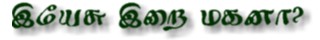                                                            nghUslf;fk;     E}y; ngah;:",NaR ,iwkfdh?"   nkhj;jg; gf;fk;:"21"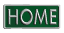 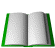 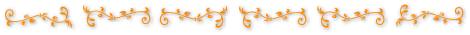 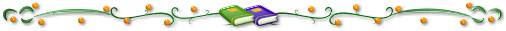                 Page-1ØuàûW@[Yt\ @Ú[ô[àm, ¨LWt\ @u×ûPúVôàUô¡V FpXôm YpX LojR¬u §ÚSôUjRôp..."BúVÑ @pXôy®u §ÚjçRo' Fußm "IúW Bû\Y]ô¡V LojRûW UhÓm UdLs YQeL úYiÓm Fuß úTôRû] ùNnR ºo§ÚjR Yô§L°p IÚYo' Fußm Øv-mLs Sm×¡u\]o.§ÚdÏoAàm, S©Ls SôVLm (^p) @YoLÞm @qYôú\ BúVÑûY @±ØLlTÓj§Ùs[Rôp @lT¥ Sm×YÕ Øv-mL°u LPûUL°p Iu\ôLÜm BÚd¡u\Õ.BúVÑûY Sm×¡u\, @YûW Gtßd ùLôi¥Úd¡u\ ¡±jRY NUVj§]o BúVÑûYd LPÜ°u ÏUôWo Fußm @YúW LPÜs Fußm Sm© Y¯ThÓ YÚ¡u\]o.DX¡u BÚ ùTÚm UôodLeL[ôp GtLlThÓs[ BúVÑûYl Tt±V N¬Vô] Ø¥Ü Fu]? BÕ Tt± @XÑm LPûUÙm, D¬ûUÙm SUd¡Úd¡u\Õ.ÏoA²p BúVÑûYl Tt±l ×LrkÕûWdLlThÓs[ YN]eLû[ úUtúLôs Lôh¥ "BúVÑ Bû\ ULú]' Fuß Øv-mLû[Ùm SmTf ùNnÙm ØVt£L°p ¡±jRY NUVj§]o CÓThÓd ùLôi¥ÚdÏm LôX LhPj§p BkR @Y£Vm úUÛm @§L¬d¡u\Õ.ûT©û[l Tt±Ùm, ÏoAû]l Tt±Ùm Oô]ªpXôRYoLs áP  ¨VôVUô] TôoûYÙPu AWônkRôp LPÜÞdÏ UL²ÚdL Ø¥VôÕ Fu\ Ø¥ÜdÏ F°§p YW Ø¥Ùm.BlT¥j ùR°Yô] Ø¥ÜdÏ YW Yônl©ÚkÕm UR ÏÚUôoL[ôp RY\ôL Y¯ SPjRlThÓ, Nj§VØm ËYàUô«Úd¡u\ LojR¬u úTôRû]dÏ Uôt\UôL, LPÜÞdÏd ÏUôWû]d Lt©jÕ, TWúXôL Wôw´Vj§p ùYt±VûPÙm YônlûT ¡±jRY NúLôRWoLs RY\ ®hÓ YÚ¡u\]o.F]úY BúVÑ Bû\ UL]ô? @pXÕ U²RWô? FuTûR ûT©°u ÕûQÙPu Bkè-p ®[d¡Ùsú[u.BkèûX SôuÏ TÏ§L[ôL YûLlTÓj§«Úd¡ú\u.FkRd LôWQeL[ôp BúVÑûY Bû\ ULu Fuß ¡±jRYoLs Sm×¡u\]úWô @kRd LôWQeL[ôp IÚYûW Bû\ ULu F]d á\ Ø¥VôÕ FuTûR ØRp TÏ§«p ®[d¡Ùsú[u.LPÜÞdùL] £X BXdLQeLû[ TX BPeL°p ûT©s Ï±l©Ó¡u\Õ. U²RàdÏ¬V BXdLQeLû[Ùm ûT©s Ï±l©Ó¡u\Õ. ûT©°p LPÜÞdÏ¬V BXdLQeL[ôLd á\lThP TX ®`VeLs BúVÑÜdÏl ùTôÚkR®pûX. @úR NUVm U²RàdÏd á\lTÓ¡u\ @jRû] BXdLQeLÞm BúVÑÜdÏd Lf£RUôLl ùTôÚk§l úTô¡u\] FuTûR  BWiPôm TÏ§«p ®[d¡Ùsú[u."BúVÑ Bû\ UL]pXo' Fuß Bû\Yú] £X BPeL°p áßYRôL ûT©s Il×d ùLôs¡\Õ. BúVÑÜm "Rôm Bû\ UL]pXo' Fuß TX BPeL°p YôdÏ êXm RkÕs[ôo. BjRûLV NôußLû[ Øu²Új§ BúVÑ Bû\ UL]pXo FuTûR êu\ôm TÏ§«p ®[d¡Ùsú[u."BúVÑ Bû\ ULu' FuTûRd ÏoAu Il×d ùLôsYRôL ¡±jRYoL[ôp ùNnVlThÓ YÚm ©WfNôWj§u úTô-jR]jûRÙm, @YoLs FÝl×m YôReLÞdLô] úSoûUVô] T§ûXÙm BvXôªV @¥lTûP«p BúVÑ®u ¨ûX Fu] FuTûRÙm SôuLôm TÏ§«p ®[d¡Ùsú[u.BkèûX ®Úl× ùYßl©u±, SÓ¨ûXúVôÓm AnÜ úSôdúLôÓm Yô£dÏm ¡±jRYf NúLôRWoLs BkR DiûUûVj ùR°YôL DQoYôoLs.BúVÑûYd LPÜ[ôLúYô LPÜ°u ÏUôWWôLúYô LÚRôUp, @Yo çnûUVô] ¾odLR¬£ Fu\ DiûUûV DQoYôoLs. BÕúY FUÕ F§oTôol×!Bû\YàdÏ UL]ô...?Bû\Yu R²jRYu Vô¬PØm FkRj úRûYÙUt\Yu @Yu VôûWÙm ùT\®pûX VôWôÛm ùT\lTPÜªpûX @YàdÏ ¨LWôL VôÚúU BpûX @Yú] @¡XeLû[l TûPjRYu T¬Tô-lTYu AdL, @¯dL At\Ûs[Yu Fuù\ußm ¨ûXVôL Ë®j§ÚlTYu BÕúY LPÜû[l Tt± @±ÜdÏl ùTôÚjRUô] DiûU.LPÜÞdÏ Uû]®, UdLs, @iQu, Rm©, UôUu, UfNôu úTôu\ D\®]oLû[d LtTû] ùNnÕ, LPÜ°u RuûUûV £Xo UôÑTÓjÕ¡u\]o.ReLÞdÏ úYRØiÓ; @Õ ¾odLUô] NôußLû[d ùLôiPÕ Fuß Sm×¡u\ ¡±jRYf NúLôRWoLÞm BkR UôûV«p ÅrkÕ ûT©°u NôußLÞdÏm, BúVÑ®u úTôRû]dÏm Uôt\UôL, ""Bû\YàdÏ ULu DiÓ'' Fuß Sm© YÚ¡u\]o.@YoL°u Sm©dûLl T¥ BúVÑ LPÜ°u ÏUôWo RôUô FuTûR AWôÙm Øu Bû\YàdÏ ULu úRûYVô FuTûRl TôolúTôm.LPÜÞdÏ ULu úRûY«pûX!Vôo UWQjûRÙm, ØÕûUûVÙm, TXÅ]jûRÙm F§oTôod¡\ôúWô @YÚdÏj Rôu NkR§Ls úRûY!Vôo DQÜ, DûP, BÚl©Pm A¡VYt±u Tôp úRûYÙûPVYoL[ôL BÚd¡\ôoLú[ô @YoLÞdÏj Rôu # ReL°u Rs[ôR YV§p BkRj úRûYLû[l éoj§ ùNnYRtLôL # Yô¬Ñ úRûY!U²R²Pm BkRl TXÅ]eLs BÚdÏm LôWQj§]ôp Rôu @Yu Yô¬ÑLû[ ®Úm×¡\ôu.UWQúUô, ØÕûUúVô GtTPôÕ Fàm DjRWYôRjÕPu U²Ru TûPdLlTh¥ÚkRôp IÚ úTôÕm @Yu Yô¬ûN ®ÚmT UôhPôu. Ru ÁÕ LôWQªpXôUp ÑûULû[ Gt±d ùLôs[Üm UôhPôu.UWQm, ØÕûU úTôu\ TXÅ]eLû[ F§oTôoj§ÚdÏm úTôúR, ÏZkûRLû[ Y[ojÕ A[ôdÏYÕ £WUm Fuù\i¦ BWiúPôÓ U²Ru ¨ßj§d ùLôs¡\ôu. DÚYô] LÚûYd áP LûXjÕ ®Ó¡\ôu.NkR§L[ôp R]dÏ ARôVm BÚd¡\Õ Fu\ ¨ûX«úXúV IÚ @[ÜdÏ úUp ÏZkûRLû[ ®ÚmTôR U²Ru, ÏZkûRL[ôp FkR ARôVØm BpûX Fu\ôp IÚdLôÛm ÏZkûRLû[ ®ÚmT UôhPôu.LPÜû[ Sm×¡u\ UdLs LPÜÞdÏ UWQm DiÓ F] Sm×Y§pûX.LPÜs Lû[lTûPkÕ ®ÓYôo Fußm Sm×Y§pûX.@qYô±ÚkÕm LPÜÞdÏf NkR§Lû[d LtTû] ùNnÕ ®hP]o.LPÜû[f N¬VôLl ×¬kÕ ùLôiP FYÚúU LPÜÞdÏf NkR§ úRûY«pûX FuTûR UßdL UôhPôo."BúVÑ Bû\ ULu' Fuß ¿iP LôXUôL Sm©dûL ùLôi¥ÚdÏm IÚ NØRôVjRYo BÕ úTôu\ RodL YôReLÞdLôLj ReL°u Sm©dûLûV ®hÓ ®P UôhPôoLs.F]úY FkRd LôWQeL[ôp BúVÑûY Bû\ ULu F] Sm×¡\ôoLú[ô @kRd LôWQeLû[ @X£, @YoLÞm GtÏm YûL«p ®[d¡VôL úYiÓm. @YoLú[ úYRm Fuß Sm×¡u\ è--ÚkÕ @RtÏ¬V NôußLû[ FÓjÕ ûYdL úYiÓm. @Õ Rôu @YoLÞdÏf N¬Vô] ùR°ûYV°dÏm. 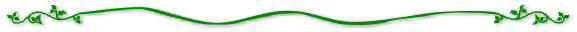       E}y; ngah;:",NaR ,iwkfdh?"   nkhj;jg; gf;fk;:"21"                Page-2TÏ§ Iuß"BúVÑ Fu ÏUôWu' F]d LojRo áßYÕ1 "BúVÑ Fu ÏUôWu' F]d LojRo áßYÕ:2. BúVÑûYj RUÕ ÏUôWu Fuß LojRúW ûT©°s Ï±l©hÓs[ôo.3. BúVÑÜm, LojRÚm IußdÏs Iuß F] ûT©s áß¡\Õ.4. ûT©s BúVÑûY AiPYo Fu¡\Õ.5. BúVÑ RkûR«u±l ©\kRôo.6. BúVÑ GWô[Uô] @t×ReLû[ ¨Lrj§]ôo.7. B\kR ©u BúVÑ D«ojùRÝkRôo.8. BúVÑ T¬ÑjR A®Vôp ¨WlTlThPôo.FuT] úTôu\ LôWQeL[ôp BúVÑûYd LPÜs Fuú\ô, LPÜ°u ÏUôWo Fuú\ô ¡±jRY UdLs Sm×¡u\]o.BúVÑûY Bû\Y²u ÏUôWo Fuß Sm©, @ûRl ©WfNôWØm ùNnVd á¥V ¡±jRYoLs BúVÑûYj Rm ÏUôWo F]d LojRo áß¡\ôo Fuß ûT©s áßYûR ØRXôYÕ ARôWUôL FÓjÕ ûYd¡u\]o.@u±Ùm, Yô]j§-ÚkÕ IÚ NjRm DiPô¡: ""BYo FuàûPV úSN ÏUôWu; BY¬p ©¬VUô«Úd¡ú\u'' Fuß DûWjRÕ.(UjúRÙ 3:17)""FuàûPV úSN ÏUôWu'' Fuß BúVÑûYl Tt± LojRo á±VRôL ûT©°u BkR YN]m áß¡\Õ. BúVÑûYj R]Õ ÏUôWu Fuß LojRúW ùNôp-«ÚdÏm úTôÕ @YûW Bû\ ULu Fuß Rôú] LÚR Ø¥Ùm?Fuß ¡±jRY SiToLs ¨û]d¡u\]o.LojRo R]Õ úSNÏUôWu Fuß Ï±l©hPÕ Rôu BúVÑ Bû\ ULu Fu\ Sm©dûLdÏ @¥lTûP Fu\ôp BqYôß Sm×Y§p ¡±jRYoLs DiûUVô[oL[ôLÜm, úSWô] TôoûYÙûPVYoL[ôLÜm BÚdL úYiÓm.ûT©û[ Sôm AnÜ ùNnRôp BúVÑûY UhÓªu± Buàm TXûWj R]Õ ÏUôWu Fuß LojRo Ï±l©hÓs[RôLd á\lThÓs[Õ.ûT©°p VôùWpXôm LojR¬u ÏUôWoLs Fuß Ï±l©PlThÓs[ôoLú[ô @YoLs @û]YûWÙm Bû\ ULuLs Fuß ¡±jRYoLs Sm×YÕ Rôu úSoûUVô] @ÔÏØû\VôL BÚdÏm.ûT©°p "Bû\ ULu' Fuß Ï±l©PlThPYoLs Tt±V ®TWjûRd LôiúTôm.BvWúYp Bû\ ULu@lúTôÕ ¿ TôoúYôú]ôúP ùNôpX úYi¥VÕ Fu]ùYu\ôp ""BvWúYp FuàûPV ÏUôWu; Fu úNxP ×j§Wu. F]dÏ AWôRû] ùNnÙmT¥ Fu ÏUôWû] @àl© ®Ó Fuß LhPû[«Ó¡ú\u. @Yû] ®P UôhúPu FuTôVô¡p Sôu DuàûPV ÏUôWû] Du úNxP×j§Wû]f NeL¬lúTu Fuß LojRo ùNôu]ôo Fuß ùNôp'' Fu\ôo.(Vôj§WôLUm 4:22,23)BvWúYÛdÏ Sôu ©RôYô«Úd¡ú\u, Fl©WôÂm Fu úNxP ×j§W]ô«Úd¡\ôu.(FúWªVô 31:9)BúVÑûY Bû\Y²u ÏUôWo F]d áßm ØkûRV YN]jûR ®P BÕ ùR°Yô] YN]m AÏm.BúVÑûYl Tt±d áßm YN]j§p LojRo BqYôß á±VRôLd LôQlTP®pûX. @NÃ¬Vô] NlRm Rôu @qYôß á±VRôLd LôQlTÓ¡\Õ. @Õ LPÜ°u NlRUôLj Rôu BÚdL úYiÓùUuT§pûX. ©NôÑ áP BqYôß ®û[Vô¥ BÚdL Ø¥Ùm.ØuùTôÚ Øû\ ©NôÑ BúVÑûYf úNô§jRRôL UjúRÙ 4:9,10 YN]eLs áß¡u\].A]ôp BvWúYûXd áßm BqYN]j§p LojRúW BqYôß á±VRôLj ùR°YôLd á\lThÓs[Õ. F]úY BúVÑûY ®P BvWúYXo Rôm LojR¬u ÏUôWo F]d Ï±l©PlTP @§Lm RÏ§ ùTß¡\ôo.BúVÑûY LojR¬u ULu Fuß Sm×m ¡±jRY SiToLs BvWúYûXÙm LPÜ°u ULu Fuß Gu Sm×Y§pûX? FuTûRf £k§dLd LPûUlThÓs[]o.Bû\ ULuLs Th¥Vp Bu]Øm ¿s¡\Õ!RôÅÕ Bû\ ULu¿o FuàûPV ÏUôWu; Buß Sôu DmûU _²l©júRu''(Ne¸Rm 2:7)Fuß LojRo RôÅûR úSôd¡d áß¡\ôo.Sôu @YàdÏl ©RôYô«ÚlúTu. @Yu F]dÏd  ÏUôW]ôn BÚlTôu.(ØRXôm Sô[ôLUm 17:13)NôXúUôu Bû\ ULu@Yu (NôXúUôu) Fu SôUj§tÏ AXVjûRd LhÓYôu. @Yu F]dÏd ÏUôW]ô«ÚlTôu. Sôu @YàdÏl ©RôYô«ÚlúTu. BvWúYûX AÞm @YàûPV Wô_ôeLj§u £eLôN]jûR Fuû\dÏm ¨ûXlTÓjÕúYu Fu\ôo.(ØRXôm Sô[ôLUm 22:10)FlWôÂm Bû\ ULuBvWúYÛdÏ Sôu ©RôYôL BÚd¡ú\u. FlWôÂm Fu úNxP×j§W]ô«Úd¡\ôu.(FúWªVô 31:9)NôØúYp Bû\ ULuSôu @YàdÏl ©RôYôn BÚlúTu. @Yu F]dÏd ÏUôW]ô«ÚlTôu.(BWiPôm NôØúYp 7:14)"BúVÑ Bû\ ULu' F]d á\lTÓYRôp BúVÑûY @ûZjÕ DR® úRPd á¥V ¡±jRYoLs @úR YôojûR TVuTÓjRlThÓs[ Ut\YoLû[ @qYôß @ûZlT§pûXúV @Õ Gu?BjRû] úRYÏUôWoL°ÚdL BúVÑûY UhÓm "Bû\Y²u ULu' F]d áßYÕ ûT©°u úTôRû]dúL ØWQô]RôÏm.FpXô UdLÞm úRY ÏUôWoLs¿eLs DeLs úRY]ô¡V LojR¬u ©sû[Ls!(DTôLUm 14:1)RmØûPV T¬ÑjR YôNvRXj§p BÚd¡\ úRYu §dLt\ ©sû[LÞdÏj RLlTàm ®RûYLÞdÏ ¨VôVm ®Nô¬d¡\YWôLÜªÚd¡\ôo.(Ne¸Rm 68:5)§dLt\ ©sû[LÞdÏm úRYu RLlT]ôL BÚd¡\T¥Vôp ""@L§Ls ØLôªp BÚd¡\ Bû\ ULuLú[! @SôûR ®Ó§L°p BÚd¡u\ Bû\ ULuLú[! FeLÞdÏ DRÜeLs'' Fuß ¡±jRYoLs @ûZlT§pûXúV? @Õ Gu?"Bû\ ULu' Fàm @ûPùUô¯ "LPÜ°u ×j§WoLs' Fàm LÚj§p ûT©°p TVuTÓjRlTP®pûX; "Bû\Y²u @¥VôoLs' Fàm LÚj§úXúV TVuTÓjRlThÓs[Õ FuTûR B§-ÚkÕ @±VXôm."Bû\ ULu' FuTûRd ¡±jRYoLs FkRl ùTôÚ°p ®[e¡ ûYj§Úd¡\ôoLú[ô @kRl ùTôÚ°p ûT©°p TVuTÓjR®pûX FuTûRÙm B§-ÚkÕ @±VXôm.BúVÑ®u YôdÏ êXmúUÛm FkR BúVÑûYd ¡±jRYoLs Bû\ ULu Fuß Sm×¡\ôoLú[ô @kR BúVÑÜm TX NkRolTeL°p Su UdLû[d "LPÜ°u ×j§WoLs' Fuß ùNôp-«Úd¡\ôo.Uà`àûPV Rl©ReLû[ ¿eLs @YoLÞdÏ Uu²jRôp DeLs TWU©Rô DeLÞdÏ Uu²lTôo.(UjúRÙ 6:14,15)NUôRô]m TiÔ¡\YoLs Tôd¡VYôuLs! @YoLs úRYàûPV ×j§WoLs F]lTÓYôoLs.(UjúRÙ 5:9)BlT¥f ùNnY§]ôp ¿eLs TWúXôLj§-Úd¡\ DeLs ©RôÜdÏl ×j§WWô«ÚlÀoLs.(UjúRÙ 5:45)TWúXôLj§-Úd¡\ DeLs ©Rô RmªPj§p úYi¥d ùLôsÞ¡\YoLÞdÏ SuûUVô]ûYLû[d ùLôÓlTÕ @§L ¨fNVm @pXYô?(UjúRÙ 7:11)éª«úX IÚYû]Ùm DeLs ©Rô Fuß ùNôpXô§ÚeLs! TWúXôLj§-Úd¡\ IÚYúW DeLÞdÏl ©RôYô«Úd¡\ôo.(UjúRÙ 23:9)@YÚûPV SôUj§u úUp ®ÑYôNØs[YoL[ôn @YûW Gtßd ùLôiPYoLs FjRû] úToLú[ô @jRû] úToLÞm úRYàûPV ©sû[L[ôÏm T¥ @YoLÞdÏ @§LôWm ùLôÓjRôo.(úVôYôu 1:12)@lùTôÝÕ DeLs TXu ªÏ§Vô«ÚdÏm. Du]RUô]YÚdÏ ¿eLs ©sû[L[ô«ÚlÀoLs.(ídLô 6:35)TÜp YôdÏ êXmBúVÑÜdÏl ©u ØdLPÜs ùLôsûLûV DÚYôd¡ ¡±jRY UôodLj§p ÖûZkRYo TÜX¥Ls FuTÕ @û]YÚdÏm ùR¬kRÕ. BúVÑ ¡±vÕ®u çV UôodLjûRf ÑVUôL Uôt±VûUjRYo BYúW. A]ôp BYo áP Ruû]ÙU±VôUp Bû\YàdÏ UhÓm UL]ôL BÚdL Ø¥VôÕ Fuß YôdÏêXm RÚ¡\ôo.Sôm úRYàûPV NkR§VWô«ÚdL Uà`ÚûPV £j§W úYûX«]ôÛm Ùj§«]ôÛm DÚYôd¡] ùTôu, ùYs°, Lp BûYLÞdÏ ùRnYm IlTô«ÚdÏùUuß Sôm ¨û]dLXôLôÕ.(@lúTôvRXo 17:29)Sôm úRYàûPV ©sû[L[ô«Úd¡ú\ôùUuß A®Vô]Yo RôúU SmØûPV A®ÙPú] áPf Nôh£ ùLôÓd¡u\ôo.(úWôUo 8:16)      E}y; ngah;:",NaR ,iwkfdh?"   nkhj;jg; gf;fk;:"21"                Page-3@lùTôÝÕ Sôu DeLû[ Gtßd ùLôiÓ DeLÞdÏl ©RôYô«ÚlúTu. ¿eLs F]dÏd ÏUôWÚm ÏUôWj§LÞUô«ÚlÀoLs Fuß NoY YpXûUÙs[ LojRo ùNôp¡\ôo.(BWiPôm ùLô¬k§Vo 6:18) FpXô UdLû[Ùm LojRo RUÕ ÏUôWoLs Fu¡\ôo.  BúVÑÜm @qYôú\ áß¡\ôo.  Buû\V ¡±jRYjûR Y¥YûUjR TÜp Fu¡\ NÜÛm @qYôú\         áß¡\ôo. B§-ÚkÕ "ÏUôWo' Fàm TRm SpX U²RoLs Fàm LÚj§úXúV ûLVô[lThÓs[Õ FuTûR @±kÕ ùLôs[Xôm."×RpYoLs' Fàm @ojRj§úX @lTRm TVuTÓjRlThÓs[Õ Fuß BRu ©\Ïm ¡±jRYoLs ©¥YôRm ©¥jRôp @û]YÚúU ×RpYoLs Rôm FuTûRVôYÕ @YoLs Il×d ùLôiPôL úYiÓm."Bû\ ULu' FuTRu ùTôÚsBúVÑ Bû\ ULu Fuß ûT©°p á\lThÓs[ôo.. Buàm TXÚm Bû\ UdLs Fuß á\lThÓs[]o. BûR FlT¥l ×¬kÕ ùLôsYÕ?ReLs Uú]ô BfûNl ©WLôWm ®[dLm ùLôÓjÕl ×¬kÕ ùLôsYûR ®P ûT©°u ùY°fNj§p ×¬kÕ ùLôiPôp Rôu ûT©û[ U§jRYoL[ôL AL Ø¥Ùm.* Bû\ ULu, Bû\d ÏUôWu FuT] úTôu\ ùNôtLÞdÏ Bû\Y²-ÚkÕ ©\kRYo, @R]ôp Bû\Y]ôLúY A¡®hPYo Fuß ùTôÚs ùLôsYRô?* @pXÕ Bû\Yu ®Úm×m ®RUôL RUÕ YôrûY @ûUjÕd ùLôiPYo Fuß ùTôÚs ùLôsYRô?BûRj Rôu ¡±jRYoLs ®[eLd LPûUlTh¥Úd¡\ôoLs!Bû\ ULu FuTÕ úTôu\ ùNôtLÞdÏ ØRXôYÕ @ojRm BÚdL Ø¥VôÕ.¡±jRYoLú[ BúVÑûYj R®W Ut\YoLÞdÏ @kRf ùNôp TVuTÓjRlTÓm úTôÕ ØR-p ùNôu] ùTôÚû[d ùLôsY§pûX. @lT¥Vô]ôp @kRf ùNôpÛdÏ BWiPôYÕ ùTôÚú[ ùLôiPôL úYiÓm. ûT©Þm áP BûR Dß§ ùNn¡u\Õ.éª«úX IÚYû]Ùm DeLs ©Rô Fuß ùNôpXô¾oLs! TWúXôLj§-Úd¡\ IÚYúW DeLÞdÏl ©RôYô«Úd¡\ôo.(UjúRÙ 23:9)éª«p Ds[ IÚYûWÙm ©Rô # RkûR Fuß ùNôpXd áPôÕ Fuß BkR YN]j§p LhPû[«PlTÓ¡\Õ. @kRd LhPû[«u ©WLôWm SmûUl ùTt\ RkûRûVd áP RkûR Fuß á\d áPôÕ. @qYôß á±]ôp BkRd LhPû[ûV ÁßYRôL AÏm.A]ôÛm IqùYôÚ ¡±jRYÚm R]Õ RkûRûV RkûR Fuß Rôu áß¡\ôo.@lT¥Vô]ôp IÚYûWÙm ©Rô Fuß á\d áPôÕ Fu\ LhPû[ûV @Yo Áß¡\ôWô? FuTûRf £k§dÏm úTôÕ Rôu BeúL "©Rô' FuTÕ FkRl ùTôÚ°p ûLVô[lThÓs[Õ FuTÕ ùR¬¡\Õ. úUÛm ©Rô FuTÕ BWiÓ ùTôÚ°p TVuTÓjRlTÓm ùNôp FuTÕm ×¬¡\Õ.TûPjRYu, LPÜs Fu\ ùTôÚÞm BfùNôpÛdÏ DiÓ.ùTt\ RkûR F]Üm ùTôÚs DiÓ.TûPjRYu, LPÜs Fu\ ùTôÚ°úXúV BeúL BfùNôp TVuTÓjRlThÓs[Õ FuTÕ ¨fNVm.""éª«p Ds[ FYûWÙm LPÜs Fuß á\ô¾oLs. TWúXôLj§-Úd¡\ IÚYúW DeLs LPÜs'' Fuß ùNôp-l TôojRôp BRu @ojRm ùR°YôL ®[eÏ¡\Õ.""éª«p Ds[ FYûWÙm DeLs RkûR Fuß ùNôpXô¾oLs! TWúXôLj§-ÚlTYúW DeLs RkûR'' Fuß ùNôp-l TôojRôp @Õ @]ojRm A¡\Õ.Ts°d áPeL°p, @WÑ @ÛYXLeL°p, YôdLô[o Th¥V-p, úW`u LôoÓL°p, Tôv úTôohÓL°p, §ÚUQl T§úYÓL°p Buàm TX NkRolTeL°p DeLs RkûR«u ùTVo Fu] Fuß úLhLlThPôp "TWúXôLj§-ÚlTYo' Fuß ¡±jRYoLs áßYôoL[ô? @pXÕ ReLû[l ùTtù\ÓjR RkûR«u ùTVûWd áßYôoL[ô?¨fNVUôL ReLû[l ùTtù\ÓjR RkûR«u ùTVûWúV áßYôoLs! @lT¥Vô]ôp ûT©°u LhPû[ûVd ¡±jRYoLs Á± ®Ó¡\ôoLú[! BkRd LhPû[ûV Á\ôUp DX¡p YôZúY Ø¥VôúR! BlT¥j Rôu @YoLs á\l úTô¡\ôoL[ô?¨fNVUôLd á\ UôhPôoLs. "©Rô' FuTÕ LPÜs Fu\ ùTôÚ°úXúV BeÏ TVuTÓjRlThÓs[Õ Fuß Rôu áßYôoLs."©Rô' FuTRtÏl "TûPjRYu' FuTÕ ùTôÚs Fu\ôp @RtÏ F§of ùNôpXôLl TVuTÓjRlTÓm "ÏUôWu' FuTRtÏ "TûPdLlThPYu' Fu\ ùTôÚû[j R®W úYß ùTôÚ°ÚdL Ø¥VôÕ.©Rô FuTRtÏ "Bû\Yu' FuTÕ ùTôÚs Fu\ôp @RtÏ F§of ùNôpXôLl TVuTÓjRlTÓm ULu FuTRtÏ "@¥Vôu' FuTÕ Rôu ùTôÚ[ôL BÚdL Ø¥Ùm.BkRf NôRôWQ DiûUûVd ¡±jRYoLs ®[e¡d ùLôiPôp ""BúVÑ Bû\YàdÏl ©\kRYo; @R]ôp Bû\Y]ôLúY A¡ ®hPYo'' Fuß á\ UôhPôoLs!"Bû\ ÏUôWu Fuß BúVÑ Ï±l©PlTÓYRôp @YÚm Bû\Yú]' Fuß Sm×¡u\ ¡±jRYoL°u Sm©dûL FqY[Ü RY\ô]Õ Fuß @YoLs Yô£d¡u\ ûT©s áßYûRd úLÞeLs!ûT©°u ©WLPQmIúW LPÜ[ô¡V LojRoFuû]Vu± D]dÏ úYß úRYoLs DiPô«ÚdL úYiPôm.(Vôj§WôLUm 20:3)""Fuû]Vu± úYß úRYoLs D]dÏ úYiPôm'' Fu\ LojR¬u átß ùR¬®lTùRu]? LPÜ[ô¡V LojRûWj R®W úYß úRYoLs ¡ûPVôÕ FuTÕ Rôú]? BRtÏ ØWQôL, BúVÑ "Bû\ ULu' Fuß FlT¥d á\ Ø¥Ùm?LojRúW úRYu. @YûWVpXôUp úYù\ôÚYÚm BpûX FuTûR ¿ @±ÙmT¥dÏ BÕ D]dÏd LôhPlThPÕ.(DTôLUm 4:35)BvWúYúX úLs! SmØûPV úRY]ô¡V LojRo IÚYúW LojRo. ¿ Du úRY]ô¡V LojR¬Pj§p Du ØÝ BÚRVjúRôÓm, Du ØÝ AjUôúYôÓm Du ØÝl TXjúRôÓm @u× áÚYôVôL! Buß Sôu D]dÏd LhPû[«Ó¡\ BkR YôojûRLs Du BÚRVj§p BÚdLd LPYÕ.(DTôLUm 6:4#6)Sôú] úRYu; úYù\ôÚYÚm BpûX; Sôú] úRYu; F]dÏf NUô]ªpûX (GNôVô 46:9)Fuß LojRo á±]ôo."Sôàm LPÜs' Fuß LojRo á±]ôp BúVÑûYÙm LPÜs Fuß ¡±jRYoLs Sm×Y§p ¨VôVªÚdÏm.""Sôú] # Sôu UhÓúU # LPÜs'' Fu\ ûT©°u BqYN]m BúVÑ Ds°hP FYÚm LPÜ[ôL Ø¥VôÕ FuTûRd áß¡u\Õ.F]dÏ BûQ«pûX; ¨L¬pûX Fu\ ùNôtLs Buàm BûR @ÝjRUôLd áß¡\Õ. BRtÏ ØWQôL Bû\ ULu Fu\ ùNôpÛdÏ ®[dLm RÚYÕ ûT©ÞdúL ØWQôLj úRôu\®pûXVô?Iu\ô] ùUnj úRY]ô¡V DmûUÙm, ¿o @àl©]YWô¡V BúVÑ ¡±vÕûYÙm @±YúR ¨j§V ËYu. éª«úX Sôu DmûU U¡ûUlTÓj§ú]u. Sôu ùNnÙm T¥ ¿o F]dÏ ¨VªjR ¡¬ûVûVf ùNnÕ Ø¥júRu.(úVôYôu 17:3,4)Fuß BúVÑ á±]ôo.¡±jRYoLs FkR BúVÑûYd LPÜ[ôLd LÚ§ Y¯ThÓ YÚ¡\ôoLú[ô @kR BúVÑ á±V úTôRû] BÕ!"Sôu LPÜs BpûX' Fuß BúVÑ RÚ¡u\ ùR°Yô] Il×Rp YôdÏ êXm BÕ.* ""ùUnVô] IúW LPÜ[ô¡V'' Fuß @Yo á±VRu êXm "Rôm LPÜs @pXo' Fuß Il×d ùLôs¡\ôo.* ""¿o @àl©]YWô¡V BúVÑ'' Fuß @Yo á±VRu êXm "Rôm Bû\Y]ôp @àlTlThP çRúW' Fuß Il×d ùLôs¡\ôo.* ""Sôu ùNnÙm T¥ ¿o F]dÏj RkR úYûXûVf ùNnÕ Ø¥jÕ'' Fuß áßYRu êXm "@kR IúW LPÜ°u LhPû[lT¥ SPdLd LPûUlThPYu Sôu' Fußm áß¡\ôo.* "ùNnÕ Ø¥jÕ' FuTRu êXm ""Sôu YkR úYûX Ø¥kÕ ®hPÕ; B² Fuû] @ûZlT§p TV²pûX'' F] @±®d¡\ôo.""Sôu Bû\YàdÏl ©\kRYàUpXu; Bû\YàUpXu'' Fuß BúVÑ ©WLP]m ùNnRRtÏ ØWQôL, "Bû\ ULu' Fu\ ùNôpÛdÏl ùTôÚs ùLôsYÕ BúVÑûYúV @YU§dÏm úTôdLôLd ¡±jRYoLÞdÏ Gu úRôu\®pûX?ØRuûUVô] LtTû]úTôRLúW! ¨VôVl ©WUôQj§úX FkRd LtTû] ©WRô]Uô]ùRuß úLhPôu. BúVÑ @Yû] úSôd¡ Du úRY]ô¡V LojR¬Pj§p Du ØÝ BÚRVjúRôÓm Du ØÝ AjUôúYôÓm Du ØÝ U]júRôÓm @u× áoYôVôL. BÕ ØRXôm ©WRô] LtTû] Fu\ôo.(UjúRÙ 22:36#38)Tô§ BRVjûRÙm, Tô§ AjUôûYÙm, Tô§ U]jûRÙm BúVÑÜdÏl TeÏ úTôhÓd ùLôÓlTÕ ©WRô]Uô]Õm, ØRuûUVô]ÕUô] LtTû]ûV ÁßYRôÏm."Bû\ ULu' FuTRtÏ @YoLs ùLôs¡u\ ùTôÚs N¬ Rôu Fu\ôp BúVÑ BqYôß á±«ÚlTôWô?      E}y; ngah;:",NaR ,iwkfdh?"   nkhj;jg; gf;fk;:"21"                Page-4@kR Sôû[ ÏUôWàm @±Vôo@kR Sôû[Ùm, @kR Sô¯ûLûVÙm ©Rô IÚYo R®W Utù\ôÚYàm @±Vôu; TWúXôLj§Ûs[ çRoLÞm @±VôoLs; ÏUôWàm @±Vôo.(UôodÏ 13:32)Fuß BúVÑ á±]ôo.BúVÑúY LPÜs Fu\ôp ""@kR SôÞm, Sô¯ûLÙm RUdÏj ùR¬VôÕ; ©RôÜdÏ UhÓúU ùR¬Ùm'' Fuß á±«ÚlTôWô? LPÜÞdÏj ùR¬VôRÕ Fuß GÕm BÚdL Ø¥ÙUô? ¡±jRYoLs £k§dLhÓm!LPÜ°u Wôw´Vj§p @§LôWm BpûX@Yo @Yû[ úSôd¡ ""D]dÏ Fu] úYiÓm'' Fuß úLhPôo. @RtÏ @Ys ""DmØûPV WôwVj§p Fu ÏUôWWô¡V Bq®WiÓ úT¬p IÚYu DUÕ YXÕ Tô¬Nj§Ûm IÚYu DUÕ BPÕ Tô¬Nj§Ûm DhLôok§ÚdÏm T¥ @Ús ùNnV úYiÓm'' Fu\ôs.(UjúRÙ 20:21)BRtÏ BúVÑ á±V T§ùXu]? "Sôu @qYôß @ÚÞúYu' Fuß á\®pûX.@Yo á±V T§p BÕ Rôu:@Yo @YoLû[ úSôd¡ ""Fu Tôj§Wj§p ¿eLs Ï¥lÀoLs. Sôu ùTßm vSô]jûRÙm ¿eLs ùTßÅoLs. A]ôÛm Fu YXÕ Tô¬Nj§Ûm, Fu BPÕ Tô¬Nj§Ûm DhLôok§ÚdÏm T¥ Fu ©Rô®]ôp FYoLÞdÏ AVjRm TiQlTh¥Úd¡\úRô @YoLÞdúLVpXôUp Utù\ôÚYÚdÏm @ûR @ÚsYÕ Fu Lô¬VUpX''Fu\ôo. (UjúRÙ 20:23)LojR¬u Nu]§«p @û]YÚm ¨ßjRlTh¥ÚdÏm @kSô°p ùNôodLjûR YZeÏYÕm, SWLjûR YZeÏYÕm LojR¬u R²lThP @§LôWm. F]dÏ @kR @§LôWm ¡ûPVôÕ Fuß BúVÑ @±®lTÕ ¡±jRYoLs DiûUûV ®[eLl úTô§V ARôWUôÏm."LPÜ°u Wôw´Vj§p F]dÏ FkR @§LôWØm BpûX' Fuß BúVÑ @±®jR ©u]Úm Bû\ ULu FuTûRj RY\ôL ®[e¡d ùLôiÓ, BúVÑ®Pm úYiÓRp ùNnYÕm @YûW Y¯TÓYÕm N¬ Rô]ô?LPÜs @¯®pXôRYo; LôQlTPôRYo¨j§VØm, @¯®pXôûUÙm @R¬N]ØØs[ Wô_àUôn Rôm IÚYúW Oô]Øs[ úRYàUô«Úd¡\YÚdÏ L]Øm U¡ûUÙm NRô LôXeL°Ûm DiPô¡«ÚlTRôL. AùUu.(I ¾úUôjúRÙ 1:17)LPÜs FuTYo @¯®pXôRYWôLÜm, LôQlTPôRYWôLÜm BÚdL úYiÓm Fuß ×§V GtTôÓ BXdLQm áß¡u\úR! (ûT©s úTôRû]l T¥) UWQjûRj RÝ®VYÚm, LôQlThPYÚm FlT¥d LPÜ[ôL Ø¥Ùm? FuTûRd ¡±jRYoLs £k§dL úYiPôUô?BúVÑûYl Tt±l ©¥dLôúR!BúVÑ @Yû[ úSôd¡, ""Fuû]j ùRôPôúR! Sôu Buàm Fu ©Rô®²Pj§tÏ G±l úTôL®pûX. ¿ Fu NúLôRW¬Pj§tÏl úTôn Sôu Fu ©Rô®²Pj§tÏm DeLs ©Rô®²Pj§tÏm Fu úRY²Pj§tÏm DeLs úRY²Pj§tÏm G±l úTô¡ú\u' Fuß @YoLÞdÏf ùNôpÛ'' Fu\ôo.(úVôYôu 20:17)BúVÑûYl Tt±l ©¥jÕd ùLôsY§p ¨j§V ËYû] @ûPV Ø¥VôÕ FuTûR BúVÑ®u BkRd átß ùR°YôL ®[dÏ¡u\Õ.©Rô FuTRu ùTôÚû[Ùm BúVÑ®u BkRd átß ùR°YôL ®[dÏ¡u\Õ.BúVÑ Uà` ÏUôWu"Bû\ ULu' FuTûR "Bû\Yu' Fuß RY\ô] ùTôÚ°p ×¬kÕ ùLôiP ¡±jRYoLs, BúVÑ RmûU "U²Ru' Fußm "Uà` ÏUôWu' Fußm á±VRôLl ûT©s TX BPeL°p áßYûR Fu] ùNnVl úTô¡\ôoLs?@RtÏ BúVÑ, ""S¬LÞdÏ Ï¯LÞm ALôVjÕl T\ûYLÞdÏd áÓLÞm DiÓ; Uà` ÏUôWàdúLô RûX NôndL BPªpûX'' Fu\ôo.(UjúRÙ 8:20)éª«úX TôYeLû[ Uu²dL Uà` ÏUôWàdÏ @§LôWm DiùPuTûR ¿eLs @±V úYiÓm Fuß ùNôp-, §ªoYôRdLôWû] úSôd¡, ""¿ FÝkÕ, Du TÓdûLûV FÓjÕd ùLôiÓ, Du ÅhÓdÏl úTô'' Fu\ôo.(UjúRÙ 9:6)_]eLs @ûRd LiÓ AfN¬VlThÓ Uà`ÚdÏ BlT¥lThP @§LôWjûRd ùLôÓjRYWô¡V úRûY] U¡ûUlTÓj§]ôoLs.(UjúRÙ 9:8)©u× BúVÑ ©-l×f ùNN¬Vô®u §ûNL°p YkR úTôÕ, RmØûPV º`ûW úSôd¡ Uà` ÏUôW]ô¡V Fuû] _]eLs Vôo Fuß ùNôpÛ¡\ôoLs Fuß úLhPôo.(UjúRÙ 16:13)Uà` ÏUôWu RmØûPV ©Rô®u U¡ûU ùTôÚk§]YWônj RmØûPV çRúWôÓe áP YÚYôo; @lùTôÝÕ @Y]Yu ¡¬ûVdÏj RdLRôL @Y]YàdÏl TX]°lTôo.(UjúRÙ 16:27)@YoLs L-úXVô®úX NgN¬dÏm úTôÕ, BúVÑ @YoLû[ úSôd¡ Uà` ÏUôWu, Uà`o ûLL°p Il×d ùLôÓdLlTÓYôo F]d á±]ôo.(UjúRÙ 17:22)A]ôÛm F-Vô YkRô«tß Fuß DeLÞdÏf ùNôpÛ¡ú\u. @Yû] @±VôUp ReLs BxPlT¥ @YàdÏf ùNnRôoLs; Bq®RUôn Uà` ÏUôWàm @YoL[ôp TôÓTÓYôo Fu\ôo.(UjúRÙ 17:12)@YoLs UûX«-ÚkÕ B\eÏ¡\ úTôÕ, BúVÑ @YoLû[ úSôd¡, ""Uà` ÏUôWu U¬júRô¬-ÚkÕ FÝk§ÚdÏm YûWdÏm BkRj R¬N]jûR IÚYÚdÏm ùNôpX úYiPôm'' Fuß LhPû[«hPôo.(UjúRÙ 17:9)@RtÏ BúVÑ, ""Ußù_uU LôXj§úX Uà` ÏUôWu RmØûPV U¡ûUÙs[ £eLôN]j§u úUp Åt±ÚdÏm úTôÕ, Fuû]l ©uTt±] ¿eLÞm BvWúY-u Tu²ùWiÓ úLôj§WeLû[Ùm ¨VôVk¾od¡\YoL[ôLl Tu²ùWiÓ £eLôN]eL°u úUp Åt±ÚlÀoLs'' Fuß ùUnVôLúY DeLÞdÏf ùNôpÛ¡ú\u.(UjúRÙ 19:28)BúRô, FÚNúXØdÏl úTô¡ú\ôm; Uà` ÏUôWu ©WRô] ANô¬V¬Pj§Ûm, úYRTôWL¬Pj§Ûm Il×d ùLôÓdLlTÓYôo; @YoLs @YûW UWQ Ad¡û]dÏs[ôLj ¾ojÕ...(UjúRÙ 20:18)@lT¥úV Uà` ÏUôWàm E¯Ve ùLôsÞm T¥ YWôUp, E¯Vg ùNnVÜm, @úSLûW ÁhÏm ùTôÚ[ôLj RmØûPV ËYû]d ùLôÓdLÜm YkRôo Fu\ôo.(UjúRÙ 20:28)ªu]p ¡Zd¡-ÚkÕ úRôu± úUtÏ YûWdÏm ©WLô£d¡\Õ úTôX, Uà` ÏUôWàûPV YÚûLÙm BÚdÏm.(UjúRÙ 24:27)Uà` ÏUôWu RmûUd Ï±jÕ FÝ§«Úd¡\T¥úV úTô¡\ôo. A¡Ûm FkR Uà`]ôp Uà` ÏUôWu Lôh¥d ùLôÓdLlTÓ¡\ôúWô @kR Uà`àdÏ HúVô; @kR Uà`u ©\Yô§ÚkRô]ô]ôp @YàdÏ SXUô«ÚdÏm Fu\ôo.(UjúRÙ 26:24)@RtÏ BúVÑ, ¿o ùNôu]T¥ Rôu. @u±Ùm, Uà` ÏUôWu NoY YpXYÚûPV YXÕ Tô¬Nj§p Åt±ÚlTûRÙm Yô]j§u úULeLs úUp YÚYûRÙm BÕ ØRp LôiÀoLù[uß DeLÞdÏf ùNôpÛ¡ú\u Fu\ôo.(UjúRÙ 26:64)©u× @Yo RmØûPV º`oL°Pj§p YkÕ B² ¨j§ûW Ti¦ Bû[lTôßeLs; BúRô, Uà` ÏUôWu Tô®LÞûPV ûLL°p Il×d ùLôÓdLlTÓ¡\ úYû[ YkRÕ Fu\ôo.(UjúRÙ 26:45)úUtLiP BPeL°p BúVÑ RmûU "Uà` ÏUôWu' Fuß Ï±l©hÓs[ôo.Ut\ Ñ®ú`NeL°Ûm TX BPeL°p BqYôß Ï±l©PlThÓs[Õ.BúVÑûY Bû\ ULu F]d áßm YN]eLû[ ®P BûY @§L Fi¦dûL«Xô]ûY. BúVÑ LPÜs RuûU ùTt\, LPÜ°u UL]ôL A¡ ®hPôo Fu\ôp @Yo RmûU Uà` ÏUôWu F] GWô[Uô] NkRolTeL°p Ï±l©hPÕ Gu?Sôm FÓjÕd Lôh¥V BkR YN]eLs VôÜm BúVÑ LPÜ[ôLúYô, LPÜÞdÏl ©\kRYWôLúYô, LPÜs RuûU ùTt\YWôLúYô BÚdL®pûX F] HVj§t¡Pªu± @±®d¡u\].BYtßdÏ ØWiTPôR YûL«p Rôu Bû\ ULu FuTûR ®[eL úYiÓm. BpûXùVu\ôp úUtLiP ûT©s YN]eLû[ ¨WôL¬lTRôL AÏm.     E}y; ngah;:",NaR ,iwkfdh?"   nkhj;jg; gf;fk;:"21"                Page-5""Bû\YàdÏd LhÓlThÓ SPkRYo; Bû\YàdÏ ®ÚlTUô] ùNVpLû[f ùNnÕ YkR SpX U²Ro'' Fuß Bû\ ULu FuTûRl ×¬kÕ ùLôiPôp ûT©°u @û]jÕ YN]eLû[Ùm Gtßd ùLôiPRôL AÏm. ¡±jRYoLs BWi¥p FûRf ùNnVl úTô¡\ôoLs?BqY[Ü ùR°Yô] NôußLÞdÏl ©u]Úm Bû\ ULu FuTûR Bû\Yu Fuß ×¬kÕ ùLôsY§p ¡±jRYoLs ©¥YôRm Lôh¥]ôp ûT©°p Bû\ ULu F]d á\lThP @û]YûWÙm @YoLs @qYôß Gtßd ùLôs[ úYiÓm.BúVÑûY Y¯TÓ¡u\YoLs áP BúVÑûYl úTôp Bû\ ÏUôWoLs Rôm! @lT¥j Rôu ûT©s áß¡\Õ. @YoLú[ Bû\ UdL[ôL # @RôYÕ Bû\Y]ôL # BÚdûL«p Buù]ôÚYûW Y¯TPXôUô? BWiÓ @ojReL°p @YoLs FûR Gt\ôÛm BúVÑûY @ûZdLúYô, Y¯TPúYô FkR ¨VôVØm ¡ûPVôÕ.2. IußdÏs Iuß Fu\ôp LPÜs F]l ùTôÚ[ô? BúVÑûY UhÓm LPÜ°u ÏUôWo Fuß Sm© @YûW YQe¡ Y¯TÓm ¡±jRYoLs FÓjÕd LôhÓm Utù\ôÚ ARôWjûR @XÑúYôm.Sôàm ©RôÜm Iu\ô«Úd¡ú\ôm Fu\ôo(úVôYôu 10:30)""Sôàm, ©RôÜm ùYqúY\ô]YoLs @pXo; Sôu Rôu ©Rô; ©Rô Rôu Sôu; BÚYÚm IußdÏs Iu\ôLd LXkÕ ®húPôm'' FuTÕ BRu ùTôÚs. F]úY BúVÑÜm LPÜs Rôm FuTÕm ¡±jRYoL°u ARôWm.BúR LÚj§XûUkR úVôYôu 14:10 YN]jûRÙm @YoLs ARôWUôLd ùLôs¡u\]o."Bû\ ULu' Fàm ùNôpûXj RY\ô] ùTôÚ°p ×¬kÕ ùLôiPÕ úTôXúY "Sôàm ©RôÜm Iuú\' Fàm ùNôpûXÙm ¡±jRYoLs RY\ô] ùTôÚ°p ®[e¡ ®hP]o. BYoLs ×¬kÕ ùLôiP ùTôÚs RY\ô]Õ Rôu FuTûR ûT©°u ùY°fNj§úXúV ¨ì©dL Ø¥Ùm.Sôu Fu ©Rô®Ûm ¿eLs Fu²Ûm Sôu DeL°Ûm BÚd¡\ûR @kSô°úX ¿eLs @±ÅoLs.(úVôYôu 14:20)""Sôu Fu ©Rô®p BÚd¡ú\u'' Fuß BúVÑ á±VRôp ""BúVÑÜm, ©RôÜm IÚYúW'' F]j RY\ô] ùTôÚs ùLôiP ¡±jRYoLs, ""¿eLs Fu²Ûm Sôu DeL°Ûm BÚd¡ú\u'' Fuß BúVÑ á±VûRÙm @úR úTôuß ®[eL UßlTÕ Gu?""¿eLs Fu²Ûm Sôu DeL°Ûm BÚd¡ú\u'' Fuß BúVÑ á±VûR ""UdLÞm BúVÑÜm úYß BpûX; UdLs Rôm BúVÑ; BúVÑ Rôu UdLs'' Fuß ®[eÏYôoL[ô?BúVÑÜm, UdLÞm Iuß Rôu Fu\ ¨ûX  GtTÓYÕPu UdLs @û]YÚúU LPÜs Rôu Fu\ ®TÃRØm BR]ôp GtTÓm.¡±jRYoL°u BkRj RY\ô] úTôdÏ BúVÑûY UhÓm LPÜ[ôdL®pûX; UdLû[Ùm LPÜ[ôd¡ ®Ó¡u\Õ. BRu ®TÃRm ¡±jRYoLÞdÏl ×¬VôUp úTô]Õ Gu?Buàm ùR°YôL BúVÑ áßYûRd úLÞeLs!Sôm Iu\ô«Úd¡\Õ úTôX @YoLÞm Iu\ô«ÚdÏm T¥ ¿o F]dÏj RkR U¡ûUûV Sôu @YoLÞdÏd ùLôÓjúRu.(úVôYôu 17:21)BúVÑ LPÜÞdÏsÞm, LPÜs BúVÑÜdÏsÞm BÚlTÕ úTôp UdLù[pXôm @q®ÚYÚdÏsÞm BÚlTRôL BúVÑúY áß¡\ôo.@lT¥Vô]ôp UdLù[pXôm LPÜsLs Rôm Fuß BûR Gu ¡±jRYoLs ×¬kÕ ùLôsY§pûX? @YoLs úYRj§úXúV @YoLÞdÏ Sm©dûL«pûXVô?FpXô UdLÞúU LPÜ[oLs Fu\ôp BúVÑÜdÏ B§p Fu] £\l× BÚd¡\Õ? UdLú[ LPÜ[oL[ôL BÚdÏm úTôÕ VôûWÙm @YoLs Y¯TÓY§p GúRàm ¨VôVªÚd¡\Rô? BûRf £k§jRôp "Sôàm ©RôÜm Iuú\' Fuß BúVÑ á±VRu N¬Vô] ùTôÚû[ ®[e¡d ùLôs[Xôm.ùSÚe¡V Sh× ùLôiP BÚYûWl Tt± ""BÚYÚm BWiP\d LXkÕ ®hPôoLs'' F]d Ï±l©ÓYÕ DXLùUeÏm GtLlThÓs[Õ.""BÚYÚm IÚ STWô¡ ®hPôoLs. IÚYÚdÏs IÚYo EÓÚ® ®hP]o'' Fuß BûR VôÚm ×¬kÕ ùLôs[ UôhPôoLs. BÚYÚd¡ûPúV @§L ùSÚdLm Ds[Õ Fuú\ BkRf ùNôpûXl ×¬kÕ ùLôsYôoLs.ûT©Þm áP BqYôß ùTôÚs ùLôsYRtúL BPm RÚ¡u\Õ.BR²ªjRm ×Ú`u Ru RLlTû]Ùm, Ru RôûVÙm ®hÓj Ru Uû]®úVôúP BûNk§ÚlTôu. @YoLs IúW UômNUô«ÚlTôoLs.(A§VôLUm 2:24)LQYu Uû]® BÚYÚm IúW UômNUôL BÚlTôoLs FuTRôp BÚYÚm IÚYo Rôm Fuß ×¬kÕ ùLôsYÕiPô?ReLs Uû]® Nôl©hPÕm ReLs Y«ß ¨Wm© ®hPRôL Fi¦f Nôl©PôUp BÚlTôoL[ô?Rm BVtûLj úRûYûVj Rm Uû]®ûV ®hÓ ¨û\úYtßYôoL[ô?Uû]® B\kÕ ®hPôp @YoLÞm B\kÕ ®hPRôL Fi¦d LpXû\dÏs ×ûRdLlThÓ ®ÓYôoL[ô? UôhPôoLs.LQYu Uû]® BÚY¬u ùSÚdLm Utù\YWÕ ùSÚdLjûR ®P @§LUô]Õ Fuß Rôú] BûRl ×¬kÕ ùLôsYôoLs. BúVÑ á±VûRÙm @úR úTôuß ×¬kÕ ùLôsYÕ Rôú] @±ÜûPûU.BR²ªjRm ×Ú`]ô]Yu Ru RLlTû]Ùm, RôûVÙm ®hÓj Ru Uû]®úVôúP BûNk§ÚlTôu. @YoLs BÚYÚm IúW UômNUôn BÚd¡\ôoLs. Bq®RUôn @YoLs BÚYWô«WôUp IúW UômNUô«Úd¡\ôoLs.(UôodÏ 10:7,8)×§V GtTôh¥p Ds[ BqYN]j§p "BÚYWô«WôUp' Fuß Buàm @ÝjRjÕPu BkRf ùNôp TVuTÓjRlThÓs[Õ. BúVÑ ®`Vj§p áP "BÚYWô«WôUp' F]d á\lTP®pûX.BûR FqYôß ¡±jRY DXLm ×¬kÕ ùLôs¡\úRô @qYôß Rôú] BúVÑ á±VûRÙm ×¬kÕ ùLôs[ úYiÓm?3. AiPYo, úRYo Fu\ôp LPÜs F]l ùTôÚ[ô?""ûT©°p BúVÑ £X BPeL°p "AiPYo' F]Üm, úRYo F]Üm Ï±l©PlThÓs[ôo. ""BRtÏ LPÜs Fuß ùTôÚs; BúVÑ LPÜs F]j ùR°YôL Ï±l©PlTÓYRôp @Yo LPÜs Rôm'' FuTÕ ¡±jRYoLs FÓjÕd LôhÓm Utù\ôÚ ARôWUôÏm.BkR ARôWØm @YûWd LPÜs Fuß GtTRtÏ DRYl úTôY§pûX. Gù]²p ûT©s BRtÏ Uôt\UôLd áß¡\Õ.LPÜ°u YôojûRûVl ùTtßd ùLôiPYoLs úRYoLsBVúÑ @YoLû[ úSôd¡, ""Sôu Fu ©Rô®]ôúX @úSL St¡¬ûVLû[ DeLÞdÏd Lôi©júRu. @ûYL°p FkRd ¡¬ûV«²ªjRm Fu úUp LpùX±¡ÈoLs'' Fu\ôo. ëRoLs @YÚdÏl ©W§ÙjRWUôL ""St¡¬ûV«²ªjRm SôeLs Du úUp LpùX±¡\§pûX. ¿o Uà`]ô«ÚdL Duû] úRYù]uß ùNôp- Bq®RUôL úRYç`]g ùNôpÛ¡\T¥«]ôp Du úUp LpùX±¡ú\ôm'' Fu\ôoLs. BúVÑ @YoLÞdÏl ©W§ÙjRWUôL ""úRYoL[ô«Úd¡ÈoLs Fuß Sôu ùNôuú]u FuTRôn DeLs úYRj§p FÝ§«ÚdL®pûXVô? úRY YN]jûR ùTtßd ùLôiPYoLû[ úRYoLs Fuß @Yo ùNôp-«ÚdL úYRYôd¡VØm RY\ôRRô«ÚdL. (úVôYôu 10:32#35)BúVÑ U²RWô«ÚkÕm AiPYo F]d á±d ùLôiPRôp ëRoLs @YûWd LpùX±Vj §hPªhPôoLs. BRtÏ BúVÑ T§X°dÏm úTôÕ ""LPÜ°u YôojûRûVl ùTtßd ùLôiPYoLs úRYoLs'' F]d áß¡\ôo. LPÜs Fu\ @ojRj§p BkR YôojûRûVj Rôm TVuTÓjR®pûX. úRYoLs Fu\ôp ""LPÜ°u YôojûRûVl ùTtßd ùLôiPYoLs'' FuTúR ùTôÚs F]j ùR°ÜTÓjÕ¡\ôo.ûT©°p TVuTÓjRlTÓm "AiPYo', "úRYo' FuTÕ úTôu\ TReLs "LPÜ°u çRoLs', "LPÜ°u YôojûRûVl ùTt\YoLs' Fu\ ùTôÚ°úXúV TVuTÓjRlThÓs[] FuTRtÏ BÕ N¬Vô] Nôu\ôÏm.BúVÑ, úRYo F]j RmûUd  á±d ùLôiPÕ LPÜs Fu\ @ojRj§p Rôu Fuß ¡±jRYoLs ©¥YôRm ©¥jRôp @RtÏm úUtLiP YN]j§p úTôÕUô] Ußl©Úd¡u\Õ.Sôu UhÓm úRY]pXu; LPÜ°u YôojûRûVl ùTtßd ùLôiP @û]YÚúU úRYoLs Rôm F] BúVÑ Ï±l©Ó¡\ôo.FiQt\ úRYoLsúUôúN, A©WLôm, RôÅÕ, NôXúUôu Utßm TX ¾odLR¬£LÞm Bû\ YôojûRûVl ùTt\YoLs F] ûT©s áß¡\Õ.@lT¥Vô]ôp @YoLû[ùVpXôm LPÜsLs Fuß á\ôR ¡±jRYoLs BúVÑûY UhÓm LPÜs F]d áßYRtÏ Fu] ¨VôVm BÚd¡\Õ?úUôúNÙm úRYoLojRo @Y²Pm úUôúNûV úSôd¡ ""Tôo! Sôu Duû]l TôoúYôàdÏ úRY]ôd¡ú]u. Du NúLôRW]ô¡V AúWôu Du ¾odLR¬£Vô«ÚlTôu.''(Vôj§WôLUm 7:1)UdLÞm úRYoLs¿eLs úRYoLù[ußm ¿eLù[púXôÚm Du]RUô]Y¬u UdLs Fußm Sôu ùNôp-«ÚkúRu.Fuß RôÅÕ Rm NêLjRô¬Pm á±«Úd¡\ôo.(Ne¸Rm 82:6)úRYoLs Fàm ùNôp BúVÑÜdÏ UhÓªu± úUôúNÜdÏm TVuTÓjRlThÓs[Õ.FpXô UdLÞdÏm áPl TVuTÓjRlThÓs[Õ.BúVÑûY Y¯TPd á¥VYoLÞm áP úRYoL[ôL BÚdÏm úTôÕ BúVÑûY Y¯TÓYÕ Fu] ¨VôVm? BúVÑÜdÏ B§p £\l× Fu] BÚd¡\Õ?¡±jRYoLs RY\ô] ùTôÚ°p ®[e¡d ùLôiP "AiPYu' Fu\ @úR YôojûR Buàm FjRû]úVô UdLÞdÏl TVuTÓjRlThÓs[Õ Fuß @YoLs Yô£d¡u\ ûT©s áß¡\Õ!Uu]Úm AiPYúW@lùTôÝÕ @YàûPV E¯VdLôWo @Yû] úSôd¡ Wô_ NêLj§p ¨uß @YÚdÏl T¦®ûP ùNnVÜm Wô_ôYô¡V FeLs AiPYàdÏ...(ØRXôm Wô_ôdLs 1:2)BeúL Uu]o AiPYo F]d Ï±l©PlThÓs[ôo.      E}y; ngah;:",NaR ,iwkfdh?"   nkhj;jg; gf;fk;:"21"                Page-6ÅhÓ F_Uô]Úm AiPYúWÅhÓ F_Uô]u FÝkÕ LRûYl éh¥] ©u× ¿eLs ùY°úV ¨uß AiPYúW! AiPYúW! FeLÞdÏ §\dL úYiÓùUuß...(ídLô 13:25)BqYN]j§p ÅhÓ F_Uô]oLs AiPYo F]d á\lTÓ¡u\]o.UjúRÙ 25:11 HÙm TôodL!LQYÚm AiPYúW@kRl T¥úV NôWôs A©WLôûU AiPYu Fuß ùNôp- @YàdÏd ¸rlT¥kRôs...(I úTÕÚ 3:6)BeúL LQYo AiPYo F]d á\lTÓ¡\ôo.SpX U²RoLs AiPYoLsSmØûPV AiPY]ô¡V RôÅÕdÏj ùR¬VôUp...(ØRXôm Wô_ôdLs 1:11)BÕ Fu AiPY]ô¡V GNôÜdÏ @àlTlTÓ¡\ ùYÏU§!(A§VôLUm 32:18)SpX U²RoLs AiPYoLs F] BeúL Ï±l©PlTÓ¡u\]o.AiPYo Fàm ùNôpLQYuF_UôuRûXYuSpXYuA¡úVôÚdÏm TVuTÓjRlThÓs[Õ. LPÜs Fu\ @ojRj§p TVuTÓjRlTP®pûX FuTûR BkR YN]eLs SuÏ ®[dÏ¡u\].Buû\dÏd áP LjúRô-dLoLs ReLs RûXûU ÏÚûY úTôl AiPYo F]d áßY§pûXVô? @YÚm BVúÑûYl úTôp LPÜs RôUô?""BVúÑûY AiPYo F] ûT©s áßYRôp @Yo LPÜú['' F]d ¡±jRYoLs áß¡u\ BkR YôRØm @ojRUt\Õ FuTÕ B§-ÚkÕ ùR¬V®pûXVô?4. RkûR«u±l ©\kRôp LPÜ[ô?""BúVÑ Ut\ U²RoLû[l úTôp RkûRdÏl ©\dL®pûX; BR]ôp @Yo LPÜÞdúL ©\kRYo; F]úY @YÚm LPÜs Rôm'' F]d ¡±jRYoLs LôWQm LôhÓ¡u\]o.BkR YôRØm @±ÜûPúVôo GtLd á¥V YôRUuß. BúVÑdÏj RkûR«pûX FuTûR SôØm Gtßd ùLôs¡ú\ôm.RkûR«u±l ©\kRôo FuT§p, RkûR«u± Fu\ YôojûRdÏ UhÓm @ÝjRm ùLôÓjÕ @YûWd LPÜ[ôdL ØVt£dÏm ¡±jRYoLs, ©\kRôo Fu\ YôojûRdÏ @ÝjRm ùLôÓlT§pûXúV @Õ Gu?TX AiÓLs BpXôUp BÚkÕ IÚ Ï±l©hP LôXj§p Rôu @Yo úRôu±Ùs[ôo FuTÕ Rôú] ©\kRôo FuTRu ùTôÚs.""TX AiÓ LôXm BpXôU-ÚkRôo'' FuTÕ LPÜÞdÏl ùTôÚkRd á¥VÕ Rô]ô? TX AiÓLs BpXôU-ÚkRYo LPÜ[ôL Ø¥ÙUô? LPÜs TX AiÓLs BpXôUp BÚkRôp DXLm Fu]YôÏm?RkûR«u±l ©\kRôo Fu\ ùNôpúX BúVÑ LPÜ°pûX; ©\kRYo Rôm # U²Ro Rôm # FuTûR SuÏ ®[dL®pûXVô?"RkûR«u±l ©\kRôo' Fu\ át±p "RkûR«u±' Fu\ YôojûRdÏd áP D¬V @ÝjRjûRd ùLôÓjRôp BúVÑ LPÜs ¡ûPVôÕ FuTÕ ¡±jRYoLÞdÏj ùR¬V YÚúU!""Rô«u±l ©\dL®pûX'' Fu\ LÚjûRúV "RkûR«u±' Fu\ YôojûR RÚ¡\Õ. @Yo IÚ RôndÏl ©\kRôo Fuß ùR°YôLÜm ûT©s áß¡\Õ.""LPÜs FuTYàdÏj RkûR Rôu BÚdLd áPôÕ; Rôn BÚdLXôm'' FuTÕ Rôu LPÜÞdÏ¬V BXdLQUô? @lT¥Vô]ôp TWU©RôÜdÏ # LojRÚdÏ IÚ Rôn BÚd¡\ôo Fuß ¡±jRYoLs á\l úTô¡\ôoL[ô? £k§jÕl TôodL úYiPôUô?RkûR«pXôU-ÚlTRôp UhÓm IÚYo LPÜ[ô¡ ®P Ø¥VôÕ FuTúR DiûUVôÏm. ûT©ú[ BûR Il×d ùLôs¡\Õ.RkûR«pXôRYo TXoGú]ôv úNj§u ÏUôWu. úNj ARôªu ÏUôWu. ARôm úRY]ôúX DiPô]Yu Fuß ûT©s áß¡\Õ.(ídLô 3:38)RkûR«u±l ©\kRRôp BúVÑ LPÜ[ô¡ ®hPôo Fu\ôp RkûRÙªu±, RôÙªu±, LÚYû\ YôNØªu±, úRY]ôúX úSW¥VôL DiPôdLlThP ARôØdÏd LPÜ[ôL @§Lj RÏ§ BÚd¡\RpXYô? @YûW Gu LPÜs Fuú\ô, LPÜ°u ûUkRu Fuú\ô ¡±jRYoLs SmTÜÕ BpûX?BúVÑûY ®Pl ùT¬V LPÜs Fuß ùNôpXlTÓU[ÜdÏ ARôªPm ¨VôVªÚkÕm áP BúVÑÜdÏf NUUô] LPÜ[ôLd áP ARôûU GtLôU-ÚlTÕ ¡±jRYoLÞdÏ ØWiTôPôLj úRôu\®pûXVô?v§Ã«²Pj§p ©\kRYu, ÑjRUôn BÚlTÕ FlT¥?(úVô× 25:4)""BúVÑ IÚ v§Ã«Pm ©\kÕs[Rôp çVYWpXo'' Fuß BqYN]m áß¡\Õ.A]ôp ARôØdÏm, GYôÞdÏm BkRl TXÅ]m BpûX.@lùTôÝÕ úRY]ô¡V LojRo ARôØdÏ @VokR ¨j§ûWûV YWl Ti¦]ôo. @Yu ¨j§ûWVûPkRôu. @Yo @Yu ®Xô FÛm×L°p Iuû\ FÓjÕ @kR BPjûRf NûR«]ôp @ûPjRôo. úRY]ô¡V LojRo, Rôm Uà`²p FÓjR ®Xô FÛmûT UàµVôL DÚYôd¡ @Yû[ Uà`²Pj§p ùLôiÓ YkRôo.(A§VôLUm 2:21,22)U²Ro @û]Y¬PØm LôQlTÓ¡u\ v§Ã«²Pj§p ©\kRYu Fu\ ¨ûX Bq®ÚYÚdÏ UhÓúU BpûX. BúVÑ v§Ã«Pm ©\kRRôp @Yo ÑjRªpXôRYo Fuß ûT©s áß¡\Õ. ÑjRªpXôRYo FlT¥d LPÜ[ôL BÚdL Ø¥Ùm?ûT©°u úTôRû]dúL ØWQôLd ¡±jRYoLs SPd¡\ôoLs FuTûR BÕ DQojR®pûXVô?ùUp¡úNúRdÏ FuTYû]l Tt± ûT©s áß¡\Õ. BYu LPÜ[ôLd LÚRlTP BVúÑûY ®P @§Lm RÏ§ ùTt\Y]ôL BÚd¡\ôu.BkR ùUp¡úNúRdÏ NôúXªu Wô_ôÜm Du]RUô] úRYàûPV ANô¬VàUô«ÚkRôu. Wô_ôdLû[ Ø±V¥jÕ YkR A©WLôØdÏ BYu F§o ùLôiÓ úTôn @Yû] AºoY§jRôu.(F©úWVo 7:1)A©WLôØdúL A£ YZeLd á¥V RÏ§ ùTt\ BYu Vôo? FkRl TWmTûWûVf úNokRYu? BúRô ûT©s áß¡\Õ,BYu RLlTàm, RôÙm, YmN YWXôßm BpXôRYu. BYu SôhL°u ÕYdLØm ËY²u Ø¥ÜØûPVY]ô«WôUp úRYàûPV ÏUôWàdÏ IlTô]Y]ôn Fuù\uû\dÏm ANô¬V]ôL ¨ûXj§Úd¡\ôu.(F©úWVo 7:3)BYu FqY[Ü ùT¬VY]ô«Úd¡\ôu TôÚeLs. úLôj§Wj RûXY]ô¡V A©WLôm ØRXônd ùLôsû[«PlThP ùTôÚsL°p BYàdÏ RNU TôLm ùLôÓjRôu.(F©úWVo 7:4)RLlTu BpûX Fu\ IÚ LôWQjÕdLôL BúVÑ Bû\YàdÏ UL]ô¡ ®hPôo Fuß Sm×¡u\ ¡±jRYoL[ôp* RLlTàªpXôR* RôÙªpXôR* YmN YWXôß áP BpXôR* AWmTØm, Ø¥Üm BpXôR* Fuù\uû\dÏm ¨ûXj§ÚdLd á¥V* ""FqY[Ü ùT¬VYu TôÚeLs'' F] ûT©ú[ ®VdLd á¥VùUp¡úNúRdÏ FuTYu LPÜ[ôLd LÚRlTP®pûXúV! @Õ Gu?ûT©°p á\lTÓm FYûWVôYÕ LPÜs Fuß SmT úYiÓUô]ôp # @Õ LPÜ[ôp @àU§dLlThPRôL BÚdÏUô]ôp # @RtÏ¬V ØÝj RÏ§Ùm ùUp¡úNúRdÏ®Pm BÚd¡\Õ.BYàPu Il©Óm úTôÕ BúVÑ FjRû]úVô UPeÏ Ïû\kR RÏ§ÙûPVYWôLj ùRuTÓ¡\ôo. A]ôÛm BYû]d áP LPÜ°u ULu F]d ¡±jRYoLs áßY§pûX. BYu ùTVo áP ¡±jRYoL°p ùTÚmTôúXôÚdÏj ùR¬VôÕ FuTÕ R² ®`Vm.LPÜÞdÏ UL²ÚdL Ø¥VôÕ.FYÚm LPÜ°u RuûUûVl ùT\ Ø¥VôÕ.LPÜs LPÜs Rôu.U²Ru U²Ru RôuFuß U]Nôh£ ¾ol× YZeÏYRôp ARôm, GYôs, ùUp¡úNúRdÏ A¡úVôûWd LPÜ[oLs Fuß ¡±jRYoLs SmT Ußd¡\ôoLs.      E}y; ngah;:",NaR ,iwkfdh?"   nkhj;jg; gf;fk;:"21"                Page-7A]ôp BúVÑ ®`Vj§p UhÓm ReLs UR ÏÚUôoLs úTô§jR RY\ô] úTôRû]L°u LôWQUôL £k§dL Ußd¡\ôoLs!ûT©°u ÁÕ ¡±jRYoLÞdÏ T¬éWQ Sm©dûL BÚdÏUô]ôp BmêYûWÙm ùT¬V LPÜ[oL[ôLÜm BúVÑûY @YoLû[ ®P ªLf £±V LPÜ[ôLÜm Rôu GtL úYiÓm.@pXÕ LojRWô¡V IÚYûWj R®W úYß FYÚm LPÜ[ôL Ø¥VôÕ Fuß SmT úYiÓm.BûR ®ÓjÕ BúVÑûYÙm, BmêYûWÙm ©¬jÕl TôojRôp ûT©s ÁÕ ¡±jRYoLÞdÏ Sm©dûL«pûX FuTûRj R®W úYß @ojRm @RtÏ BÚdL Ø¥VôÕ.5. @t×ReLs ùNnYRôp LPÜ[ôL Ø¥ÙUô?U²RoLÞdÏf Nôj§VUôLôR # LPÜÞdÏ UhÓúU Nôj§VUôLd á¥V # GWô[Uô] @t×ReLû[ BúVÑ ¨Lrj§«Úd¡\ôo.BRu LôWQUôL* @Yo LPÜ°u UL]ôL* LPÜ°u @YRôWUôL* LPÜ°u RuûU ùTt\YWôL* LPÜ[ôLBÚd¡\ôo FuTÕm ¡±jRYoLs LôhÓ¡u\ NôußL°p Iu\ôÏm.TX LôWQeL[ôp BkR YôRØm GtLd á¥VRuß. ûT©°-ÚkúR @ûR Sôm ¨ì©jÕd LôhÓúYôm.B\kRYoLû[ D«ol©jRYoLsBúVÑ B\kRYoLû[ D«ol©jÕd Lôh¥V ùT¬V @t×RjûR FÓjÕd ùLôsúYôm. B\kRYûW D«ol©lTRôp IÚYo LPÜ[ô¡ ®ÓYôo Fu\ôp Buàm TXo BúR @t×RjûRf ùNnRRôL ûT©s áß¡\úR!ØÝ ûT©û[Ùm AWônkRôp BúVÑ êuú\ êuß SToLû[ UhÓúU D«ol©jRRôLd á\lThÓs[Õ. BûR ®P @§L Fi¦dûL«p Ut\YoLs B\kRYoLû[ D«ol©jÕs[]úW?LojRo F-Vô®u NjRjûRd úLhPôo. ©sû[«àûPV AjUô @Yàs §Úm© YkRÕ. @Yu ©ûZjRôu.(ØRXôm Wô_ôdLs 17:22)¡húP úTôn Ru Yôn ©sû[«u Yô«u úUÛm, Ru LiLs @Yu LiL°u úUÛm, Ru Ds[eûLLs @Yu Ds[eûLL°u úUÛm TÓmT¥VôL @Yu úUp Ïl×\lTÓjÕd ùLôiPôu. @lùTôÝÕ ©sû[«u DPp @]p ùLôiPÕ.(BWiPôm Wô_ôdLs 4:34)BúVÑûYl úTôXúY F-VôÜm, F-`ôÜm B\kRYoLû[ D«ol©jRRôL ûT©s á±«ÚdÏm úTôÕ ¡±jRYoLs Bq®ÚYûWÙm LPÜ[oL[ôL SmT UßlTÕ Gu?FNd¡úVp Fàm ¾odLR¬£ TpXô«Wd LQdLô] U²R FÛm×LÞdÏ D«o ùLôÓjÕ FZf ùNnRRôL FNd¡úVp 37Am @§LôWm áß¡\Õ.êuú\ êuß SToLû[ # DPÛPu á¥V êuß SToLû[ # D«ol©jRRôp BúVÑ LPÜ[ôL Ø¥Ùm Fu\ôp DP-pXôR ùYßm FÛm×Lû[ D«ol©jRRôÛm TpXô«Wm UdLû[ D«ol©jRRôÛm FNd¡úVp ùT¬V LPÜs @pXYô? @YûW Gu LPÜs Fuß ¡±jRYoLs áßY§pûX? £k§jÕl TôÚeLs!BúVÑ D«ÚPàm, DPÛPàm SPUô¥V LôXj§p Rôu êuß SToLû[ D«ol©j§Úd¡\ôo. Buù]ôÚYúWô Rôm UW¦jR ©\Ïm áP Ut\YoLû[ D«o ùT\f ùNn§Úd¡\ôo F] ûT©s áß¡\Õ!@lùTôÝÕ @YoLs IÚ Uà`û] @PdLm TiQl úTôûL«p @kRj RiûPd LiÓ @kR Uà`û] F-`ô®u LpXû\«p úTôhPôoLs. @kR Uà`²u ©úWRm @§úX ®ÝkÕ F-`ô®u FÛm×L°u úUp ThP úTôÕ @kR Uà`u D«WûPkÕ Ru LôpLû[ Eu± FÝk§ÚkRôu.(BWiPôm Wô_ôdLs 13:21)BúVÑ®u @t×RjûR ®P BÕ úTWt×RUôLd ¡±jRYoLÞdÏj úRôu\®pûXVô? F-`ô®u FÛm× áP Ut\YoLû[ D«ol©dL Ø¥Ùm Fu\ôp BYo BúVÑûY ®Pl ùT¬V LPÜs @pXYô? BúVÑ B\kRYoLû[ D«ol©jRûR ARôWUôLd ùLôiÓ @YûWd LPÜs F]d á\ Ø¥VôÕ FuTûR BÕ ®[dL®pûXVô?@t×ReLû[ ¨Lrj§VYoLsBÕ úTôL, BúVÑ ¨Lrj§V Ut\ @t×ReLû[ FÓjÕd ùLôsúYôm. @YWÕ @t×ReLû[ ®P ùT¬V @t×ReLû[ Ut\YoLs ¨Lrj§Ùs[]o.HkÕ ùWôh¥j ÕiÓLû[Ùm BWiÓ ÁuLû[Ùm TXÚdÏ BúVÑ ®¨úVôLm ùNn§ÚlTRôL ûT©s áß¡\Õ. Ut\YoLs ùNnR @t×ReLû[d úLÞeLs!©u× TôLôp N-`ô®-ÚkÕ IÚ Uà`u úRYàûPV Uà`àdÏ ØRt TX]ô] YôtúLôÕûU«u BÚTÕ @lTeLû[Ùm, Rôs L§oLû[Ùm ùLôiÓ YkRôu. @lùTôÝÕ @Yu _]eLÞdÏ Nôl©Pd ùLôÓ Fu\ôu. @RtÏ @YàûPV T¦®ûPdLôWu BûR Sôu èß úTÚdÏ Øu ûYlTÕ FlT¥ Fu\ôu? @RtÏ @Yu ""@ûR _]eLÞdÏf Nôl©Pd ùLôÓ! Nôl©hP ©tTôÓ Buàm Á§ÙiPô«ÚdÏm Fuß LojRo ùNôpÛ¡\ôo'' Fu\ôu. @lùTôÝÕ @YoLÞdÏ ØuTôL @ûR ûYjRôu. LojRÚûPV YôojûR«u T¥úV @YoLs Nôl©hPÕUu± Á§Ùm BÚkRÕ.(BWiPôm Wô_ôdLs 4:42#44)F-`ô @Yû[ úSôd¡ ""Sôu D]dÏ Fu] ùNnV úYiÓm? Åh¥p Du²Pj§p Fu] BÚd¡\Õ? ùNôp'' Fu\ôu. @RtÏ @Ys ""IÚ ÏPm FiùQn @pXôUp DUÕ @¥VôÞûPV Åh¥p úYù\ôußªpûX'' Fu\ôs. @lùTôÝÕ @Yu ""¿ úTôn DuàûPV @Vp ÅhÓdLôWo FpúXô¬Pj§Ûm @úSLm ùYßm Tôj§WeLû[d úLhÓ Yôe¡ Dsú[ úTôn Du ©sû[LÞPu Dsú[ ¨uß LRûYl éh¥ @kRl Tôj§WeLs FpXôYt±Ûm YôojÕ ¨û\kRûRl TdLj§p ûY'' Fu\ôu..... F-Vô @Yû[l TôojÕ ""TVlTPôúR! úTô! ¿ ùNôp¡\T¥úV NûUVp ùNn! A]ôÛm ØRXôYÕ F]dùLuß £±V @ûPûVf ùNnÕ @ûR Fu²Pm ùLôiÓ Yô! ©u D]dÏm, Du ÏUôWàdÏm ùNnVXôm. BvWúY-u LPÜ[ô¡V LojRo ùNôp¡\ûRd úLs.LojRo úRNj§u úUp UûZûVd LhPû[«Óm Sôs UhÓm Tôû]«u UôÜ ùNXY¯kÕ úTôLÜm BpûX. LXNj§u FiùQn Ïû\kÕ úTôYÕªpûX Fuß BvWúY-u úRY]ô¡V LojRo ùNôp¡\ôo Fu\ôu.@lùTôÝÕ F-Vô @Yû[l TôojÕ ""TVlTPôúR! ¿ úTôn Du YôojûR«u T¥ AVjRlTÓjÕ. A]ôÛm ØR-p @§úX F]dÏ IÚ £±V @ûPûVl Ti¦ Fu²Pj§p ùLôiÓ Yô! ©u× D]dÏm Du ÏUôWàdÏm TiQXôm. LojRo úRNj§u úUp UûZûVd LhPû[«Óm Sôs UhÓm Tôû]«u Uô ùNXY¯kÕ úTôYÕªpûX. LXNj§u FiùQn Ïû\kÕ úTôYÕm BpûX Fuß BvWúY-u úRY]ô¡V LojRo ùNôpÛ¡\ôo'' Fu\ôu. @Ys úTôn F-Vô®u ùNôtT¥úV ùNnRôs. @YÞm BYàm @Ys ÅhPôÚm @úSL Sôs Nôl©hPôoLs. LojRo F-VôûYd ùLôiÓ ùNôu] YôojûR«u T¥úV Tôû]«úX Uô ùNXY¯kÕ úTôLÜm BpûX; Fu LXNj§u FiùQn Ïû\kÕ úTôLÜªpûX.(ØRXôm Wô_ôdLs 17:13#16)F-Nô @YoLû[ úSôd¡ ""Sôu D]dÏ Fu] ùNnV úYiÓm? Åh¥p Du²Pj§p Fu] BÚd¡\Õ ùNôp'' Fu\ôu. @RtÏ @Ys, ""IÚ ÏPm FiùQn @pXôUp DUÕ @¥VôÞûPV Åh¥p úYù\ôußm BpûX'' Fu\ôs. @lùTôÝÕ @Yu, ""¿ úTôn, DuàûPV @Vp ÅhÓdLôWo FpúXô¬Pj§Ûm @úSLm ùYßm Tôj§WeLû[d úLhÓ Yôe¡ Dsú[ úTôn Du ©sû[LÞPu Dsú[ ¨uß LRûYl éh¥ @kRl Tôj§WeLs FpXôYt±Ûm YôojÕ ¨û\kRûR IÚ TdLj§p ûY'' Fu\ôu. @Ys @Y²Pj§-ÚkÕ úTôn Ru ©sû[LÞPu LRûYl éh¥d ùLôiÓ BYoLs Tôj§WeLû[ @YoL°Pj§p ùLôÓdL @Ys @ûYL°p YôojRôs. @kRl Tôj§WeLs ¨û\kR ©u @Ys Ru ULu IÚYû] úSôd¡, Buàm IÚ Tôj§Wm ùLôiÓ Yô Fu\ôs. @RtÏ @Yu, úYú\ Tôj§Wm BpûX Fu\ôu. @lùTôÝÕ FiùQn ¨uß úTô«tß.(BWiPôm Wô_ôdLs 4:2#6)BúVÑ®u @t×Rm IúW Sô°p Ø¥kÕ úTôn ®hPÕ. F-`ô, F-Vô A¡úVô¬u @t×ReLú[ô ¿iP SôhLs ¨ûXj§ÚkR @t×ReL[ôL BÚkR]. BkR F-`ôûYÙm, F-VôûYÙm ¡±jRYoLs LPÜs Fuß Sm© Y¯Th¥ÚdL úYiÓúU? @YoLû[ ®hÓ ®hÓ BúVÑûY UhÓm Y¯TP Fu] ¨VôVm ûYj§Úd¡\ôoLs?@t×Rm ¨LrjR Ø¥VôR BúVÑLôûX«úX @Yo SLWjÕdÏj §Úm© YÚûL«p @YÚdÏl T£ÙiPô«tß. @lùTôÝÕ Y¯VÚúL IÚ @j§UWjûRd LiÓ @R²Pj§túTôn @§úX BûXLû[Vu± úYù\ôuû\Ùm LôQôUp ""B² IÚdLôÛm Du²Pj§p L² DiPôLô§ÚdLd LPYÕ'' Fu\ôo. DPú] @j§ UWm ThÓlúTô«tß.(UjúRÙ 21:18,19)@t×Rm ¨Lrj§VRôp @Yo LPÜ[ô¡ ®P®pûX FuTRtÏm @Yo ÑVUôL @t×Rm ¨LrjÕm At\p ùTt±ÚdL®pûX FuTRtÏm BûR ®Pf Nôuß úYß Fu] úYiÓm?@t×Rm ¨Lrj§VRôp BúVÑ LPÜ[ô¡ ®hPôo Fu\ôp @YÚdÏl T£ FÓjRÕ FlT¥?     E}y; ngah;:",NaR ,iwkfdh?"   nkhj;jg; gf;fk;:"21"                Page-8LPÜÞdÏl T£dÏUô?@j§ UWj§p L² BÚdÏUô? BÚdLôRô FuTÕ LPÜÞdÏ Øu áh¥úV ùR¬VôUp úTôÏUô?GUôßYÕm, @±VôûUÙm LPÜÞdÏ¬V Ti×L[ôL BÚdL Ø¥ÙUô?@j§ UWjûRd L²ÙûPVRôd¡VÕm, L²«pXôUp ùNnRÕm @kR UWj§u ùNVXuß. LPÜs Rôm @qYôß GtTÓjÕ¡\ôo. BúVÑúY LPÜs Fu\ôp UWj§p L²«pXôUXôd¡VÕm @Yo RôúU? ©\Ï Gu @j§ UWjûRf N©dL úYiÓm? @qYôß N©lTÕ RmûUúV N©lTRôL ALôRô?GúRô £X NUVeL°p LPÜs @àU§dÏm úTôÕ BúVÑ @t×ReLs ¨Lrj§Ùs[ôo. A«àm @Yo ØÝdL ØÝdL U²RWôLúY BÚk§Úd¡\ôo. U²RàûV TXÅ]eL[ô] T£, @±VôûU, GUôßRp, @ojRUt\ úLôTm A¡V TXÅ]eLs ¿eLl ùTt\YWôL @Yo BÚdL®pûX FuTûR BÕ ®[dL®pûXVô?@Õ Rôu úTôLhÓm ®hÓ ®ÓúYôm! ùR¬VôUp L²«pXôR UWj§Pm YkÕ ®hPôo. YkRYo LPÜs @pXYô? @Yo YkR DPú] @mUWj§p L² DiPô¡«ÚdL úYiPôUô? @lT¥Ùm SPdL®pûXúV? EWô¬u T£ûVl úTôd¡VYÚdÏj Rm T£ûV ¿dÏm YûL«p @t×Rm ¨LrjR Ø¥VôUp úTô]Õ Gu FuTûRVôYÕ ¡±jRYoLs £k§dL úYiPôUô?LôLeLs @YàdÏ (F-VôÜdÏ) ®¥VtLôXj§p @lTØm, Bû\f£Ùm, NôVeLôXj§p @lTØm Bû\f£Ùm ùLôiÓ YkRÕ. RôLj§tÏ @kR At±u Ri½ûWd Ï¥jRôu.(ØRXôm Wô_ôdLs 17:6)L² RÚYÕ UWeL°u BVp×. @kR BVpúT BúVÑ ®`Vj§p Uô± @YûWf £WUlTÓj§«Úd¡\Õ. ©\WÕ DQûYj Rh¥l T±lTÕ LôLeL°u BVp×. @kR BVp×dÏ Uôt\UôLd LôLeLs F-VôÜdÏ §]Øm DQÜ ùLôiÓ YkÕ DTN¬j§Úd¡u\].Bq®Wi¥p FûR @t×Rm Fuß ¡±jRYoLs ùNôpXl úTô¡\ôoLs? Bq®ÚY¬p VôûWd LPÜs Fuß Sm×YRtÏ @§Lj RÏ§ BÚd¡\Õ? £k§jÕl TôÚeLs!ùRôÝúSôûVd ÏQlTÓj§VYoLsBúVÑ @t×RUô] Øû\«p ùRôÝúSôV°Lû[d ÏQlTÓj§«Úd¡\ôo Fu\ôp @úR @t×RjûR Ut\YoLÞm áPf ùNnÕs[]o.@lùTôÝÕ F-`ô @Y²Pj§p A[àl© ""¿ úTôn úVôoRô²p GÝ RWm vSô]m TiÔ! @lùTôÝÕ Du UômNm Uô± ¿ ÑjRUôYôn'' Fuß ùNôpXf ùNôu]ôu.(BWiPôm Wô_ôdLs 5:10)@lùTôÝÕ @Yu B\e¡ úRYàûPV Uà`u YôojûR«uT¥úV úVôoRô²p GÝ RWm ØÝ¡] úTôÕ @Yu UômNm IÚ £ß ©sû[«u UômNjûRl úTôX Uô± @Yu ÑjRUô]ôu.(BWiPôm Wô_ôdLs 5:14)ÏÚPoLÞdÏl TôoûY ¡ûPdLf ùNnRYoLsBúVÑ £X ÏÚPoLÞdÏl TôoûY ¡ûPdLf ùNn§Úd¡\ôo Fu\ôp @ûRÙm áP Ut\YoLÞm ùNnÕs[]o.@lùTôÝÕ F-`ô ®iQlTm Ti¦ LojRôúY BYu TôodÏm T¥ BYu LiLû[j §\kRÚÞm Fu\ôu. DPú] LojRo @kR úYûXdLôWu LiLû[j §\kRôo...(BWiPôm Wô_ôdLs 6:17)@YoLs NUô¬Vô®p YkR úTôÕ F-`ô ""LojRôúY! BYoLs TôodÏm T¥dÏ BYoLs LiLû[j §\kRÚÞm'' Fu\ôu. TôodÏm T¥dÏ LojRo @YoLs LiLû[j §\dÏm úTôÕ BúRô @YoLs NôUô¬Vô®u SÓúY BÚkRôoLs.(BWiPôm Wô_ôdLs 6:20)Ri½¬p SPkRYoLsBvWúYp ×j§Wo NØj§Wj§u SÓYôL ùYhPôkRûW«úX SPkÕ úTô]ôoLs. @YoLs YXÕ ×\j§Ûm, @YoLs BPÕ ×\j§Ûm _Xm @YoLÞdÏ U§XôL BÚkRÕ.(Vôj§WôLUm 14:22)F-`ô BÚm×d úLôPô-ûVj Ri½¬p ªRdLf ùNn§Úd¡\ôo.TôodL BWiPôm Wô_ôdLs 6:6.BúVÑ FkR @t×RjûR ¨Lrj§VRôLd á± @YûWd LPÜs Fuß YôRm ùNnRôÛm @kR @t×ReLû[ @YÚdÏ ØuúT Utßm TXo ùNn§ÚlTRôLl ûT©°p LôQ Ø¥¡u\Õ. BúVÑûY ®Pf £\lTôLf ùNn§ÚlTûRÙm LôQ Ø¥¡u\Õ. @YoLû[ùVpXôm LPÜs Fuß ¡±jRYoLs Sm©]ôp BúVÑûYd LPÜs Fuß Sm×Y§p JW[YôYÕ ¨VôVªÚdÏm.@t×Rm ¨Lrj§VÕ FlT¥?@lT¥Vô]ôp U²RoLs FlT¥ @t×Rm ¨LrjR Ø¥Ùm? Fu\ ¨VôVUô] úLs®dÏ¬V ®ûPûV ûT©°-ÚkúR Sôm @°lúTôm.Sôu ÑVUôn Iußg ùNn¡\§pûX. Sôu úLh¡\T¥úV ¨VôVm ¾od¡ú\u. F]dÏf £jRUô]ûR Sôu úRPôUp Fuû] @àl©] ©RôÜdÏf £jRUô]ûRúV Sôu úRÓ¡\T¥Vôp Fu ¾ol× ¿§Vô«Úd¡\Õ.(úVôYôu 5:30)Sôu úRYàûPV ®W-]ôúX ©NôÑLû[j ÕWjÕ¡\T¥Vôp úRYàûPV WôwVm DeL°Pj§p Yk§Úd¡\úR.(ídLô 11:20)@kSô°p @ú]Lo Fuû] úSôd¡, ""LojRôúY! LojRôúY! DUÕ SôUj§]ôp ¾odL R¬N]m DûWjúRôm @pXYô? DUÕ SôUj§]ôúX ©NôÑLû[j ÕWj§ú]ôm @pXYô? DUÕ SôUj§]ôúX @úSL @t×ReLû[f ùNnúRôm @pXYô?'' FuTôoLs. @lùTôÝÕ Sôu, ""IÚdLôÛm DeLû[ Sôu @±V®pûX. @d¡WUf ùNnûLdLôWúW Fuû] ®hÓ @Luß úTôeLs'' Fuß @YoLÞdÏf ùNôpÛúYu.(UjúRÙ 7:22,23)TWúXôLj§-Úd¡\ Fu ©Rô®u £jRj§u T¥ ùNn¡\Yú] TWúXôL Wôw´Vj§p ©WúY£lTôú]VpXôUp Fuû] úSôd¡ LojRôúY LojRôúY Fuß ùNôpÛ¡\Yu @§p ©WúY£lTÕ BpûX.(UjúRÙ 7:21)BûY VôÜm BúVÑ®u FfN¬dûLLs! @t×ReLs ¨Lrj§VRôúXô Bu] ©\ LôWQeL[ôúXô Sôu LPÜ[ô¡ ®P®pûX. @qYôß áßúYôûW Sôu ûL®hÓ ®ÓúYu. @YoLÞdÏl TWúXôL Wôw´Vj§p (ùNôodLj§p) BPm ¡ûPVôÕ Fuß BúVÑ ùR°YôL @±®d¡\ôo.úUÛm Rôm ùNnR @t×ReLs RUÕ ÑV At\-]ôp ùNnVlThPRpX. LojR¬u ®ÚlTl T¥ @Yo ®Úm©V úTôÕ ùNnÕ Lôh¥VûY Rôm F]Üm BúVÑ ®[dLm RÚ¡\ôo.BúVÑ®u ®[dLjûR ®P VôÚûPV ®[dLjÕdLôLd ¡±jRYoLs Lôj§Úd¡\ôoLs? B§-ÚkÕ DiûUûV @YoLs ®[eL úYiPôUô?@eúL @Yo £X úSôVô°L°u úUp ûLLû[ ûYjÕ @YoLû[d ÏQUôd¡]úRVu± úYù\ôÚ @t×RØm ùNnVd áPôUp @YoLÞûPV @®ÑYôNjûRd Ï±jÕ AfN¬VlThÓ ¡WôUeL°úX Ñt±j §¬kÕ DTúRNm Ti¦]ôo.(UôtÏ 6:5,6)B§-ÚkÕ ùR¬V YÚYùRu]? UdLs BûR ®PÜm @úSL @t×ReLû[ BúVÑ®Pm F§oTôojÕs[]o. @YÚdúLô £X úSôVô°Lû[d ÏQlTÓj§VÕ R®W úYù\ôußm ùNnV BVX®pûX. BRu LôWQUôLúY @YoLs @®ÑYôNm (Sm©dûL«uûU) ùLôiP]o.@YoLs F§oTôojRÕ BÕ UhÓm Rôu Fu\ôp @YoLs @®ÑYôNm ùLôs[ UôhPôoLs. @§L ®ÑYôNm ùLôsYôoLs.AL @YoLs úLhP TX @t×ReL°p Iuú\ Iuû\ UhÓm BúVÑ ùNnÕs[Rôp @t×Rm ¨LrjÕYÕ @YWÕ ÑV @§LôWj§p BpûX FuTÕ ùR°Ü.@lùTôÝÕ úYRTôWL¬Ûm T¬úNV¬Ûm £Xo @YûW úSôd¡, úTôRLúW! DmUôp IÚ @ûPVô[jûRd LôQ ®Úm×¡ú\ôm Fu\ôoLs. @YoLÞdÏ @Yo ©W§ÙjRWUôL ""BkRl ùTôpXôR ®TNôW NkR§Vo @ûPVô[jûRj úRÓ¡\ôoLs'' A]ôÛm úVô]ô ¾odLR¬£«u @ûPVô[úUVu± úY\ûPVô[m BYoLÞdÏd ùLôÓdLlTÓY§pûX.(UjúRÙ 12:38,39)U¬VôûRÙPu úTôRLúW F] @ûZjÕ @Y¬Pm @t×RjûR úYi¥Ùm @Yo LÓm úLôTjÕPu @ûR Ußd¡\ôo Fu\ôp @t×Rm ¨LrjÕm úYûX @YWÕ @§LôWj§p BpûX FuTÕ Rôú] @Ru ùTôÚs.úUÛm, BúVÑ £X @t×ReLs ¨Lrj§d Lôh¥V úTôÕ @YWÕ LôXjÕ UdLs @YûWd LPÜs F] SmT®pûX._]eLs @ûRd LiÓ AfN¬VlThÓ Uà`ÚdÏ BlT¥lThP @§LôWjûRd ùLôÓjRYWô¡V úRYû] U¡ûUlTÓj§]ôoLs.(UjúRÙ 9:8)@t×ReLs ¨Lrj§d Lôh¥V BúVÑ @Ru êXm RmûUd LPÜs Fuß YôRm ùNn§ÚkRôp UdLÞm @YûWd LPÜs Fuß Sm©«ÚlTôoLs. BúVÑ @qYôß YôRm ùNnVôRRôp @YûW U²Ro Fuú\ Sm©]ôoLs. U²RÚdÏ BjRûLV @§LôWjûR YZe¡V LojRûWúV @YoLs U¡ûUlTÓj§]ôoLs FuTûR BqYN]m ùR°YôL FÓjÕûWd¡u\Õ.ùLhPYoLÞm @t×ReLs ¨LrjRXôm@t×ReLs ¨LrjÕYRôp IÚYu LPÜ[ôL Ø¥VôÕ. Gu? @t×Rm ùNnTYoLs SpX U²RoL[ôLj Rôu BÚdL úYiÓm FuTÕm BpûX. BûRÙm ûT©s ùR°YôLd áß¡u\Õ.DeLÞdÏsú[ IÚ ¾odLR¬£Vô¡Ûm ùNôlT]dLôW]ô¡Ûm FÝm©, ¿eLs @±VôR úYú\ úRYoLû[l ©uTt± @YoLû[f úN®lúTôm YôÚeLs Fuß ùNôp- DeLÞdÏ JÚ @ûPVô[jûRÙm @t×RjûRÙm Lôi©lúTu Fuß Ï±lTônf ùNôu]ôÛm, @Yu ùNôu] @ûPVô[Øm @t×RØm SPkRôÛm @kRj ¾odLR¬£Vô¡Ûm ùNôlT]dLôW]ô¡Ûm ùNôpÛ¡\ûYLû[ úL[ô§ÚlÀWôL. DeLs úRY]ô¡V LojR¬Pj§p ¿eLs DeLs ØÝ BÚRVjúRôÓm, DeLs ØÝ AjÕUôúYôÓm, @u× áÚ¡ÈoLú[ô BpûXúVô Fuß @±ÙmT¥dÏ DeLs úRY]ô¡V LojRo DeLû[f úNô§d¡\ôo.(DTôLUm 13:1#4)     E}y; ngah;:",NaR ,iwkfdh?"   nkhj;jg; gf;fk;:"21"                Page-9¾odLR¬£ @pXôRYÚm áP @t×ReLs ùNnVXôm; Sôm ØÝ BRVjÕPu LojRûW UhÓúU Y¯TP úYiÓm Fuß @±®dÏm BkR YN]eLs ¡±jRYoL°u LiL°p TP®pûXVô? BûR @±kÕ ùLôiúP BúVÑûYd LPÜ[ôdL ØVu\ôp úUtLiP YN]eLû[ @YoLs ¨WôL¬d¡\ôoLs FuTúR ùTôÚs.BúVÑÜm áP BûRj ùR°YôLl ©WLP]m ùNn§Úd¡\ôo.Gù]²p Ls[d ¡±vÕLÞm, Ls[j ¾odLR¬£LÞm FÝm© áÓUô]ôp ùR¬kÕ ùLôs[lThPYoLû[Ùm Yg£dLjRdLRôLl ùT¬V @ûPVô[eLû[Ùm, @t×ReLû[Ùm ùNnYôoLs.(UjúRÙ 24:24)@t×ReLû[ BúVÑ UhÓªu± Buàm TX SpX U²RoLs ùNn§ÚlTRôL ûT©s áßYRôÛmSpX U²RoLs UhÓªu± úUôNUô] U²RoLs áP @t×ReLs ¨LrjR Ø¥Ùm Fuß ûT©s áßYRôÛm@t×ReLs ¨Lrj§V BúVÑ LPÜ[ôL Ø¥VôÕ FuTûR HVU\ @±VXôm.BRu ©u]Úm BúVÑûYd LPÜs Fuß VôúWàm Sm©]ôp @Yo ûT©û[Ùm SmT®pûX; BúVÑ®u úTôRû]ûVÙm U§dL®pûX FuTúR @Ru ùTôÚ[ôÏm.6. UW¦jR ©u D«ojùRÝkRôp LPÜ[ôL Ø¥ÙUô?""BúVÑ £ÛûY«p @û\VlThÓ UW¦jRôo. ©u]o êu\ôm Sô°p §ÚmTÜm D«ojùRÝkRôo FuTRôp BúVÑ LPÜs Rôm'' FuTÕ ¡±jRYoLs FÓjÕ ûYdÏm Utù\ôÚ ARôWm.BûR Sôm SmTô®hPôÛm áP, ¡±jRYoL°u Sm©dûL«]¥lTûP«úXúV BûR @ÔÏúYôm.UW¦jR ©u D«ojùRÝRp FuT§p BWiÓ ®`VeLs Ds[].Iuß UW¦jRpUtù\ôuß D«ojùRÝRpBúVÑ D«ojùRÝkRûR SmTdá¥V ¡±jRYoLs BûR Sm×YRtÏ Øu @Yo UW¦jRûR Sm×¡\ôoLs! UW¦jRp Tt± ûT©s Fu] áß¡\Õ FuTûRf £k§jRôoL[ô?Vôo UWQjûRf ÑûYd¡\ôúWô @Yo LPÜ[ôL BÚdLúY Ø¥VôÕ Fuß ûT©s HVj§t¡Pªu± á±d ùLôi¥Úd¡\Õ.TôYg ùNn¡\ AjUôúY NôÏm...(FNd¡úVp 18:20)""U²R]ôLl ©\kR @û]YÚm UW¦d¡u\]o. F]úY @û]YÚm TôYgùNnRYoLú[. Bû\Yu Uôj§Wm Rôu B§-ÚkÕ çnûUVô]Yu. BúVÑ UW¦jRRôp @YÚm TôYm ùNn§Úd¡\ôo; @R]ôp @Yo LPÜ[ôL BÚdL Ø¥VôÕ'' FuTûR BkR YN]m á\®pûXVô?LojRúWô ùUnVô] ùRnYm. @Yo ËYàs[ úRYu. ¨j§V Wô_ô...(FúWªVô 10:10)LPÜs D«ÚPu BÚdL úYiÓm F]Üm, ¨j§VUôLÜm, ¨WkRWUôLÜm BÚdL úYiÓm F]Üm BqYN]m áß¡\Õ. "¨WkRWUô] D«Ús[Yo' Fu\ RÏ§ûV UW¦jRRu êXm BúVÑ BZkÕ ®Ó¡\ôúW! BRu ©u]Úm @Y¬Pm LPÜs RuûU BÚlTRôL Sm×YÕ ûT©°u úTôRû]dúL ØWi FuTÕ ¡±jRYoLÞdÏj ùR¬V®pûXVô?éª«u LûPVôkRWeLû[f £Úx¥jR LojRWô¡V @Sô§ úRYu úNôokÕ úTôYÕªpûX. Bû[lTûPYÕªpûX. BûR ¿ @±VôúVô? BûR ¿ úLhP§pûXúVô?(GNôVô 40:28)LPÜÞdÏf úNôoúYô, Lû[lúTô áP GtTPd áPôÕ! ªLl ùT¬V úNôoYô¡V UWQm @YÚdÏ YkRúRu? BRu ©u]Úm BúVÑ®Pm LPÜs RuûU«ÚlTRôL FlT¥ SmT Ø¥Ùm?¨j§VØm, @¯®pXôûUÙm @R¬N]ØØs[ Wô_àUôn Rôm IÚYúW Oô]Øs[ úRYàUô«Úd¡\YÚdÏ L]Øm U¡ûUÙm NRô LôXeL°Ûm DiPô«ÚlTRôL AùUu!(I ¾úUôjúRÙ 1:17)LPÜÞdÏ UWQØm GtTPd áPôÕ; Ut\YoLÞdÏ @Yo Lôh£ RWÜm áPôÕ Fuß BkR YN]m áß¡\Õ.BúVÑ®Pm BkR BWiÓ TXÅ]eLÞm @ûUk§ÚkR].BúVÑ £ÛûY«p @û\kÕ ùLôpXlThPôo FuTÕ ¡±jRYoL°u Sm©dûL. F]úY @YÚdÏ UWQm GtTh¥ÚlTRôp @Yo ¨fNVm LPÜ[ôL BÚdL Ø¥VôÕ.LPÜs VôÚdÏm Lôh£ RWd áPôÕ Fu\ ûT©°u úUtLiP átßdÏ Uôt\UôL BúVÑ TXWôÛm LôQlThÓs[ôo. @YûW @ú]Lm úTo LiL[ôp LiPRtÏ SôuÏ Ñ®úN`eL°Ûm GWô[Uô] NôußLs Ds[].TXWôÛm LôQlThP IÚYo IÚdLôÛm LPÜ[ôL Ø¥VôÕ.""BúVÑ UW¦jÕ ®hPôÛm UW¦jR ©u D«ojùRÝk§ÚlTRôp @Yo LPÜ[ô¡ ®hPôo. DX¡p YôÝm úTôÕ Rôu U²RWôL YôrkRôo. UW¦jÕ D«ojùRÝkR ©u @YÚdÏd LPÜs RuûU YkÕ ®hPÕ'' Fuß ¡±jRY UR ÏÚUôoLs áßYûR Sôm @±úYôm.BúVÑ UW¦jR ©u D«ojùRZ®pûX; @Õ RY\ô] RLYp FuTûR ""BúVÑ®u £ÛûYl T-'' Fu\ è-p Sôm ®[d¡Ùsú[ôm. @Õ N¬Vô] RLYp Fuß ûYjÕd ùLôiPôÛm áP @Yo D«ojùRÝkR ©u]Úm @Yo LPÜ[ôL A¡ ®P®pûX.Gù]²p BúVÑ D«ojùRÝkR ©\Ï úT£V úTfÑdL°Ûm áP, RmûU U²Ro Fuú\ Y-Ùßj§d á±«Úd¡\ôo.BúVÑ D«ojùRÝkR ©u á±VûRd úLÞeLs!""BúVÑ @Yû[ úSôd¡ Fuû]j ùRôPôúR. Sôu Buàm Fu ©Rô®²Pj§tÏ G±l úTôL®pûX. ¿ Fu NúLôRW¬Pj§tÏ úTôn Sôu Fu ©Rô®²Pj§tÏm DeLs ©Rô®²Pj§tÏm Fu úRY²Pj§tÏm DeLs úRY²Pj§tÏm G±lúTô¡ú\u Fuß @YoLÞdÏf ùNôp Fu\ôo.(úVôYôu 20:17)""Fuû]l Tt±l ©¥jÕd ùLôs[ôúR! F]dÏm DeLÞdÏm IúW LPÜs Rôu'' Fuß D«ojùRÝkR ©u]Úm BúVÑ áß¡\ôo. UW¦lTRtÏ Øu× FlT¥ @Yo LPÜ[ôL BÚdL®pûXúVô @lT¥úV D«ojùRÝkR ©u]Úm @Yo LPÜ[ôL Uô± ®P®pûX FuTRtÏj ùR°Yô] YôdÏ êXm BÕ!BûYLû[d Ï±jÕ @YoLs úT£d ùLôi¥ÚdûL«p BúVÑ RôúU @YoLs SÓ®úX ¨uß ""DeLÞdÏf NUôRô]m'' Fu\ôo. @YoLs LXe¡ TVkÕ A®ûVd Lôi¡\RôL ¨û]jRôoLs. @Yo @YoLû[ úSôd¡ ""¿eLs Gu LXeÏ¡ÈoLs? DeLs BÚRVeL°p NkúRLeLs FÝm×¡\ùRu]? Sôu Rôu Fuß @±Ùm T¥ Fu ûLLû[Ùm, Fu LôpLû[Ùm TôÚeLs! Fuû]j ùRôhÓl TôÚeLs. ¿eLs Lôi¡\T¥ F]dÏ UômNØm, FÛm×LÞm DiPô¡«Úd¡\Õ úTôX IÚ A®dÏ BWôúR'' Fuß ùNôp-j RmØûPV ûLLû[Ùm, LôpLû[Ùm @YoLÞdÏd Lôi©jRôo. A]ôÛm NkúRô`j§]ôp @YoLs Buàm ®ÑYô£VôUp AfN¬VlTÓûL«p ""×£d¡\RtÏ GRô¡Ûm BeúL DiPô'' Fuß @YoL°Pj§p úLhPôo. @lùTôÝÕ ùTô¬jR Áu LiPjûRÙm úRu áhÓj Õ¦dûLûVÙm @YÚdÏd ùLôÓjRôoLs. @ûYLû[ @Yo Yôe¡ @YoLÞdÏ ØuTôL ×£jRôo(ídLô 24:36#43)D«ojùRÝkR ©u×m BúVÑÜdÏ UômNØm, FÛm×LÞm BÚkÕs[]. BÕ LPÜÞdÏ BÚdL Ø¥VôÕ.D«ojùRÝkR ©u×m ""×£d¡\RtÏ GRô¡Ûm BeúL DiPô'' Fuß ©\¬Pm Vô£j§Úd¡\ôo. BÕÜm U²R²u BVp× Rôu. D«ojùRÝkR ©u×m @YÚdÏl T£j§Úd¡\Õ. ùTô¬jR Áu Nôl©h¥Úd¡\ôo. BkRj RuûUÙm LPÜÞdÏ BÚdL Ø¥VôÕ.D«oùRÝkR ©u×m ºPoLÞm úYß £XÚm BúVÑûYd LiL[ôp LiÓs[]o. D«ojùRÝkR ©u]Úm @YûW Ut\YoLs Tôoj§ÚlTRôp @Yo LPÜs RuûU ùT\®pûX FuT§p FkRf NkúRLØm BpûX.BúVÑ UW¦lTRtÏ Øu FqYôß U²RWôLúY # LPÜ°u @mNm IÚ £±Õm @t\YWôLúY # BÚkRôúWô @lT¥j Rôu D«ojùRÝkR ©u×m U²Rj RuûU ùLôiPYWôLúY BÚk§Úd¡\ôo. BkR YN]m BûR HVj§t¡Pªu± ¨ì©d¡u\Õ.Ut\YoLÞm D«ojùRÝkÕs[]oUtù\ôÚ úLôQj§Ûm BûRd ¡±jRYoLs £k§dLd LPûUlThÓs[ôoLs.BúVÑ D«ojùRÝkÕ @kR ¨ûX«úXúV ¿¥lTRôp BúVÑ LPÜ[ô¡ ®hPôo Fu\ôp BÕ úTôp Buàm TXo B\kR ©u D«ojùRÝkÕs[RôL ûT©s áß¡\úR? @YoLû[Ùm LPÜs Fuú\ô, LPÜ°u ÏUôWoLs Fuú\ô ¡±jRYoLs á\ôU-ÚlTÕ Gu?BúRô! ûT©s áßYûRd úLÞeLs!Gú]ôdÏ úRYú]ôúP NgN¬jÕd ùLôi¥ÚdûL«p LôQlTPôUt úTô]ôu. úRYu @Yû] FÓjÕd ùLôiPôu.(A§VôLUm 5:24)®ÑYôNj§]ôúX Gú]ôdÏ UWQjûRd LôQôRT¥dÏ FÓjÕd ùLôs[lThPôu. úRYu @Yû] FÓjÕd ùLôiPT¥«]ôúXúV @Yu LôQôlTPôUt úTô]ôu.(F©úWVo 11:5)BúVÑ áP UWQj§tÏl ©uúT úRY]ôúX FÓjÕd ùLôs[lTh¥Úd¡\ôo. LPÜÞdÏ UWQm GtTP Ø¥VôÕ. A]ôp Gú]ôdÏ UWQjûRd LôQôUúXúV FÓjÕd ùLôs[lTh¥Úd¡\ôu.¡±jRYoLs BúVÑûY ®Pl ùT¬V LPÜ[ôL Gú]ôdûL Gu Sm×Y§pûX? ®[dÏYôoL[ô?@YoLs úT£d ùLôiÓ SPkÕ úTôûL«p BúRô @d¡² WRØm @d¡²d Ï§ûWLÞm @YoLÞdÏ SÓYôL YkÕ BÚYûWÙm ©¬jRÕ. F-Vô ÑZtLôt±p TWúXôLj§tÏ G±l úTô]ôu. @ûR F-`ô LiÓ...(BWiPôm Wô_ôdLs 2:11,12)BúVÑûYd LojRo TWúXôLjÕdÏ FÓjÕf ùNu\ûR FYÚm TôojR§pûX. A]ôp F-VôûYd LojRúW FÓjÕf ùNu±Úd¡\ôo. D«ÚPu FÓjÕf ùNu±Úd¡\ôo. Buù]ôÚ ¾odLR¬£Vô¡V F-`ô TôojÕd ùLôi¥ÚdÏm úTôúR F-Vô FÓjÕf ùNpXlThPôo. TXUô] Nôh£VjÕPu BÕ ¨ì©dLlThÓs[Õ.@lT¥Vô]ôp ""F-Vô BúVÑûY ®Pl ùT¬V LPÜs'' Fuß ¡±jRYoLs SmT úYiÓUpXYô?F-Vô, Gú]ôdÏ úTôuú\ôo D«ÚPu TWúXôLjÕdÏd LojRWôp FÓjÕd ùLôs[lThPÕm Buàm TXo B\kR ©u D«o ùTt\RôL ûT©s áßYÕm ""BúVÑ LPÜ[pXo; LPÜ°u ULàUpXo; U²Ro Rôm'' FuTûR Fs[[Üm HVj§t¡Pªu± ¨ì©d¡u\].¡±jRYoLÞdÏ DiûU«úXúV ûT©°p Sm©dûL BÚdÏUô]ôp BúVÑûYd LPÜs Fuú\ô LPÜ°u ÏUôWo Fuú\ô Sm×YûR ®hùPô¯jÕ IúW LPÜ°u Tôp §ÚmThÓm.      E}y; ngah;:",NaR ,iwkfdh?"   nkhj;jg; gf;fk;:"21"                Page-107. T¬ÑjR A® ¨û\k§ÚlTRôp LPÜ[ôL Ø¥ÙUô?BúVÑ T¬ÑjR A®Vôp ¨WlTlTh¥ÚkRôo FuTRôp BúVÑ LPÜ[ôLÜm LPÜ°u ÏUôWWôLÜm LPÜ°u @mNm ùTt\YWôLÜm A¡ ®hPôo FuTÕm ¡±jRYoL°u YôRm.BúVÑ®Pm T¬ÑjR A® ¨û\k§ÚkRRôp @YûWd LPÜs ¨ûXdÏ DVojÕm ¡±jRYoLs Buàm FjRû]úVô úT¬Pm T¬ÑjR A® ¨Wm©«ÚkRRôL ûT©s áßYûR Gu LQd¡p FÓjÕd ùLôsY§pûX?BúRô ûT©s áßYûRd úLÞeLs!BúVÑÜdÏ Oô]vSô]m RkÕ @YÚdÏ ÏÚYôLj §LrkRYo úVôYôu. @YûWd Ï±jÕ ûT©s ©u YÚUôß áß¡\Õ.@Yu LojRÚdÏ ØuTôLl ùT¬VY]ô«ÚlTôu. §WôhûN WNØm, UÕÜm Ï¥Vôu. Ru Rô«u Y«t±-ÚdÏm úTôúR T¬ÑjR A®Vôp ¨WlTlTh¥ÚlTôu.(ídLô 1:15)@YàûPV RLlT]ô¡V NL¬Vô T¬ÑjR A®«]ôúX ¨WlTlThP ¾odLR¬N]UôL...(ídLô 1:67)Bq®Ú YN]eLÞm NL¬Vô @YWÕ ULu úVôYôu A¡úVôo T¬ÑjR A®«]ôp ¨WlTlTh¥ÚkRRôLd áß¡u\]. ¡±jRYoLs BYoLû[d LPÜ[oL[ôL @pXÕ LPÜ°u ÏUôWoL[ôL Sm×Y§pûXúV @Õ Gu?F-NùTjÕ, U¬VôÞûPV YôrjÕRûXd úLhP ùTôÝÕ @YÞûPV Y«t±-ÚkR ©sû[ Õs°tß. F-NùTjÕ T¬ÑjR A®«]ôp ¨WlTlThÓ...(ídLô 1:41)úVôYôàm T¬ÑjR A®«]ôp ¨WlTlThPYo@YWÕ RkûR NL¬VôÜm A®«]ôp ¨WlTlThPYo@YWÕ Rôn F-NùTjÕm T¬ÑjR A®«]ôp ¨WlTlThPYoFuß BqYN]eLs áß¡u\].BlT¥l TôWmToVUôLl T¬ÑjR A®«]ôp ¨WlTlThPYoLû[ U\lTÕm @YoL°Pm JWYgNû]VôL SPlTÕm ¨VôVm Rô]ô?BúVÑÜdÏd ÏÚYôLÜm @YûW ®P Aß UôRm êjRYWôLÜm BÚkR úVôYôû]d LPÜ°u ÏUôWo Fuß ¡±jRYoLs áßY§pûXúV @Õ Gu?BúVÑÜdÏs BÚkR T¬ÑjR A®, TX NkRolTeL°p @YûW ®hÓ ®X¡«Úd¡\Õ. ©Nô£]ôp @Yo úNô§dLlThPôo( UjúRÙ 4:1#10)BkRf NkRolTj§p T¬ÑjR A® @YûW ®hÓ ®X¡ ®hPÕ Fuß ùR¬¡u\Õ.úVôYô²Pm BúVÑ YkÕ Oô]vSô]m ùTt\ ©\Ï úRY A® @Yo úUp B\e¡VRôLÜm UjúRÙ (3:16) áß¡\ôo.@lT¥Vô]ôp Oô]vSô]m ùTßYRtÏ Øu @Y¬Pm T¬ÑjR A® BÚdL®pûX FuTÕ ùR¬¡u\Õ. A]ôp úVôYôu Rô«u Y«t±-ÚdÏm úTôúR T¬ÑjR A®Vôp ¨WlTlTh¥ÚkRôo.BlúTôÕ VôûWd LPÜ°u ÏUôWo Fuß ùNôpXl úTô¡\ôoLs?Buàm Vô¬PùUpXôm T¬ÑjR A® Ï¥ ùLôi¥Úd¡\Õ FuTûRl TôÚeLs!úTÑ¡\YoLs ¿eLs @pX. DeLs ©Rô®u A®Vô]YúW DeL°-ÚkÕ úTÑ¡\Yo.(UjúRÙ 10:20)T¬ÑjR A®Vôp úTÑ¡u\ BVúÑ®u ºPoLÞm LPÜ[oL[ô?BúVÑûYd Lôh¥d ùLôÓjR ëRô, êuß RPûY BúVÑûY UßjR úTÕÚ A¡úVôÚm áP T¬ÑjR A®Vôp ¨WlTlTh¥ÚkRôoL[ô?@lùTôÝÕ £ªúVôu Fuàm úTo ùLôiP IÚ Uà`u FÚNúXªp BÚkRôu. @Yu ¿§Ùm úRY Td§Ùm Ds[Y]ôÙm BvWúY-u AßRp YWd Lôj§Úd¡\Y]ôÙm BÚkRôu. @Yu úUp T¬ÑjR A® BÚkRôo.(ídLô 2:25)BkRf NeL§Lû[d Ï±jÕ SôeLs @YÚdÏf Nôh£L[ô«Úd¡ú\ôm. úRYu RUdÏd ¸rlT¥¡\YoLÞdÏj RkRÚ°] T¬ÑjR A®Ùm Nôh£ Fu\ôoLs.(@lúTôvRXo 5:32)@Yu SpXYàm, T¬ÑjR A®«]ôÛm ®ÑYôNj§]ôÛm ¨û\kRYàUô«ÚkRôu. @úSL _]eLs LojR¬PUôn úNodLlThPôoLs.(@lúTôvRXo 11:24)BkR úVôNû] NûTVôùWpXôÚdÏm ©¬VUô«ÚkRÕ. @lùTôÝÕ ®ÑYôNØm T¬ÑjR A®Ùm ¨û\kRY]ô¡V vúRYôû]Ùm, ©-lûTÙm, ©WúLôûWÙm, ¨dLôú]ôûWÙm, ¾úUôû]Ùm, ToùU]ôûYÙm, ëR UôodLjRûUkRY]ô] @k§úVô¡V ThPQjRô]ô¡V ¨dúLôXôûYÙm ùR¬kÕ ùLôiÓ...(@lúTôvRXo 6:5)Du²Pj§p Il×®dLlThP @kR StùTôÚû[ SUdÏsú[ YôNm TiÔ¡\ T¬ÑjR A®«]ôúX LôjÕd ùLôs(BWiPôm ¾úUôjúRÙ 1:14)¾odLR¬N]Uô]Õ IÚ LôXj§Ûm Uà`ÚûPV £jRj§]ôúX DiPôL®pûX. úRYàûPV T¬ÑjR Uà`oLs T¬ÑjR A®«]ôúX GYlThÓ úT£]ôoLs.(BWiPôm úTÕÚ 1:21)BqYôß T¬ÑjR A®Vôp ¨WlTlThPYoLs LQdÏ YZd¡pXôUp BÚkÕs[RôL ûT©s áßm úTôÕ BúVÑûY UhÓm LPÜs Fuß áßYÕ Fu] ¨VôVm?T¬ÑjR A®«]ôp ¨WlTlTÓRp FuTRu ùTôÚs Fu]? LPÜs RuûU YkÕ ®hPÕ FuTÕ Rôu @Ru ùTôÚ[ô? ¨fNVUôL BpûX.úRYàdÏd LhÓlThÓ, @Y]Õ @¥ûUL[ôLj ReLû[d LÚÕúYôo Rôm T¬ÑjR A®«]ôúX ¨WlTlThPYoLs.úUúX FÓjÕdLôhPlThP @lúTôvRXo 5:32 YN]j§-ÚkÕ BûR ®[eLXôm.BúVÑûYj R®W Ut\YoL°Pm T¬ÑjR A® BÚlTRôLd á\lTÓm úTôÕ @YoLs SpX U²RoL[ôL BÚkRôoLs Fuß ®[e¡d ùLôsÞm ¡±jRYoLs BúVÑÜdÏ @kR YôojûR TVuTÓjRlTÓm úTôÕ UhÓm @Yo LPÜs RuûU ùTt\Yo Fuß ùTôÚs ùLôs[ Fu] ARôWm ûYj§Úd¡\ôoLs? ®[dÏYôoL[ô?Buàm ùNôpYùRu\ôp T¬ÑjR A®«]ôp ¨Wm©V Ut\YoLû[d LPÜs Fuß á±]ôp áP BúVÑûYd LPÜs Fuß á\ Ø¥VôÕ. @RtÏ ûT©°úXúV ARôWm ¡ûPd¡u\Õ.úNô§dLlTÓ¡\ FYàm Sôu úRY]ôp úNô§dLlTÓ¡ú\u Fuß ùNôpXô§ÚlTô]ôL.(VôdúLô× 1:13)LPÜs FuTYo ¾ûUL[ôp úNô§dLlTP Ø¥VôÕ FuTûR BqYN]m @ÝjRUôLd áß¡u\Õ.A]ôp BúVÑúYô TXØû\ ©Nô£]ôp # ¾ûUL[ôp úNô§dLlThPRôLÜm ûT©s áß¡\Õ.(UjúRÙ 4:1#10)BúVÑ®Pm T¬ÑjR A® ¨Wm© Y¯kRôÛm @Yo ©Nô£]ôp úNô§dLlTh¥Úd¡\ôo. BqYôß úNô§dLlThPYo LPÜ[ôL BÚdL Ø¥VôÕ Fàm úTôÕ BúVÑûYd LPÜ[ôL GtT§p LÓL[YôYÕ ¨VôVm BÚd¡\Rô Fuß £k§jÕl TôÚeLs!ReLÞdÏf £ß YVÕ ØRúX EhPlThPûR U\kÕ ®hÓ úYRUôL Sm×¡u\ ûT©û[ SÓ¨ûXúVôÓ AWônkRôp, ""BúVÑ ¨fNVUôLd LPÜs @pXo; LPÜ°u ULàUpXo; @Yo IÚ SpX U²Ro'' Fu\ Ø¥ûYj R®W úYß Ø¥ÜdÏ FkRd ¡±jRYÚm YW Ø¥VôÕ.     E}y; ngah;:",NaR ,iwkfdh?"   nkhj;jg; gf;fk;:"21"                Page-11TÏ§ BWiÓLPÜ°u BXdLQmLPÜÞdÏm, U²RàdÏm R²jR² BXdLQeLû[ ûT©s áß¡\Õ. LPÜÞdÏd á\lThP FkR BXdLQØm BúVÑÜdÏl ùTôÚkR®pûX. U²RàdÏd á\lTÓ¡u\ FpXô BXdLQeLÞm BúVÑÜdÏd Lf£RUôLl ùTôÚkÕ¡u\] FuTûR ûT©°u ÕûQÙPu BlTÏ§«p LôiúTôm.1. LôQlTÓRp LPÜ°u RuûU @ußúRYû] IÚYàm IÚdLôÛm LiP§pûX.(úVôYôu 1:18)""LPÜs FuTYo FYWôÛm, FfNkRolTj§Ûm LôQlTPd áPôÕ'' Fuß ûT©s áß¡\Õ.BúVÑûYl TpXô«Wm UdLs LiÓs[]o. D«ojùRÝkR ©u×m áP @YûWf £Xo LiÓs[]o. UW¦lTRtÏ Øu]Úm, UW¦jÕ D«ojùRÝkR ©u]Úm BúVÑ TXWôp LôQlThÓs[Rôp BúVÑ LPÜ[ôLúYô, LPÜ°u UL]ôLúYô BÚdL Ø¥VôÕ FuTÕ HVj§t¡Pªu± ¨ìTQUô¡u\Õ. 2. BWjRØm NûRÙm LPÜÞdÏd ¡ûPVôÕ.""LPÜÞdÏ BWjRúUô, NûRúVô, FÛm×Lú[ô BÚdLd áPôÕ. @Yo A® Y¥®úXúV BÚdL úYiÓm'' F]Üm ûT©s LPÜÞdÏ BXdLQm áß¡\Õ.úRYu A®VôL BÚd¡\ôo.(úVôYôu 4:24)BkR YN]j§p á\lTÓm BXdLQj§túLtT BúVÑ BÚkRôWô?BpûX Fuß ûT©s @¥jÕf ùNôp¡\Õ.BúVÑ®u ØÝ YôrdûL«Ûm @Yo A®VôL BWôUp UômNm, NûR, FÛm× A¡VYtßPú] BÚkRôo.@Yo £ÛûY«p @û\VlThPúTôÕm @Yo BqYôú\ BÚkRôo.IÚ A®ûVf £ÛûY«p @û\V Ø¥VôÕ.BúVÑûYf Ñh¥d LôhÓm J®VeL°p @Yo £ÛûY«Xû\VlThÓ BWjRm £kÕm ¨ûX«úXúV ¾hPlTÓ¡\ôo.@Õ UhÓªu± @Yo D«ojùRÝkR ©u]Úm BúR ¨ûX«úXúV BÚk§Úd¡\ôo.@Yo, @YoLû[ úSôd¡, ¿eLs Gu LXeÏ¡ÈoLs? DeLs BÚRVeL°p NkúRLeLs FÝm×¡\ùRu]? Sôu Rôu Fuß @±Ùm T¥ Fu ûLLû[Ùm, Fu LôpLû[Ùm TôÚeLs! Fuû]j ùRôhÓl TôÚeLs! ¿eLs Lôi¡\ T¥ F]dÏ UômNØm, FÛm×LÞm DiPô¡«Úd¡\Õ úTôp IÚ A®dÏ BWôúR Fuß ùNôp- RmØûPV ûLLû[Ùm, LôpLû[Ùm @YoLÞdÏd Lôi©jRôo.(ídLô 24:38#40)D«ojùRÝkR ©u]Úm áP BúVÑ A®VôL BpûX; BWjRØm, NûRÙm, FÛm×m Ds[YWôLúY BÚkRôo. BRu ©\Ïm @YûWd LPÜs Fuß FlT¥ SmT Ø¥Ùm?3. RY\ôL U§l©ÓRp LPÜ°u RuûU @ußÕuUôodLû] ¿§Uô]ôdÏ¡\Yàm ¿§Uôû]d Ït\Yô°VôdÏ¡\YàUô¡V Bq®ÚYÚm LojRÚdÏ @ÚYÚlTô]YoLs.(¿§ùUô¯Ls 17:15)ùLhPYû] SpXYu Fußm SpXYû]d ùLhPYu Fußm ¾olTÕ LPÜÞdÏ¬V BXdLQUuß. BqYôß ¾olTÕ LPÜÞdÏl ©¥dLôRÕm áP. BúVÑ®Pm BkRj RÏ§ BÚkRRô Fu\ôp BpûX Fuß ûT©s áß¡\Õ.@YúWô §Úm©l úTÕÚûYl TôojÕ ""F]dÏl ©u]ôLl úTô NôjRôú]! ¿ BP\Xô«Úd¡\ôn. úRYàdÏ Gt\ûYLû[f £k§VôUp Uà`àdÏ Gt\ûYLû[f £k§d¡\ôn'' Fu\ôo.(UjúRÙ 16:23)úTÕÚ Fu\ ºPû]f NôjRôu FußmBúVÑûYúV RPm ×W[f ùNnRYu FußmLPÜÞdÏ¬VûYLû[f £k§dLôRYu FußmBúVÑ FûP úTôh¥Úd¡\ôo.@Õ UhÓªu± BúVÑûYúV @Yu êuß RPûY UßlTôu Fußm BúVÑ á±VRôL SôuÏ Ñ®ú`NeLÞm áß¡u\].BqY[Ü úUôNUô] ÕuUôodLàdÏ BúVÑ YZe¡V @kRvÕ Fu] ùR¬ÙUô?""TWúXôL Wôw´Vj§u §\ÜúLôpLû[ Sôu D]dÏj RÚúYu. éúXôLj§úX ¿ LhÓ¡\Õ FÕúYô @Õ TWúXôLj§Ûm LhPlThÓ BÚdÏm. éúLôXj§p ¿ LhP®rlTÕ FÕúYô @Õ TWúXôLj§Ûm LhP®rdLlTh¥ÚdÏm'' Fu\ôo.(UjúRÙ 16:19)úTÕÚûY ®Pf £\kR ºPoLs IuTÕ úTo BÚdÏm úTôÕ úTÕÚûYf N¬VôL FûP úTôPôUp @Y²Pm TWúXôL Wôw´Vj§u §\ÜúLôûX YZe¡VÕ LPÜs ùNnVd á¥VRô? BúVÑ LPÜ[ôL BÚdL Ø¥VôÕ FuTûR B§-ÚkÕm HVU\ @±VXôm.4. ¨ûXVôûU LPÜ°u RuûUVußLPÜs Fuù\ußm ¨ûXVôL BÚdL úYiÓm. @YÚdÏ AWmTØm, Ø¥Üm BÚdL Ø¥VôÕ.LojRúW Fuù\uû\dÏm BÚlTôo.(Ne¸Rm 9:7)BúVÑ D«ojùRÝkRûR Sm©]ôp áP @Yo ©\lTRtÏ Øu BÚk§ÚdL®pûX. UWQj§tÏm D«ojùRÝYRtÏm BûPlThP êuß SôhLs @Yo BÚdL®pûX. Fuù\uû\dÏm BWôRRôp BúVÑ LPÜ[ôL BÚdL Ø¥VôÕ Fuß @±VXôm.5. ùLôpXlTÓYÕ LPÜ°u RuûU @ußLPÜû[ IÚYÚm IÚdLôÛm ùLôûX ùNnV Ø¥VôÕ. ùLôpXlThP VôÚm LPÜ[ô«ÚdL Ø¥VôÕ Fußm ûT©s áß¡\Õ.Duû]d ùLôpÛ¡\YàdÏ ØuTôL Sôu úRYù]uß ¿ ùNôpYôúVô? Duû]d Ïj§l úTôÓ¡\Yu ûLdÏ ¿ Uà`ú]VpXôUp úRY]pXúY!(FNd¡úVp 28:9)Ïj§l úTôPlThPYu Uà`]ôLj Rôu BÚdL Ø¥ÙúU R®W LPÜ[ôL BÚdLúY Ø¥VôÕ Fu\ BkR BXdLQjÕdÏl ùTôÚkR BúVÑ ùLôpXlTh¥Úd¡\ôo.¿eLs UWj§úX çd¡d ùLôûX ùNnR BúVÑûY SmØûPV ©RôdL°u úRYu FÝl©....(@lúTôvRXo 5:30)ùLôûX ùNnVlThPRu LôWQjRôp Rôm LPÜs BpûX Fuß BúVÑ ùR°YôLd Lôh¥f ùNu\ ©u @YûWd LPÜs Fuß á\XôUô?6. LPÜÞdÏj ÕuTªpûX""LPÜÞdÏ FkRj ÕuTØm GtTP Ø¥VôÕ. Ut\YoL°u ÕuTeLû[ @Yo ¿dLd á¥VYWôL BÚdL úYiÓm'' F]Üm ûT©s LPÜÞdÏ BXdLQm áß¡\Õ.¿§UôàdÏ YÚm ÕuTeLs @ú]LUô«ÚdÏm. LojRo @ûYLù[pXôYt±Ûm ¨uß @Yû] ®Ó®lTôo.(Ne¸Rm 34:19)BúVÑ BkR BXdLQj§tÏ Uô\ôLj ÕuTeLs TX @ûPk§Úd¡\ôo. @Õ UhÓªu±j RmûUj ÕuTeL°-ÚkÕ LôdÏm T¥ LPÜ°Pm úYiÓRÛm ùNn§Úd¡\ôo.BlùTôÝÕ Fu AjUô LXeÏ¡\Õ. Sôu Fu] ùNôpÛúYu. ©RôúY BkR úYû[«²uß Fuû] BWh£Ùm Fuß ùNôpúY]ô? A¡Ûm BRtLôLúY BkR úYû[dÏs YkúRu.(úVôYôu 12:27)Ntß @l×\m úTôn, ØLeÏl×\ ®ÝkÕ; Fu ©RôúY, BkRl Tôj§Wm Fuû] ®hÓ ¿eLd áÓUô]ôp ¿eÏm T¥f ùNnÙm; A¡Ûm Fu £jRj§u T¥VpX. DmØûPV £jRj§u T¥úV ALd LPYÕ Fuß ù_Tm Ti¦]ôo.(UjúRÙ 26:39)@lùTôÝÕ, @YÚûPV ØLj§p Õl©, @YûWd Ïh¥]ôoLs. £Xo @YûWd Lu]j§p @û\kÕ;(UjúRÙ 26:67)@YûWd Lh¥; ùLôiÓ úTôn, úRNô§T§Vô¡V ùTôk§Ù©XôjÕ®²Pj§p Il×d ùLôÓjRôoLs.(UjúRÙ 27:2)@lùTôÝÕ @Yu TWTôûN @YoLÞdÏ ®ÓRûXVôd¡, BúVÑûYúVô Yô¬]ôp @¥l©jÕ, £ÛûY«p @û\Ùm T¥dÏ Il×d ùLôÓjRôu. @lùTôÝÕ, @Yu TôTôûN @YoLÞdÏ ®ÓRûXVôd¡, BúVÑûYúVô Yô¬]ôp @¥l©jÕf £ÛûY«p @û\ÙmT¥dÏ Il×d ùLôÓjRôu. @lùTôÝÕ úRNô§T§«u úTôofúNYLo BúVÑûYj úRNô§T§«u @WiUû]«úX ùLôiÓ úTôn, úTôofúNYL¬u áhPm ØÝYûRÙm @Y¬Pj§p á¥YWf ùNnÕ...(UjúRÙ 27:26#27)ØsÞL[ôp IÚ Ø¥ûVl ©u², @Yo £W£u úUp ûYjÕ, @Yo YXÕ ûL«p IÚ úLôûXd ùLôÓjÕ, @Yo ØuTôL ØZeLôtT¥«hÓ, ëRÚûPV Wô_ôúY, YôrL Fuß @YûWl T¬VôNm Ti¦, @Yo úUp Õl©, @kRd úLôûX FÓjÕ, @YûWf £W£p @¥jRôoLs.(UjúRÙ 27:29#30)@YûWf £ÛûY«p @û\kR ©u×, @YoLs ºhÓl úTôhÓ @YÚûPV Yv§WeLû[l Te¡hÓd ùLôiPôoLs. Fu Yv§WeLû[j ReLÞdÏsú[ Te¡hÓ, Fu DûP«u úT¬p ºhÓl úTôhPôoLs Fuß ¾odLR¬£Vôp DûWdLlThPÕ ¨û\úYßm T¥ BlT¥ SPkRÕ.(UjúRÙ 27:35)IuTRôm U¦ úSWj§p BúVÑ; GÄ! GÄ! XôUô NTdRô², Fuß ªÏkR NjRªhÓd ál©hPôo. @RtÏ Fu úRYú]! Fu úRYú]! Gu Fuû]d ûL®h¼o Fuß @ojRUôm.(UjúRÙ 27:46)BúVÑ RUÕ YôrSôs ØÝYÕm ThP ÕuTeLs ùLôgNSgNUpX FuTûR SôuÏ Ñ®úN`eLÞm áß¡u\]. úUúX Sôm Ñh¥dLôh¥VûY @YWÕ Yôr®p LûP£VôL ThP ÕuTeLs UhÓúU. ªLÜm úLYXUô] Øû\«p BúVÑ SPjRlTh¥Úd¡\ôo.Fu úRYú] Gu Fuû]d ûL®h¼o? Fuß ×Xm×m @[ÜdÏ @YWôp Rôe¡d ùLôs[ Ø¥VôR ùTÚkÕuTjûR @Yo @ûPk§ÚlTûR B§-ÚkÕ @±VXôm.LPÜs FuTYo FkRj ÕuTjûRÙm @ûPVd áPôÕ. @ûPV UôhPôo Fuß ûT©ú[ LPÜÞdÏ BXdLQm ùNôpÛm úTôÕ @ûR Á± ÕuTj§tÏ A[ô]YûWd LPÜs F]d áßYÕ RÏUô? ¡±jRYoLs BûRÙm £k§dL úYiÓm.B§-ÚkÕ BúVÑ LPÜ[pXo FuTÕ ùR°YôL®pûXVô? ûT©s áßm LPÜÞdÏ¬V BXdLQjûRd áPd ¡±jRYoLs SmT úYiPôUô?     E}y; ngah;:",NaR ,iwkfdh?"   nkhj;jg; gf;fk;:"21"                Page-127. LPÜs RYß ùNnV UôhPôoLPÜs @û]jÕ ®`VeL°Ûm SpXûRúV ùNnV úYiÓm. FkRj RYßm ùNnVd áPôÕ Fuß ûT©s LPÜÞdÏ BXdLQm áß¡\Õ.LojRûWj Õ§ÙeLs. @Yo SpXYo...(ØRXôm Sô[ôLUm 16:34)BkR BXdLQm RmªPm BpûX Fuß BúVÑúY UßjÕs[ôo.@RtÏ BúVÑ, ""¿ Fuû] SpXYu Fuß ùNôpYôú]u? úRYu IÚYo R®W SpXYu IÚYàªpûXúV'' Fu\ôo.(UôodÏ 10:18)8. LPÜs @±VôûUdÏ @lTôtThPYoLPÜÞdÏ FûRl Tt±Ùm @±VôûU BÚdLd áPôÕ. @û]jÕm @YÚdÏj ùR¬k§ÚdL úYiÓm. U²RoL°u Ds[j§p Uû\jÕ ûYj§ÚlTÕm áP @YÚdÏj ùR¬V úYiÓm. BqYôß ûT©s áß¡\Õ.úRYÃo IÚYúW FpXô Uàl×j§W¬u BÚRVjûRÙm @±kRYWôRXôp...(ØRXôm Wô_ôdLs 8:40)U²RoL°u BÚRVeL°p Ds[ûR @±YÕ IÚ×\ªÚdLhÓm! ùY°lTûPVô] TX ®`VeLs áP BúVÑÜdÏj ùR¬VôUp BÚk§Úd¡u\].@lùTôÝÕ BúVÑ, Fuû]j ùRôhPÕ Vôo Fuß úLhPôo.(ídLô 8:45)LôûX«úX @Yo SLWjÕdÏj §Úm© YÚûL«p, @YÚdÏl T£ÙiPô«tß. @lùTôÝÕ Y¯VÚúL IÚ @j§ UWjûRd LiÓ, @R²Pj§t úTôn, @§úX BûXLû[Vu± úYù\ôuû\Ùm LôQôUp, B² IÚdLôÛm Du²Pj§p L² DiPôLô§ÚdLd LPYÕ Fu\ôo; DPú] @j§ UWm ThÓl úTô«tß.(UjúRÙ 21:18#19)BvWúY-u Tu²WiÓ úLôj§WeLû[Ùm ¨VôVk¾od¡\YoL[ôLl Tu²WiÓ £eLôN]eL°u úUp Åt±ÚlÀoLs Fuß, ùUnVôLúY DeLÞdÏf ùNôpÛ¡ú\u.(UjúRÙ 19:28) Fuß BúVÑ á±]ôo.@kRl Tu²ùWiÓ ºPoL°p IÚYu @YûWd Lôh¥d ùLôÓlTôu FuTûR @lúTôÕ BúVÑ @±V®pûX.@kR Sôû[Ùm, @kR Sô¯ûLûVÙm ©Rô IÚYo R®W Utù\ôÚYàm @±Vôu. TWúXôLj§Ûs[ çRoLÞm @±Vôo. ÏUôWàm @±Vôo.(UôodÏ 13:32)BlT¥ GWô[Uô] ®`VeLû[ BúVÑ @±k§ÚdL®pûX. TdRoLû[d LôlTÕ Fu\ôp @û]jûRÙm @±k§ÚdL úYi¥VÕ @Y£Vm BpûXVô? Ruû]j ùRôhPÕ Vôo FuTûRd áP @±VôR IÚYo ReLû[ BWh£lTôo Fuß ¡±jRYoLs Sm×YÕ Øû\ Rô]ô? £k§dLhÓm.9. LPÜs D\eL UôhPôoBúRô BvWúYûXd Lôd¡\Yo D\eÏYÕªpûX. çeÏ¡\ÕªpûX.(Ne¸Rm 121:4)@lùTôÝÕ TPÜ @ûXL°]ôp êPlTPjRdLRôn LP-p ùTÚeLôtß DiPô«tß. @YúWô ¨j§ûWVô«ÚkRôo. #(UjúRÙ 8:24)BúVÑ Su\ôL @VokÕ çe¡]ôo Fuß BqYN]m áß¡\Õ. LPÜs D\eLd áPôÕ Fu\ BXdLQjÕdÏ BÕ ØWQôLÜs[Õ.10. LPÜs Tô®Vô?BúVÑ RmûUf £ÛûY UWQj§-ÚkÕ LôlTôtßUôß ©WôojRû] ùNn§Úd¡\ôo.(UjúRÙ 26:38#45, UôodÏ 14:36, ídLô 22:44)A]ôÛm @Yo £ÛûY«p @û\VlThPôo.úRY²Pm SpXYo ùNnVdá¥V FkRl ©WôojRû]Ùm ¨WôL¬dLlTÓY§pûX. Tô®L°u úLô¬dûLdÏ úRYu ùN® ùLôÓlT§pûX FuTÕ ûT©°u úTôRû].(úVôYôu 9:31)BúVÑ®u úLô¬dûL Bû\Y]ôp GtLlTPôRÕ FûRd LôhÓ¡\Õ?BúVÑ TôYm ùNnTYWôL BÚk§Úd¡\ôo; SpXYWôL BÚdL®pûX Fuß BkR YN]j§-ÚkÕ ®[eL®pûXVô?11. LPÜs úTôûR @¥ûUVô?UÕTô]m @ÚkÕYûRl ûT©s LÓûUVôLd Li¥d¡\Õ. FpXôj ¾ûULÞm UÕTô]m @ÚkÕYRôp Rôu GtTÓ¡\Õ F]Üm ûT©s áß¡\Õ.(TôodL: ¿§ùUô¯Ls 23:29#35)BúVÑúYô UÕTô]m @ÚkÕTYWôL BÚkRôo Fuß ûT©s @±ØLm ùNn¡\Õ.Uà`ÏUôWu úTô_]Tô]m TiÔ¡\YWôn YkRôo; @RtÏ @YoLs: BúRô, úTô_]l ©¬Vàm UÕTô]l©¬VàUô] Uà`u, AVdLôWÚdÏm Tô®LÞdÏm £úS¡Ru Fu¡\ôoLs. A]ôÛm Oô]Uô]Õ @Ru ©sû[L[ôp ¿§Ùs[ùRuß Il×dùLôs[lTÓm Fu\ôo.(UjúRÙ 11:19)BúVÑ UÕTô]m @ÚkÕTYWôL UhÓUpX. @ûR ªLÜm ®ÚmTd á¥VYWôL BÚkRôo FuTÕm, BÕ UdLs @û]YÚdÏúU ùR¬kR ®`VUôL BÚkRÕ FuTÕm, @ûR UdLs ®UoN]m ùNnRôoLs FuTÕm, @kR ®UoN]m BúVÑ®u LôÕLÞdÏ Fh¥VÕ FuTÕm úUtLiP YN]j§-ÚkÕ ùR¬¡\Õ.UÕTô]m @Úk§V IÚYo FlT¥d LPÜ[ôL BÚdL Ø¥Ùm?(BúVÑ Bû\Y²u çRWôL BÚkRRôp @Yo UÕTô]m @ÚkÕRp úTôu\ ùNVpL°p CÓTh¥ÚdL UôhPôo Fuß BvXôm @YûWd Li¦VlTÓjÕ¡\Õ. ûT©s @YûW UÕTô]l ©¬Vo F]d áßYRôp @ûRf Ñh¥d LôhÓ¡ú\ôm)12. LPÜs RYßLÞdÏ @lTôtThPYo®TfNôWm ùNnYÕ RiPû]dÏ¬V Ït\m Fu¡\Õ ûT©s.(¿§ùUô¯Ls 6:29)IÚ ùTi ®TfNôWm ùNnR úTôÕ ®TfNôWm ùNnVôRYu FYú]ô @Yu @Yû[j Ri¥dLhÓm Fuß BúVÑ á±VRôLÜm ûT©s áß¡\Õ.(úVôYôu 8:3#11)@kRf NØRôVj§p FYÚúU ®TfNôWm ùNnVôUp BÚdL®pûX. BúVÑ®u ºPoLÞm áP @ûRf ùNnÕs[]o. Gu BúVÑÜm áP @§p CÓThPRôL @kR YN]m Uû\ØLUôLd áß¡\Õ. (Sôm @qYôß SmT®pûX)BÕ Rôu LPÜ°u ÏUôWàdÏ¬V BXdLQUô? BúVÑ @kRl TôYjûRf ùNn§ÚdL®pûXVô]ôp LPÜ°u LhPû[l T¥ @YWôYÕ RiPû]ûV ¨û\úYt±«ÚdL úYiÓUpXYô?¡±jRYoLs ®ÑYô£d¡u\ ûT©ú[ @YûW BqYôß @±ØLm ùNnÙm úTôÕ @YûWd LPÜs Fuß FqYôß LÚÕ¡\ôoLs?13. LPÜs ØuúLô©Vô?.NôkR ÏQm Rôu ×j§Nô-jR]m; ØuúLôTm U§Â]m Fuß ûT©s áß¡\Õ.(TôodL: ¿§ùUô¯Ls 14:29)BúVÑ BkRl úTôRû]ûV TX RPûYLs Á±«Úd¡\ôo.®¬Vu Tôm×d Ïh¥Lú[! ¿eLs ùTôpXôRYoL[ô«ÚdL SXUô]ûYLû[ FlT¥l úTÑÅoLs?(UjúRÙ 12:34)BúR LÚjÕ ídLô 3:7#-Ûm Ds[Õ.BkRl ùTôpXôR ®TfNôWf NkR§Vôo @ûPVô[jûRj úRÓ¡\ôoLs...(UjúRÙ 12:39)BúR LÚjÕ UjúRÙ 16:4#-Ûm Ds[Õ.@Yo @Yû[ úSôd¡: ©sû[L°u @lTjûR FÓjÕ, SôndÏh¥LÞdÏl úTôÓ¡\Õ SpXRpX Fu\ôo.(UjúRÙ 15:26)NolTeLú[ # ®¬Vu Tôm×d Ïh¥Lú[(UjúRÙ 23:33) F]j §h¥]ôo.BlT¥ùVpXôm LÓûUVô] ùNôtLû[l TVuTÓj§ NôkR ÏQjûR BúVÑ BZk§ÚlTRôL ûT©s áß¡\Õ. BRu ©\Ïm @YûWd LPÜs Fuß á\XôUô?     E}y; ngah;:",NaR ,iwkfdh?"   nkhj;jg; gf;fk;:"21"                Page-1314. LPÜÞdÏl T£, RôLUô?A]ôÛm NkúRô`j§]ôp @YoLs Buàm ®ÑYô£VôUp AfN¬VlTÓûL«p: ×£d¡\RtÏ GRô¡Ûm BeúL DiPô Fuß @YoL°Pj§p úLhPôo. @lùTôÝÕ ùTô±jR ÁuLiPjûRÙm úRuáhÓj Õ¦dûLûVÙm @YÚdÏd ùLôÓjRôoLs. @ûYLû[ @Yo Yôe¡...(ídLô 24:41#43)BúVÑ... RôLUô«Úd¡ú\u Fu\ôo.(úVôYôu 19:28)GúRô J¬Ú NkRolTeL°p Rôu @Yo Nôl©hPôo Fuß ¨û]jÕ ®Pd áPôÕ. Su\ôL ®Úm©f Nôl©Pd á¥VYWôL BÚkRôo.BúVÑ UÕTô]m @Úk§VRôLd áßm YN]j§p (UjúRÙ 11:19) "úTô_]l ©¬Vo' Fuß á\lThÓs[Õ.Nôl©ÓY§p @§L ®ÚlTm Ds[YWôL BúVÑ BÚk§Úd¡\ôo. Nôl©ÓRp LPÜ°u BXdLQUôÏUô? FuTûRd ¡±jRYoLs £k§dL úYiÓm.15 LPÜs UX_Xm L¯lTôWô?YôndÏsú[ úTô¡\ùRpXôm Y«t±p ùNuß AN] Y¯Vônd L¯kÕ úTôm FuTûR ¿eLs Buàm @±V®pûXVô?UjúRÙ 15:17Yô«u Y¯VôL FÕ Dsú[ úTô]ôÛm @Õ ùY°úV YkRôL úYiÓm FuTÕ BúVÑúY áß¡\ ¨V§. @Yo R]Õ Yô«u Y¯VôL TX DQÜLû[Ùm, Tô]eLû[Ùm Dsú[ ùNÛj§Ùs[ôo. F]úY @Yo UX _Xm L¯j§Úd¡\ôo FuT§p NkúRLm BpûX.LPÜs UX _Xm L¯lTôWô? FuTûRf £k§lTYoLs BúVÑûYd LPÜs Fuß IÚdLôÛm á\ UôhPôoLs.16 LPÜs SuTûWd ûL®ÓYôWô?BúVÑÜdÏ Oô]vSô]m YZe¡V ÏÚSôRo úVôYôu LôY-p ûYdLlThPûR @±kÕm BúVÑ @YûWd LôdL FkR ØVt£Ùm FÓdLôUp BÚk§Úd¡\ôo.úVôYôu LôY-p ûYdLlThPôu Fuß BúVÑ úLs®lThÓ, L-úXVôÜdÏl úTôn,(UjúRÙ 4:12)R]dÏ Oô]vSô]m RkR ÏÚSôRWô¡V úVôYôu LôY-p ûYdLlThPÕ ùR¬kRÕm @YÚdÏ FkR YûL«Ûm DRYôUp EûW®húP ùY°úV± L-úXVôÜdÏf ùNuß®hPRôL Fuß BqYN]m áß¡\Õ.Ïû\kRThNm @YWÕ ÏÓmTj§]ÚdÏ DRÜYRtLôL E¬úXúV BÚk§ÚdLXôm. @ûRÙm @Yo ùNnV®pûX.17. LPÜÞdÏ @fNªpûXLPÜs @fNj§tÏ @lTôtThPYo; VôÚdÏm, FRtÏm @gNj úRûYVt\Yo. A]ôp BúVÑ @fNØtß Y¬lTQm Yã-d¡\YoL°Pm Y¬ ùNÛjRd á±«Úd¡\ôo.""@Yu Åh¥tÏs YkR úTôÕ, @Yu úTÑYRtÏ Øu]úU BúVÑ @Yû] úSôd¡ ""ºúUôú], D]dÏ FlT¥j úRôuß¡\Õ? éª«u Wô_ôdLs ¾oûYÙm Y¬ûVÙm ReLs ©sû[L°Pj§úXô, @k¨V¬Pj§úXô, Vô¬Pj§p YôeÏ¡\ôoLs?'' Fuß úLhPôo. @RtÏl úTÕÚ ""@k¨V¬Pj§p YôeÏ¡\ôoLs'' Fu\ôu. BúVÑ @Yû] úSôd¡, ""@lT¥Vô]ôp ©sû[Ls @ûRf ùNÛjR úYiÓY§pûXúV. A¡Ûm, Sôm @YoLÞdÏ BP\Xô«WôRT¥dÏ, ¿ LPÛdÏl úTôn, çi¥p úTôhÓ ØRXôYÕ @LlTÓ¡\ Áû]l ©¥jÕ, @§u YôûVj §\kÕ Tôo; IÚ ùYs°l TQjûRd LôiTôn; @ûR FÓjÕ F]dLôLÜm, D]dLôLÜm @YoL°Pj§p ùLôÓ'' Fu\ôo.(UjúRÙ 17:25#27)@k¨V¬Pj§p Rôu Y¬ YôeL úYiÓm Fuß @kRd LôXj§p BÚkR ¨V§dÏ Uô\ôL Ï¥ULuL°PúU @uß Y¬ Yôe¡Ùs[]o. @ûRj RYß Fuß Li¥dÏm BúVÑ Y¬ ùNÛjRô®hPôp @R]ôp BûPgNp GtTÓm F] @g£ Y¬ ùNÛjR GtTôÓ ùNn¡\ôo.RY\ôL Y¬ Yã-jRôp @kR Y¬ûVf ùNÛjR Ø¥VôÕ F]d á± @R]ôp GtTÓm ®û[ÜLû[f Nk§dL @Yo @g£«Úd¡\ôo.BúVÑ, Rôm ëRoL[ôp ©¥dLlTPl úTôYûR @±kÕ @fNØm ÕdLØm ùLôi¥ÚkRôo.... @Yo RmØûPV º`oLû[ úSôd¡, Sôu ù_Tm TiÔU[Üm BeúL DhLôok§ÚeLs Fuß ùNôp-, úTÕÚûYÙm, VôdúLôûTÙm, úVôYôû]Ùm RmúUôúP áh¥d ùLôiÓ úTôn, §¡XûPVÜm, ªLÜm ®VôÏXlTPÜm ùRôPe¡]ôo. @lùTôÝÕ @Yo, Fu AjÕUô UWQjÕdúLÕYô] ÕdLeùLôi¥Úd¡\Õ. ¿eLs BeúL Re¡ ®¯j§ÚeLs Fuß ùNôp-...(UôtÏ 14:32#34)ëRoLs RmûUd LpXôp F±Vj úR¥V úTôÕ BúVÑ BÚû[j úR¥]ôo.(úVôYôu 8:59#10:39)AûLVôp BúVÑ @Ru ©u× ùY°VWeLUôn ëRÚdÏsú[ NgN¬VôUp, @q®Pm ®hÓ Y]ôkRWjÕdÏf NÁTUô] BPUô¡V Fl©WôÂm Fu]lThP EÚdÏl úTôn, @eúL RmØûPV º`ÚPú] áPj Re¡«ÚkRôo.(úVôYôu 11:54)ëRoLs Ruû]j úRÓ¡\ôoLs FuTûR @±kRÜPu BúVÑÜdÏ GtThP @fNm NôRôWQUô]Õ @pX.UWQjÕdÏ ¨LWô] ÕdLj§p BÚd¡ú\u Fu\ôo.Sôu ù_Tm TiÔm úTôÕ VôÚm Fuû]l ©¥jÕ ®Pô§ÚdLj ÕûQVôL BÚeLs Fu¡\ôo.R]dÏl TôÕLôlTôL çeLôUp ®¯j§ÚdÏUôß ºPoL°Pm ùLgÑ¡\ôo.BÚû[j úR¥ J¥ RûXUû\YôL BÚkÕs[ôo.LôhÓdÏf ùNuß I°k§Úd¡\ôo.úYù\ôÚ EÚdÏf ùNuß @eúL I°kÕ ùLôiPôoFuù\pXôm BqYN]eLs áß¡u\]úY? LPÜs BlT¥j Rôu @g£ SÓeÏYôWô? U²RàdÏl TVkÕ RûXUû\Ü YôrdûL YôrYÕ Rôu LPÜ°u RuûUVô? Fuú]ôÓ BÚeLs Fuß Ut\YoL°Pm ùLgÑYÕ Rôu LPÜ°u BXdLQUô?18 LPÜs ©Nô£]ôp úNô§dLlTÓYôWô?@lùTôÝÕ BúVÑ ©Nô£]ôp úNô§dLlTÓYRtÏ A®Vô]YWôúX Y]ôk§Wj§tÏd ùLôiÓ úTôLlThPôo.(UjúRÙ 4:1)19. LPÜs N-lTûPVôoBúVÑ RUdÏj R²ûU«pûX; Jn®pûX Fuß N-l×t±Úd¡\ôo.@RtÏ BúVÑ S¬LÞdÏd Ï¯LÞm ALôVjÕl T\ûYLÞdÏd áÓLÞm DiÓ. Uà`ÏUôWàdúLô RûXNôndL BPªpûX Fu\ôo.(UjúRÙ 8:20)20. LPÜÞdÏ T¥lT¥Vô] Y[of£ DiPô?©sû[ Y[okÕ, A®«úX ùTXu ùLôiÓ, Oô]j§]ôp ¨û\kRÕ. úRYàûPV ¡ÚûTÙm @Yo úUp BÚkRÕ.(ídLô 2:40)@YÚdÏl Tu²WiÓ YVRô] úTôÕ, @YoLs @kRl Ti¥ûL Øû\ûU«uT¥ FÚNúXØdÏl úTôn(ídLô 2:42)BúVÑ Oô]j§Ûm Y[oj§«Ûm @§L¬jÕ, LPÜÞdÏm Uà`àdÏm ©¬VWôL ùUuúUÛm Y[okÕ YkRôo.(ídLô 2:52)NôRôWQ, NWôN¬ U²RàdÏ Ds[ @jRû]j RuûULÞm, TXÅ]eLÞm BúVÑ®Pm BÚkÕs[]. U²RoLs FlT¥l TXÅ]eLû[d ùLôiPYoL[ôL BÚd¡\ôoLú[ô @lT¥j Rôu BúVÑÜm BÚk§Úd¡\ôo FuTûR ûT©°u BkR YN]eLs ùR°YôLd LôhP®pûXVô?21 LPÜs RôndÏl ©\lTôWô?@Ys Ru ØRt úT\ô] ÏUôWû]l ùTtß, Nj§Wj§úX @YoLÞdÏ BPªpXô§ÚkRT¥«]ôp, ©sû[ûVj Õ¦L°p Ñt±, Øu]ûQ«úX ¡Pj§]ôs.(ídLô 2:7)Rôn Y«t±p DÚYô¡l ©\kRYo LPÜ[ôL BÚlTÕ ¡PdLhÓm. çnûUVô]YWôLd áP BÚdL Ø¥VôÕ Fuß ûT©s áß¡\Õ.v§Ã«Pj§p ©\kRYu ÑjRUôn BÚlTÕ FlT¥?(úVôYôu 25:4)     E}y; ngah;:",NaR ,iwkfdh?"   nkhj;jg; gf;fk;:"21"                Page-1422 LPÜs RônlTôp Ï¥lTôWô?@Yo BûYLû[f ùNôpÛûL«p, _]d áhPj§-ÚkR IÚ v§Ã @YûW úSôd¡: DmûUf ÑUkR LolTØm ¿o TôÛiP ØûXLÞm, Tôd¡VØs[ûYLù[uß NjRªhÓf ùNôu]ôs.(ídLô 11:27)23 LPÜs ®ÚjR úNR]m ùNnVlTÓYôWô?©sû[dÏ ®ÚjR úNR]m TiQ úYi¥V FhPôm Sô°úX, @Õ LolTj§úX DtT®d¡\RtÏ Øuú] úRYçR]ôp ùNôpXlThPT¥úV, @RtÏ BúVÑ Fuß úT¬hPôoLs.(ídLô 2:21)24 LPÜs ùRô¯p ùNnYôWô?BYu RfNu @pXYô? U¬VôÞûPV ÏUôWu @pXYô? VôdúLô× úVôúN ëRô ºúUôu FuTYoLÞdÏf NúLôRWu @pXYô? BYu NúLôR¬LÞm BeúL SmªPj§p BÚd¡\ôoLs @pXYô? Fuß ùNôp-, @YûWd Ï±jÕ BP\XûPkRôoLs.(UôodÏ 6:3)25 LPÜs TôY @±dûL«ÓYôWô?ReLs TôYeLû[ @±dûL«hÓ úVôoRôu S§«p @Y]ôp Oô]vSô]m ùTt\ôoLs. (UjúRÙ 3:6)BúVÑ®u LôXj§p YôrkR úVôYô²Pm UdLs Oô]vSô]m ùTt\]o FuTûR BqYN]m áß¡\Õ.úUÛm Oô]vSô]m ùTßTYo Rôu TôYm ùNn§ÚlTûR Il×d ùLôiÓ TôY @±dûL«P úYiÓm Fußm BqYN]m áß¡\Õ.BkR úVôYô²Pm BúVÑÜm Oô]vSô]m ùTt\RôL ûT©s áß¡\Õ.@lùTôÝÕ úVôYô]ôp Oô]v Sô]m ùTßYRtÏ BúVÑ L-úXVôûY®hÓ úVôoRôàdÏ @ÚúL @Y²Pj§p YkRôo.(UjúRÙ 3:13)F]úY Oô]vSô]m ùTßm úTôÕ BúVÑÜm TôY @±dûL ùY°«h¥Úd¡\ôo FuTûR BWiÓ YN]eL°-ÚkÕm Sôm @±VXôm.26 LPÜs ©\ÚdÏ Lôp LÝ® ®ÓYôWô?©u× Tôj§Wj§p Ri½o YôojÕ, º`ÚûPV LôpLû[d LÝYÜm, Rôm Lh¥d ùLôi¥ÚkR ºûX«]ôp ÕûPdLÜm ùRôPe¡]ôo.(úVôYôu 13:5)27 LPÜs SßUQm é£d ùLôs[ AûNlTÓYôWô?IÚ v§Ã ®ûXúV\l ùTt\ T¬U[ ûRXØs[ ùYsû[d Lp TW¦ûVd ùLôiÓ YkÕ @Yo úTô_] Tk§«-ÚdÏm úTôÕ @kRj ûRXjûR @Yo £W£u úUp Et±]ôs. @YÚûPV º`oLs @ûRd LiÓ ®N]UûPkÕ ""BkR Åi ùNXÜ Fu]j§tÏ? BkRj ûRXjûR DVokR ®ûXdÏ ®tß R¬j§WÚdÏ ùLôÓdLXôúU'' Fu\ôoLs.BúVÑ @ûR @±kÕ, @YoLû[ úSôd¡ : ¿eLs BkR v§ÃûV Gu ùRôkRÜTÓjÕ¡ÈoLs? Fu²Pj§p St¡¬ûVûVf ùNn§Úd¡\ôs.(UjúRÙ 26:7#10)28 LPÜÞdÏ úUôNUô] TWmTûWVô?úY£l ©sû[Ls, ®TfNôWf NkR§«]o LojR¬u NûTdÏ DhTPXôLôÕ Fuß ûT©s áß¡\Õ.(DTLôUm 23:2, 3)®TfNôWf NkR§Ls LPÜÞdÏ ùSÚdLUô]YoLs @pXo Fuß @¥jÕf ùNôpÛm BúVÑûYúV ®TfNôW NkR§ F]Üm ûT©s áß¡\Õ.RôUôoRôUôo R]Õ UôU]ôWô¡V ëRôÜPu Ls[j ùRôPo× ùLôiÓ ©sû[ ùTt\Ys Fuß ûT©s áß¡\Õ.@lùTôÝÕ ""Du UôU]ôo RmØûPV AÓLû[ U«odLjR¬dLj §m]ôÜdÏl úTô¡\ôo Fuß RôUôÚdÏ @±®dLlThPÕ?'' úNXô ùT¬VY]ô¡Ùm Rôu @YàdÏ Uû]®VôLd ùLôÓdLlTP®pûX Fuß @Ys LiPT¥Vôp, R] ûLmùTiûUdÏ¬V Yv§WeLû[d Lû[kÕ úTôhÓ, ØdLô¥hÓj Ruû] ê¥d ùLôiÓ, §m]ôÜdÏl úTô¡\ Y¯«-Úd¡\ ¿ìtßdLÞdÏ ØuTôL DhLôokRôs. ëRô @Yû[d LiÓ, @Ys Ru ØLjûR ê¥«ÚkRT¥Vôp, @Ys IÚ úY£ Fuß ¨û]jÕ, @kR Y¯Vôn @Y°Pj§p úTôn, @Ys Ru UÚULs Fuß @±VôUp, Sôu Du²Pj§p úNÚmT¥ YÚYôVô? Fu\ôu. @RtÏ @Ys, ¿o Fu²Pj§p úNÚmT¥, F]dÏ Fu] RÚÅo Fu\ôs. @RtÏ @Yu: Sôu UkûR«-ÚkÕ IÚ ùYs[ôhÓd Ïh¥ûV @àl×¡ú\u Fu\ôu. @RtÏ @Ys: ¿o @ûR @àl×U[Üm IÚ @ûPUô]m ùLôÓlÀWô Fu\ôs. @lùTôÝÕ @Yu, Sôu D]dÏ @ûPUô]UôL Fu] ùLôÓdL úYiÓm Fuß úLhPôu. @RtÏ @Ys: DmØûPV Øj§ûW úUô§WØm DmØûPV AWØm DmØûPV ûLdúLôÛm ùLôÓdL úYiÓm Fu\ôs. @Yu @ûYLû[ @YÞdÏd ùLôÓjÕ, @Y°Pj§p úNokRôu; @Ys @Y]ôúX LolTY§Vô¡, FÝkÕ úTôn, Ru ØdLôhûPd Lû[kÕ, Ru ûLmùTiûUdÏ¬V Yv§WeLû[ DÓj§d ùLôiPôs. ëRô @kR v§Ã«²Pj§p BÚkR @ûPUô]jûR Yôe¡d ùLôiÓ YÚmT¥ @ÕpXôm EWô]ô¡V Ru £úS¡Ru ûL«úX IÚ ùYs[ôhÓdÏh¥ûVd ùLôÓjRàl©]ôu; @Yu @Yû[d LôQôUp, @q®PjÕ U²RûW úSd¡: Y¯ViûP ¿ìtßdLs @ÚúL BÚkR Rô£ FeúL Fuß úLhPôu; @RtÏ @YoLs: BeúL Rô£ BpûX Fu\ôoLs. @Yu ëRô®²Pj§p §Úm© YkÕ: @Yû[d LôúQôm, @eúL Rô£ BpûXùVuß @q®PjÕ U²RÚm ùNôpÛ¡\ôoLs Fu\ôu. @lùTôÝÕ ëRô: BúRô, BkR AhÓdÏh¥ûV @àl©ú]u, ¿ @Yû[d LôQ®pûX; SUdÏ @Y¸oj§ YWôRT¥dÏ, @Ys @ûRd ùLôiÓ úTô]ôp úTôLhÓm Fu\ôu. G\dÏû\V êuß UôRm ùNu\ ©u× ""Du UÚUL[ô¡V RôUôo úY£j R]m Ti¦]ôs, @kR úY£j R]j§]ôp LolTY§ÙUô]ôs'' Fuß ëRôÜdÏ @±®dLlThPÕ. @lùTôÝÕ ëRô: ""@Yû[ ùY°úV ùLôiÓ YôÚeLs, @Ys ÑhùP¬dLlTP úYiÓm'' Fu\ôu. @Ys ùY°úV ùLôiÓ YWlThP úTôÕ, @Ys Ru UôU²PjÕdÏ @kR @ûPUô]jûR @àl©, BkRl ùTôÚhLû[ DûPVYu FYú]ô @Y]ôúX Sôu LolTY§Vôú]u; BkR Øj§ûW úUô§WØm BkR AWØm BkRd úLôÛm VôÚûPVûYLs TôÚm Fuß ùNôp- @àl©]ôs. ëRô @ûYLû[l TôojR±kÕ: Fu²Ûm @Ys ¿§Ùs[Ys; @Yû[ Fu ÏUôW]ô¡V úNXôÜdÏd ùLôPôUtúTôú]ú] Fu\ôu. @l×\m @Yu @Yû[f úNW®pûX. @YÞdÏl ©WNYLôXm YkR úTôÕ, @Ys LolTj§p BWhûPl ©sû[Ls BÚkR]. @Ys ùTß¡\ úTôÕ, IÚ ©sû[ ûLûV ¿h¥]Õ; @lùTôÝÕ UÚjÕYf£ @Ru ûLûVl ©¥jÕ, @§p £Yl× èûXd Lh¥, BÕ ØRXôYÕ ùY°lThPÕ Fu\ôs. @Õ Ru ûLûVj §ÚmT Dsú[ Yôe¡d ùLôiP úTôÕ, @§u NúLôRWu ùY°lThPôu. @lùTôÝÕ @Ys: ¿ Á± YkRùRu], BkR ÁßRp Du úUp ¨tÏm Fu\ôs; @§]ôúX @YàdÏl TôúWv Fuß úT¬PlThPÕ.(A§VôLUm 38:13#29)ûT©°u úUtLiP YN]j§p RôUôo Fu\ ùTiûQl Tt±d á\lTÓ¡\Õ. @Yu ùR¬kÕ ùLôiúP R]Õ UôU]ô¬Pm ®TfNôWm ùNnÕ @Ru êXm BWiÓ ©sû[Lû[l ùTt\ôs F]d á\lTÓ¡\Õ. Rôu Uôh¥d ùLôs[d áPôÕ FuTRtLôL R]Õ UôU]ô¬Pm YgNLUôL @ûPUô]m ùTtßd ùLôiPYs FuTÕm ùR¬¡u\Õ.IÝdLm ùLhPYs Fuß ûT©s @±ØLlTÓjÕm "RôUôo' FuTYs Y¯«p Rôu BúVÑ ©\kRôo F]Üm ûT©s áß¡\Õ.UjúRÙ®u ØRp @§LôWj§p 1 ØRp 16 YûW BúVÑ®u TWmTûWlTh¥Vp á\lTÓ¡\Õ. @kRl Th¥V-p RôUôo Fu\ IÝdLeùLhPYÞm BPm ùTtßs[ôs.A©WLôªu ÏUôW]ô¡V RôÅ§u ÏUôW]ô] BúVÑ ¡±vÕ®àûPV YmN YWXôß:A©WLôm CNôdûLl ùTtù\ôu; CNôdÏ VôdúLôûTl ùTt\ôu; VôdúLô× ëRôûYÙm @Yu NúLôRWûWÙm ùTt\ôu;ëRô TôúWûNÙm NôWôûYÙm RôUô¬²Pj§p ùTt\ôu; TôúWv FvúWôûUl ùTt\ôu; FvúWôm AWôûUl ùTt\ôu;AWôm @mª]RôûTl ùTt\ôu; @mª]Rôl SLúNôû]l ùTt\ôu; SLúNôu NpúUôû]l ùTt\ôu;NpúUôu úTôYôûN WôLô©²Pj§p ùTt\ôu; úTôYôv JúTûR ìj§²Pj§p ùTt\ôu; JúTj CNôûVl ùTt\ôu;CNôn RôÅÕ Wô_ôûYl ùTt\ôu. RôÅÕ Wô_ô D¬Vô®u Uû]®Vô«ÚkRY°Pj§p NôùXôúUôû]l ùTt\ôu;     E}y; ngah;:",NaR ,iwkfdh?"   nkhj;jg; gf;fk;:"21"                Page-15NôùXôúUôu ùWùLôùTVôûUl ùTt\ôu; ùWùLôùTVôm @©VôûYl ùTt\ôu; @©Vô ANôûYl ùTt\ôu;ANô úVôNTôjûRl ùTt\ôu; úVôNTôj úVôWôûUl ùTt\ôu; úVôWôm D£VôûYl ùTt\ôu;D£Vô úVôRôûUl ùTt\ôu; úVôRôm ALôûNl ùTt\ôu; ALôv FúNôd¡VôûYl ùTt\ôu;FúNôd¡Vô U]ôúNûVl ùTt\ôu; U]ôúN AúUôû]l ùTt\ôu; AúUôu úVô£VôûYl ùTt\ôu;Tô©úXôàdÏf £û\lThÓl úTôÏeLôXj§p, úVô£Vô FùLô²VôûYÙm @YàûPV NúLôRWûWÙm ùTt\ôu.Tô©úXôàdÏf £û\lThÓl úTô] ©u×, FùLô²Vô NXôj§úVûXl ùTt\ôu; NXôj§úXp ùNôùWôTôúTûXl ùTt\ôu;ùNôùWôTôúTp @©ëûRl ùTt\ôu; @©ëj F-Vôd¸ûUl ùTt\ôu; F-Vôd¸m AúNôûRl ùTt\ôu;AúNôo NôúRôdûLl ùTt\ôu; NôúRôdÏ A¾ûUl ùTt\ôu; A¾m F-ëûRl ùTt\ôu;F-ëj FùXVôNôûWl ùTt\ôu; FùXVôNôo UôjRôû]l ùTt\ôu; UôjRôu VôdúLôûTl ùTt\ôu;VôdúLô× U¬VôÞûPV ×Ú`]ô¡V úVôúNlûTl ùTt\ôu; @Y°Pj§p ¡±vÕ Fu]lTÓ¡\ BúVÑ ©\kRôo.(UjúRÙ 1:1#16B§p êu\ôYÕ YN]jûRl TôÚeLs!RôUôo FuTYs UôU]ôÚPu ®TfNôWm ùNnRôÛm @Ys ®TfNôWm ùNnYRtÏ Øu LQYu êXm ©sû[ ùTt±ÚdLXôm @pXYô? @kRl ©sû[«u Y¯j úRôu\XôL BúVÑ ©\k§ÚdLXôm @pXYô? Fuù\pXôm Sôm SpùXiQm ûYdL ¨û]jRôÛm ûT©s @RtÏ ÏßdúL ¨t¡\Õ.Gù]²p RôUôo R]Õ UôU]ô¬Pm ®TfNôWm ùNnÕ FkRl ©sû[ûVl ùTt\ôúXô @kRl ©sû[Ùm BúVÑ®u TWmTûWl Th¥V-p BPm ùTtßs[Õ.RôUôo ®TfNôWm ùNnRûRd áßm YN]j§p ®TfNôWj§p ©\kR ULàdÏ TôúWv Fuß ùTV¬PlThPRôLd á\lTÓ¡\Õ. @kRl TôúWv Y¯«p Rôu BúVÑ ©\kRôo Fuß UjúRÙ®u TWmTûWl Th¥V-p á\lThÓs[Õ.UjúRÙ êu\ôm YN]j§p BYWÕ ùTVo á\lThÓs[Õ.®TfNôW NkR§«]o LPÜû[ ùSÚeL Ø¥VôÕ Fuß IÚTdLm ûT©s áß¡\Õ.UßTdLm BúVÑ ®TfNôW NkR§L°u Y¯júRôu\XôL YkRYo F]Üm áß¡\Õ.LPÜÞdÏ ULu BÚdL Ø¥VôÕ FuTûR U\kÕ ®hÓ ULu BÚlTRôLúY ûYjÕd ùLôsúYôm. UôU]ôÚm UÚULÞm á¥ ®TfNôWm ùNnÕ @Ru êXm ©\kR NkR§«u Y¯júRôu\-p Rô]ô R]Õ ULû]d LPÜs úRoÜ ùNnYôo? BûRd áP ¡±jRYoLs £k§dL UôhPôoL[ô?D¬Vô®u Uû]®úUÛm @úR YmNl Th¥V-p""RôÅÕ Wô_ô D¬Vô®u Uû]®Vô«ÚkRY°Pj§p NôXúUôû]l ùTt\ôu''(UjúRÙ 1:6)Fuß áß¡\Õ.Buù]ôÚYu Uû]® êXm RôÅÕ Wô_ô ùTt\ NôXúUôu Y¯VôL BúVÑ®u YmNm ùRôPoYRôL ûT©s áß¡\Õ.WôLôlNpúUôu úTôYôûN WôLô©²Pj§p ùTt\ôu.(UjúRÙ 1:5)BúVÑ®u YmNl Th¥V-p BPm ùTßm BkR WôLôl Vôo?@YoLs úTôn WôLôl Fuàm ùTVo ùLôiP úY£«u Åh¥dÏs ©WúY£jÕ, @eúL Re¡]ôoLs.(úVôÑYô 2:1)BkR ®TfNô¬«u Y¯«p Rôu BúVÑ ©\kRRôL ûT©s áß¡\Õ.ìjúTôYôv IúTûR ìj§²Pj§p ùTt\ôu.(UjúRÙ 1:5)BúVÑ®u TôWmToVl Th¥V-p BPm ùTßm ìj FuTYs Vôo?@YÞm RLôR SPjûRÙPVYs Fuß ìj 1:4, 4:10 A¡V YN]eLs áß¡u\].LPÜs FkRl TWmTûW RUÕ NûTdÏ YWXôLôÕ Fuß á±]ôúWô @kRl TWmTûW«-ÚkÕ Rôu R]dÏ ULû]j úRoÜ ùNnYôWô?ûT©s áßm BúVÑ®u TôWmToVm, SPjûR, @YWÕ TXÅ]eLs BYtû\ùVpXôm £k§jÕl TôodÏm úTôÕ BúVÑ ¨fNVm LPÜ[ôL BÚdL Ø¥VôÕ Fu\ Ø¥ûYj R®W úYß Ø¥ÜdÏ YW BVXôÕ. BRu ©u]Úm ¡±jRYoLs @YûWd LPÜs Fuú\ô LPÜ°u ÏUôWo Fuú\ô á±]ôp BÕ YûW Sôm FÓjÕd Lôh¥V @jRû] ûT©s YN]eLû[Ùm Ußd¡\ôoLs Fuú\ ùTôÚs.LPÜ°Pm BÚdLd áPôR TXÅ]eLsBúVÑ®Pm LôQlThP TXÅ]eLs @û]jûRÙm ÁiÓm ¨û]Ü áokÕ TôÚeLs! BjRû] TXÅ]eLû[Ùm ùLôi¥ÚkR IÚYo LPÜ[ôLúYô, LPÜ°u UL]ôLúYô BÚdL BVÛUô? Fußm £k§ÙeLs! BúVÑ Li½o ®hÓd LXe¡, ÕdLe ùLôi¥ÚkRôo.  BúVÑÜdÏj RôLm FÓj§Úd¡\Õ.  BúVÑ Nôl©h¥Úd¡\ôo.  BúVÑ TVk§Úd¡\ôo.  BúVÑ LYûXlTh¥Úd¡\ôo.  BúVÑ ©Nô£]ôp úNô§dLlTh¥Úd¡\ôo.  ÏÚûYd ûL®h¥Úd¡\ôo..  ªLÜm N-lTûPk§Úd¡\ôo.  UÕTô]m @Úk§«Úd¡\ôo.  UX_Xm L¯j§Úd¡\ôo.  @WNàdÏl TVk§Úd¡\ôo.  úUôNUô] Ah£Vô[ÚdÏl TVkÕ ùLôiÓ Y¬ ùNÛj§ BÚd¡\ôo.  TXûW úUôNUô] Øû\«p §h¥«Úd¡\ôo.  ®ÚjR úNR]m ùNnVlTh¥Úd¡\ôo.  RônlTôp Ï¥j§Úd¡\ôo.  ùRô¯p ùNn§Úd¡\ôo.  U²R]ôLúY Y[okRôo.  TôY @±dûL«h¥Úd¡\ôo.  ©\ÚdÏ Lôp LÝ® ®h¥Úd¡\ôo.  J¥ I°k§Úd¡\ôo.  SßUQm é£d ùLôs[ AûNlTh¥Úd¡\ôo.  Õu×ßjRlThÓs[ôo.  @YWÕ ØLj§p Õl©Ùs[]o.  RûX«p Ïh¥ Lu]j§p @û\kÕs[]o.  Yô¬]ôp @¥dLlThPôo.  Øs Ø¥ûVj RûX«p ÑUkRôo.  @YûW ¨oYôQlTÓj§Ùs[]o.  @Yo úYRû] Rô[ôUp Lj§«Úd¡\ôo. NôRôWQ, NWôN¬ U²RàdÏ Ds[ @jRû] TXÅ]eLÞm BúVÑ®Pm BÚkÕs[]. U²RoLs FlT¥l TXÅ]eLû[d ùLôiPYoL[ôL BÚd¡\ôoLú[ô @lT¥j Rôu BVúÑÜm BÚk§Úd¡\ôo FuTûRl ûT©°u BkR YN]eLs ùR°YôLd á\®pûXVô?BqY[Ü TXÅ]eLû[d ùLôiP IÚYûWd LPÜs Fuß SmT, ¡±jRYoLs ùYhLlTP úYiPôUô? Ruû]úV LôjÕd ùLôs[ Ø¥VôRYo ReLû[d LôlTôo Fuß ¡±jRYoLs Sm×YÕ ®úYLUôÏUô?LPÜs BqY[Ü TXÅ]eLs Ds[YûWj Rôu R]dÏ UL]ôL úRoÜ ùNnYôWô?LPÜ°u ULu Fu\ôp NWôN¬ U²RoL°u @jRû] TXÅ]eLÞm @Y¬Pm BÚk§ÚdÏUô?U²RoLû[Ùm, BúVÑûYÙm Vôo TûPjRôú]ô # BúVÑ FY²Pm RUÕ úRûYLû[d úLhÓl ©WôojRû] ùNnRôúWô @kR IúW LPÜ°Pm Rôu @û]YÚm §ÚmT úYiÓm! Gù]²p @Y²Pm Rôu BjRûLV TXÅ]eLs GÕm ¡ûPVôÕ.     E}y; ngah;:",NaR ,iwkfdh?"   nkhj;jg; gf;fk;:"21"                Page-16TÏ§ êußLojR¬u @±ÜûWLsBúVÑûYl Tt± FÓdLlTÓm Ø¥YôLhÓm! ¡±jRYoLs URm NmUkRlThP NhPeLû[j ¾oUô²lTRôLhÓm! ¡±jRYoLs úYRUôL Sm×¡u\ ûT©°u úTôRû]dÏ DhThPRôLúY @Õ BÚdL úYiÓm. ûT©ÞdÏ ØWQôL FÓdLlTÓm FkR Ø¥YôL BÚkRôÛm @ûR ¨WôL¬dL úYiÓm.BúVÑûYd LPÜs Fuú\ô LPÜ°u ÏUôWo Fuú\ô Sm×YRtÏ ¡±jRYoLs FÓjÕ ûYdÏm @û]jÕ ARôWeLÞm RY\ô]ûY FuTûR ûT©°-ÚkúR ¨ì©jÕd Lôh¥ú]ôm.Ø¥YôLf £X úTôRû]Lû[ Øu ûYd¡ú\ôm. LPÜs IÚYo Rôu FuTûR @ÝjRUôLf ùNôpÛm @kRl úTôRû]Lû[l ûT©°-ÚkúR Øu ûYd¡ú\ôm.LPÜs Vôo?LPÜs RuàûPV @§LôWjûR FYÚdúLàm YZe¡«Úd¡\ôWô?úUôúN«u DTôLUmAûLVôp DVW Yô]j§Ûm, RôZ éª«Ûm LojRúW úRYu. @YûWj R®W IÚYÚm BpûX FuTûR ¿ BkSô°p @±kÕ, Du U]§úX £k§jÕ(DTLôUm 4:39)BvWúYúX úLs! SmØûPV úRY]ô¡V LojRo IÚYúW LojRo. ¿ Du úRY]ô¡V LojR¬Pj§p Du ØÝ BÚRVjúRôÓm, Du ØÝ AjÕUôúYôÓm, Du ØÝl TXjúRôÓm @u× áÚYôVôL. Buß Sôu D]dÏd LhPû[«Ó¡\ BkR YôojûRLs Du BÚRVj§p BÚdLd LPYÕ. ¿ @ûYLû[ Du ©sû[LÞdÏd LÚjRônl úTô§jÕ, ¿ Du Åh¥p DhLôok§Úd¡\ úTôÕm, Y¯«p SPd¡\ úTôÕm, TÓjÕd ùLôs¡\ úTôÕm, FÝk§Úd¡\ úTôÕm @ûYLû[d Ï±jÕl úT£(DTôLUm 6:4#7)DeLÞdÏsú[ IÚ ¾odLR¬£Vô¡Ûm, ùNôlT]eLôi¡\Y]ô¡Ûm FÝm© ¿eLs @±VôR úYú\ úRYoLû[l ©uTt±, @YoLû[f úN®lúTôm YôÚeLs Fuß ùNôp-, DeLÞdÏ IÚ @ûPVô[jûRÙm, @t×RjûRÙm Lôi©lúTu Fuß Ï±lTônf ùNôu]ôÛm, @Yu ùNôu] @ûPVô[Øm @t×RØm SPkRôÛm, @kRj ¾odLR¬£Vô¡Ûm, @kRf ùNôlT]dLôW]ô¡Ûm ùNôpÛ¡\ûYLû[d úL[ô§ÚlÀoL[ôL; DeLs úRY]ô¡V LojR¬Pj§p ¿eLs DeLs ØÝ BÚRVjúRôÓm DeLs ØÝ AjÕUôúYôÓm @u× áÚ¡ÈoLú[ô BpûXúVô Fuß @±ÙmT¥dÏ DeLs úRY]ô¡V LojRo DeLû[f úNô§d¡\ôo. ¿eLs DeLs úRY]ô¡V LojRûWl ©uTt±, @YÚdÏl TVkÕ, @Yo LtTû]Lû[d ûLdùLôiÓ @Yo NjRjûRd úLhÓ, @YûWf úN®jÕ @YûWl Tt±d ùLôsÅoL[ôL.(DTôLUm 13:1#4)@eúL LôQôUÛm úL[ôUÛm Nôl©PôUÛm ØLWôUÛm BÚd¡\ UWØm LpÛUô], Uà`o ûLúYûXVô¡V úRYoLû[f úN®lÀoLs. @lùTôÝÕ @eúL«ÚkÕ Du úRYô]¡V LojRûWj úRÓYôn; Du ØÝ BÚRVjúRôÓm Du ØÝ AjÕUôúYôÓm @YûWj úRÓm úTôÕ, @YûWd LiPûPYôn.(DTôLUm 4:28#29)úUôúN Fàm ¾odLR¬£dÏd LojRWôp @Ú[lThPRôL ¡±jRYoLs Sm×¡u\ DTôLUj§p LôQlTÓm J¬û\d ùLôsûLl ©WLP]m BûY.BûYLû[ùVpXôm ¡±jRYoLs @Xh£Vm ùNnRôp BkR úYRj§p @YoLÞdúL Sm©dûL«pûX FuTûRj R®W úYß Fu] ùTôÚs? TWúXôL Wôw´Vj§p, BkRl úTôRû]Lû[ Á±VRtLôL LojRo ®NôWûQ ùNnRôp ¡±jRYoLs Fu] T§p áßYôoLs? £k§jÕl TôÚeLs!GNôVô®Pm LojRo DûWjRûY.Sôu Øk§]YÚm, Sôu ©k§]YÚkRôú], Fuû]j R®W úRYu BpûXùVuß BvWúY-u Wô_ôYô¡V LojRÚm úNû]L°u LojRWô¡V @YàûPV ÁhTÚm ùNôpÛ¡\ôo.(GNôVô 44:6)F]dÏ Øu GtThP úRYu BpûX. F]dÏl ©u BÚlTÕªpûX. Sôu, Sôú] LojRo. Fuû]VpXôUp WhNLo BpûX. Sôú] @±®jÕ BWh£jÕ, ®[eLl Ti¦ú]u. DeL°p BlT¥f ùNnVjRdL @k¨V úRYu BpûX. Sôú] FuTRtÏ ¿eLs F]dÏf Nôh£Ls Fuß LojRo ùNôpÛ¡\ôo.(GNôVô 43:10#12)Yô]eLû[f £Úx¥jÕl éªûVÙm ùYßûUVô«ÚdLf £Úx¥VôUp @ûRd Ï¥«Úl×dLôLf ùNnÕ TûPjÕ, @ûR DÚúYtTÓj§] úRY]ô¡V LojRo ùNôpÛ¡\RôYÕ: Sôú] LojRo, úYù\ôÚYo BpûX.(GNôVô 45:18)ReLs ®d¡WLUô¡V UWjûRf ÑUkÕ BWh£dL UôhPôR úRYû]j ùRôÝÕ ùLôsÞ¡\YoLs @±®pXôRYoLs. ¿eLs ùR¬®dÏmT¥ úNokÕ, GLUôn úVôNû] TiÔeLs.  BûRl éoY LôX ØRtùLôiÓ ®[eLl Ti¦, @kSôs ÕYd¡ BûR @±®jRYo Vôo? LojRWô¡V Sôu @pXúYô? ¿§TWÚm BWhNLÚUô¡V Fuû]VpXôUp úYú\ úRYu BpûX; Fuû]j R®W úYù\ôÚYÚm BpûX. éª«u FpûXùVeÏØs[YoLú[! Fuû] úSôd¡l TôÚeLs; @lùTôÝÕ BWh£dLlTÓÅoLs; Sôú] úRYu, úYù\ôÚYÚm BpûX. ØZeLôp VôÜm F]dÏ ØuTôL ØPeÏm. SôÜ VôÜm Fuû] Øu²hÓ AûQ«Óm Fuß Sôu Fuû]d ùLôiúP AûQ«h¥Úd¡ú\u. BkR Ã§Vô] YôojûR Fu Yô«-ÚkÕ ×\lThPÕ; BÕ UôßYÕ BpûXùVu¡\ôo.(GNôVô 45:20#23)®d¡WLeLû[ DÚYôdÏ¡\ VôYÚm ÅQôo. @YoL[ôp Bf£dLlThPûYLs IußdÏm DRYôÕ;  @ûYLs Iußm LôQôUÛm, Iußm @±VôUÛm BÚd¡\ùRuß ReLÞdÏ ùYhLØiPôL @ûYLÞdÏj RôeLú[ Nôh£L[ô«Úd¡\ôoLs. IußdÏm DRYôR ùRnYjûR DÚYôd¡, ®d¡WLjûR Yôol©d¡\Yu FlT¥lThPYu? BúRô @YàûPV áhPô°Lù[pXôÚm ùYhLUûPYôoLs. ùRô¯Xô°Ls SWËYuLs Rôú]; @YoLs FpúXôÚm á¥ YkÕ ¨tLhÓm; @YoLs GLUônj §ûLjÕ ùYhLlTÓYôoLs.(GNôVô 44:9#11)Sôú] LojRo. úYù\ôÚYo BpûX. Fuû]j R®W úRYu BpûX. Fuû]j R®W IÚYÚm BpûXùVuß ã¬Vu D§d¡\ §ûN«Ûm, @Õ @vRªd¡\ §ûN«Ûm @±VlTÓmT¥dÏ ¿ Fuû] @±Vô§ÚkÕm, Sôu D]dÏ BûPdLhÓ Lh¥ú]u. Sôú] LojRo, úYù\ôÚYo BpûX.(GNôVô 45:5,6)Sôú] úRYu. úYù\ôÚYÚm BpûX. Sôú] úRYu. F]dÏf NUô]ªpûX. @kRj§Ûs[ûYLû[ A§ ØRtùLôiÓm, Buàm ùNnVlTPôRûYLû[l éoYLôX ØRt ùLôiÓm @±®d¡ú\u; Fu AúXôNû] ¨ûX ¨tÏm, F]dÏf £jRUô]ûYLû[ùVpXôm ùNnúYu Fuß ùNôp-(GNôVô 46:9,10)BlT¥«ÚdL, úRYû] VôÚdÏ Il©ÓÅoLs? FkRf NôVûX @YÚdÏ Il©ÓÅoLs? Lu]ôu IÚ ÑìTjûR Yôod¡\ôu. RhPôu ùTôu RLhPôp @ûR ê¥, @RtÏ ùYs°fNe¡-Lû[l ùTôÚkRûYd¡\ôu(GNôVô 40:18,19)BûY VôÜm GNôVô Fàm ¾odLR¬£«Pm LPÜs DûWjRûY.£ÛûYûVÙm, BúVÑûYÙm, @YWÕ RôVôûWÙm DÚYeL[ôd¡ @Ytû\d LPÜsLs Fuß Fi¦ Y¯ThÓ, ûT©°u BkRl úTôRû]Lû[l ×\dL¦lúTôo ReLû[d ¡±jRYoLs Fuß á±d ùLôs[ @ÚLûR Ds[YoLs RôUô?ûT©û[j çd¡ F±kÕ ®hÓ ReLs Tô§¬UôoLs á±V §¬jÕYm (ØdLPÜs ùLôsûL) Fàm ùLôsûLûV GtLXôUô?ûT©s ÁÕ ¡±jRYoLÞdÏ Sm©dûL BÚkRôp @Õ Y-ÙßjÕm J¬û\d ùLôsûL«u Tôp, @kRd ùLôsûLûV @ÝjRUôLl úTô§dÏm BvXôj§u Tôp §Úm×YûRj R®W @YoLÞdÏ úYß Y¯ BpûX FuTûR DQÚeLs!DTôLUj§Ûm, GNôVô®Ûm á\lTÓm BkRd ùLôsûLl ©WLP]jûR IußdÏl TX Øû\ U]§p @ûN úTôhÓl TôodLhÓm.     E}y; ngah;:",NaR ,iwkfdh?"   nkhj;jg; gf;fk;:"21"                Page-17Yô²Ûm, éª«Ûm LPÜs IÚYúW! @YÚdÏ ¨L¬pûX. BûR FpXô ¨ûXL°Ûm ¨û]®p ûYj§ÚdL úYiÓm.@t×ReLû[d LiÓ VôûWÙm LPÜ[oL[ôL Fi¦ ®P úYiPôm. ¡±jRYoLs YQeÏm BúVÑ®u £ûXÙm, £ÛûYÙm TôodLÜm, úLhLÜm, ×£dLÜm, ØLWÜm Nd§Vt\ûY.LojRÚdÏ Øu]úWô, ©u]úWô FkRj ùRnYØm BpûX.@û]YûWÙm BWh£lTYo @Yo UhÓúU.ØZeLôûX @YÚdÏ Øu]ôp UhÓúU Ui¥«Pf ùNnV úYiÓmFuù\pXôm ùR°YôLl ©WLP]m ùNnÙm BkR YN]eLs ©Rô, ÑRu, T¬ÑjR A® Fàm ØdLPÜs ùLôsûLûVj RLodL®pûXVô? BúVÑ Ds°hP VôÚm LPÜÞdÏd ÏUôWoL[ôL BÚdL Ø¥VôÕ FuTûR @±ÜßjR®pûXVô?BYtû\ùVpXôm £k§jÕ DiûUVô] UôodLj§u Tôp ¡±jRYoLs §ÚmT úYiPôUô?¡±jRYd ÏÚUôoLs ×§RôLd LiÓ©¥jR ØdLPÜs ùLôsûL RY\ô]Õ. @RtÏm, ûT©ÞdÏm FkRf NmUkRØm BpûX FuTûR ¨ì©dÏm Utßm £X ûT©s YN]eLû[l TôÚeLs!úUôúN®u úX®VWôLUm®d¡WLeLû[ SôPôUÛm, Yôol©dLlThP ùRnYeLû[ DeLÞdÏ DiPôdLôUÛm BÚlÀoL[ôL; Sôu DeLs úRY]ô¡V LojRo.(úX®VWôLUm 19:4)¿eLs DeLÞdÏ ®d¡WLeLû[Ùm ÑìTeLû[Ùm DiPôdLôUÛm, DeLÞdÏf £ûX ¨ßjRôUÛm, £j§Wk¾okR LpûX SUvL¬dÏm ùTôÚhÓ DeLs úRNj§p ûYdLôUÛm BÚlÀoL[ôL; Sôu DeLs úRY]ô¡V LojRo.(úX®VWôLUm 26:1)úUôúN ¾odLR¬£dÏ @Ú[lThPRôLd ¡±jRYoLs Sm×m úX®VWôLUj§u YN]eLs BûY.Vôj§WôLUj§p LojRo DûWjRûY.Duû] @¥ûUjR] ÅPô¡V F¡lÕ úRNj§-ÚkÕ ×\lTPl Ti¦] Du úRY]ô¡V LojRo Sôú]. Fuû]Vu± úYú\ úRYoLs DiPô«ÚdL úYiPôm. úUúX Yô]j§Ûm, ¸úZ éª«Ûm, éª«u ¸rj Ri½¬Ûm DiPô«Úd¡\ûYLÞdÏ IlTô] IÚ ùNôìTjûRVô¡Ûm ¿ D]dÏ DiPôdL úYiPôm. ¿ @ûYLû[ SUvL¬dLÜm, úN®dLÜm úYiPôm. Du úRY]ô¡V LojRWô«Úd¡\ Sôu F¬fNÛs[ úRY]ô«ÚkÕ, Fuû]l TûLd¡\YoLû[d Ï±jÕ ©RôdLÞûPV @d¡WUjûRl ©sû[L°Pj§p êu\ôm SôuLôm RûXØû\ UhÓm ®Nô¬d¡\YWô«Úd¡ú\u.(Vôj§WôLUm 20:2#5)¿ @YoLÞûPV úRYoLû[l T¦kÕ ùLôs[ôUÛm, úN®VôUÛm @YoLs ùNnûLL°u T¥ ùNnVôUÛm  @YoLû[ ¨oêXm Ti¦, @YoLÞûPV £ûXLû[ DûPjÕl úTôÓYôVôL. DeLs úRY]ô¡V LojRûWúV úN®dLd LPÅoLs!(Vôj§WôLUm 23:24,25)®d¡WLjûR DûPjÕl úTôÓUôß LPÜs BhP LhPû[dÏ RUÕ ùNVp Uôt\UôL BÚlTÕ ¡±jRY SiToLÞdÏj ùR¬V®pûXVô? £k§jÕl TôodL úYiPôUô?Buàm TX ALUeL°p J¬û\d ùLôsûL FqY[Ü Y-ÙßjRlThÓs[Õ FuTûRl TôÚeLs!GúWªVôÜdÏ LojRp DûWjRûY_]eL°u Y¯TôÓLs ÅQô«Úd¡\Õ; Lôh¥p IÚ UWjûR ùYhÓ¡\ôoLs. @Õ RfNu ûLVôÓ¡\ Yôf£Vôp T¦lTÓm. ùYs°«]ôÛm ùTôu²]ôÛm @ûR @XeL¬jÕ @Õ @ûNVôR T¥dÏ @ûR A¦L[ôÛm Ñj§L[ôÛm Dß§VôdÏ¡\ôoLs. @ûYLs Tû]ûVl úTôX ùShûPVôn ¨t¡\Õ, @ûYLs úTN UôhPôRûYLs, @ûYLs SPdLUôhPôR§]ôp ÑUdLlTP úYiÓm. @ûYLÞdÏl TVlTP úYiPôm; @ûYLs ¾ûU ùNnVd áPôÕ, SuûU ùNnVÜm @ûYLÞdÏf Nd§ BpûX Fuß LojRo ùNôpÛ¡\ôo. LojRôúY DUdÏ IlTô]Yu BpûX; ¿úW ùT¬VYo; DUÕ SôUúU YpXûU«p ùT¬VÕ.(GúWªVô 10:3#6)Ne¸Rj§p RôÅÕ Wô_ô DûWjRûYALôV UiPXj§p LojRÚdÏ ¨LWô]Yo Vôo? TXYôuL°u ×j§W¬p LojRÚdÏ IlTô]Yo Vôo?(Ne¸Rm 89:6)AiPYúW, úRYoLÞdÏsú[ DUdÏ ¨LÚªpûX; DmØûPV ¡¬ûVLÞdÏ Il×ªpûX.(Ne¸Rm 86:8)¿o IÚYúW úRYu.(NeL¸Rm 86:10)SmØûPV úRY]ô¡V LojRÚdÏf NUUô]Yo Vôo? @Yo Yô]j§Ûm éª«ÛØs[ûYLû[l TôodÏmT¥ RmûUj RôrjÕ¡\ôo.(Ne¸Rm 113:5,6)ØRXôm Wô_ôdLsBvWúY-u úRY]ô¡V LojRôúY! úUúX Yô]j§Ûm ¸úZ éª«Ûm DUdÏ IlTô] úRYu BpûX.(ØRXôm Wô_ôdLs 8:23)ûT©°u TûZV GtTôh¥p LôQlTÓm £X YN]eLs BûY!AWmTj§p IúW LPÜ[ô¡V LojRûW YQeÏm YZdLúU BÚkÕ YkRÕ. ©u]o UdL[ôL DÚYôd¡d ùLôiPûY Rôm £ÛûY, BúVÑ, úU¬ A¡V DÚYeLs FuTûR BkR YN]eL°-ÚkÕ @±VXôm.TWúXôL Wôw´Vj§p LojR¬u Øu²ûX«p Sôm ®Nô¬dLlTÓúYôm FuTûR Sm×¡u\ FkRd ¡±jRYÚm BkR ØdLPÜs ùLôsûLdÏl T-VôL UôhPôoLs.B² ×§V GtTôh¥p LôQlTÓm GLjÕYd ùLôsûLl ©WLP]jûRl TôÚeLs!BúVÑ®u GLjÕYd ùLôsûLl ©WLP]m@lùTôÝÕ BúVÑ: ""@lTôúX úTô NôjRôú]! Du úRY]ô¡V LojRûWl T¦kÕ ùLôiÓ, @Yo IÚYÚdúL AWôRû] ùNnYôVôL Fuß FÝ§«Úd¡\úR'' Fu\ôo.(UjúRÙ 4:10)IÚ LPÜû[j R®W Ut\YoLû[ YQeÏúYôo NôjRôuLs FuTÕ BúVÑ®u BkR YôojûR«-ÚkÕ ùR¬¡u\Õ.BWiÓ F_UôuLÞdÏ E¯Vg ùNnV IÚY]ôÛm áPôÕ. IÚYû]l TûLjÕ Ut\Yû]f £úS¡lTôu; @pXÕ IÚYû]l Tt±d ùLôiÓ Ut\Yû] @NhûP TiÔYôu(UjúRÙ 6:24)BWiÓ F_Uô]oLÞdúL E¯Vg ùNnV Ø¥VôÕ Fuß BúVÑ á±«ÚdL ¡±jRYoLs BWiÓ @pXÕ êuß LPÜsLÞdÏ D¯Vg ùNnV Ø¥Ùm Fuß SmTXôUô?TWúXôLj§-Úd¡\ Fu ©Rô®u £jRlT¥ ùNn¡\Yú] TWúXôL Wôw´Vj§p ©WúY£lTôú]VpXôUp, Fuû] úSôd¡ LojRôúY! LojRôúY! Fuß ùNôpÛ¡\Yu @§p ©WúY£lT§pûX. @kSô°p @úSLo Fuû] úSôd¡: LojRôúY! LojRôúY! DUÕ SôUj§]ôúX ¾odLR¬N]m DûWjúRôm @pXYô? DUÕ SôUj§]ôúX ©NôÑLû[j ÕWj§ú]ôm @pXYô? DUÕ SôUj§]ôúX @úSL @t×ReLû[f ùNnúRôm @pXYô? FuTôoLs. @lùTôÝÕ Sôu IÚLôÛm DeLû[ @±V®pûX;  @d¡WUf ùNnûLdLôWúW Fuû] ®hÓ @Luß úTôeLs Fuß @YoLÞdÏf ùNôpÛúYu. AûLVôp Sôu ùNôp-V BkR YôojûRLû[d úLhÓ BûYL°u T¥ ùNn¡\Yu FYú]ô @Yú] LuUûX«u úUp Ru ÅhûPd Lh¥] ×j§Ùs[ Uà`àdÏ IlTôYôu. ùTÚ UûZ ùNô¬kÕ, ùTÚ ùYs[m YkÕ, Lôtß @¥jÕ, @kR Åh¥u úUp úUô§Ùm, @Õ ®Z®pûX; Gù]u\ôp, @Õ LuUûX«u úUp @v§TôWm úTôPlTh¥ÚkRÕ. Sôu ùNôp-V BkR YôojûRLû[d úLhÓ BûYL°u T¥ ùNnVô§Úd¡\Yu FYú]ô @Yu Ru ÅhûP UQ-u úUp Lh¥] ×j§«pXôR Uà`àdÏ Il©PlTÓYôu. ùTÚ UûZ ùNô¬kÕ, ùTÚ ùYs[m YkÕ, Lôtß @¥jÕ, @kR Åh¥u úUp úUô§] úTôÕ @Õ ®ÝkRÕ;  ®ÝkÕ ØÝYÕm @¯kRÕ Fu\ôo.(UjúRÙ 7:21#27)êPoLÞdÏm ®[eÏm YûL«p BúVÑ ùNnR BkR úTôRû]ûVd ¡±jRYoLs £k§dL UôhPôoL[ô? BúVÑúY Fu\ûZjÕ TWúXôL Wôw´Vj§p ©WúY£dL BVXôUp úTôYûRj Rôu @YoLs ®Úm×¡\ôoL[ô?ÏÚPoLs Tôod¡\ôoLs; ùN®Po úLh¡\ôoLs Fuß á± BúVÑûYd LPÜ[ôdÏúYôo @d¡WUdLôWo, GUôtßdLôWo Fuß BúVÑ Øuáh¥úV FfN¬dûL ùNn§ÚlTûR @YoLs DQW UôhPôoL[ô?IúW LPÜ[ô¡V LojRûW # LojRûW UhÓúU # YQe¡, Y¯ThÓ LtTôû\«u ÁÕ ReLs Lh¥PjûR FÝlT úYiPôUô? AiPYúW! Fuß BúVÑûY @ûZjÕ UQp ÁÕ ÅÓ LhÓYÕ U§Â]UôL @YoLÞdÏj úRôu\®pûXVô?ReL°u ùTtú\ôoLÞm ReL°u URÏÚUôoLÞm BúVÑûYl Tt±Ùm @Yo úTô§jR BXh£Vm Tt±Ùm RY\ôLj ReLÞdÏl úTô§jÕj §ûN §Úl© ®hP]o FuTÕ BkR YN]eL°-ÚkÕ ¡±jRYoLÞdÏ DiûUVôLúY ùR¬V®pûXVô? £k§jÕl TôÚeLs.URúTôRLoLs Ï±jÕ BúVÑ Øuáh¥úV FfN¬dûL ùNnÕ ®hÓf ùNu±Úd¡\ôo. @kR FfN¬dûLLû[ ¡±jRYoLs ®[e¡]ôp ÏÚhÓl Td§«-ÚkÕ ®ÓTÓYôoLs.×§V GtTôh¥p LôQlTÓm Utßm £X YN]eLû[l TôÚeLs! BkR YN]eLs ¡±jRY UR ÏÚUôoLs Sm©dûLdÏ D¬VYoL[XpXo FuTûR HVj§t¡Pªu± ®[dÏm.     E}y; ngah;:",NaR ,iwkfdh?"   nkhj;jg; gf;fk;:"21"                Page-18UôVdLôW úYRTôWLúW! T¬úNVúW! DeLÞdÏ HúVô, IÚYû] DeLs UôodLjRô]ôdÏmT¥ NØj§WjûRÙm éªûVÙm Ñt±j §¬¡ÈoLs; @Yu DeLs UôodLjRô]ô] úTôÕ @Yû] DeL°Ûm BWh¥lTôn SWLj§u UL]ôdÏ¡ÈoLs.(UjúRÙ 23:15)StùNn§ áhPeLs SPjÕúYôûWd Ï±jR FfN¬dûLVôL BÕ ¡±jRYoLÞdÏj úRôu\®pûXVô?UôVdLôW úYRTôWLWúW! T¬úNVúW! DeLÞdÏ HúVô, Uà`o ©WúY£VôR T¥ TWúXôL Wôw´VjûRl éh¥l úTôÓ¡ÈoLs. ¿eLs @§p ©WúY£d¡\ÕªpûX. ©WúY£dLl úTô¡\YoLû[l ©WúY£dL ®Ó¡\ÕªpûX.(UjúRÙ 23:13)AiPYúW! Fuß BúVÑûY @ûZlTYÚdÏl TWúXôL Wôw´Vj§p BPªpûX Fuß BúVÑ á±V ©\Ïm BúVÑûYd LPÜ[ôdÏm ¡±jRY URÏÚUôoLs TWúXôL Wôw´VjûRl éh¥l úTôÓ¡\ôoL[ô? BpûXVô? FuTûRf £k§ÙeLs!ReLs ¡¬ûVLû[ùVpXôm Uà`o LôQúYiÓùUuß ùNn¡\ôoLs. ReLs Lôl× SôPôdLû[ @LXUôd¡ ReLs Yv§WeL°u ùRôeLpLû[l ùT¬Rôd¡, ®ÚkÕL°p ØRuûUVô] BPeLû[Ùm, ù_T AXVeL°p ØRuûUVô] AN]eLû[Ùm, NkûR ùY°L°p YkR]eLû[Ùm, Uà`Wôp WÀ WÀ Fuß @ûZdLlTÓYûR ®Úm×¡ÈoLs. ¿eLú[ô WÀ Fu\ûZdLlTPô§ÚeLs. ¡±vÕ IÚYúW DeLÞdÏl úTôRLWô«Úd¡\ôo, ¿eLs FpúXôÚm NúLôRWWô«Úd¡ÈoLs. éª«úX IÚYû]Ùm DeLs ©Rô Fuß ùNôpXô§ÚeLs;  TWúXLj§-Úd¡\ IÚYúW DeLÞdÏl ©RôYô«Úd¡\ôo.(UjúRÙ 23:5#10)VôûWÙm RkûR Fuß @ûZdLd áPôÕ Fuß BúVÑ RÓj§ÚkÕm URÏÚUôoLs KTôRo (RkûR) Fuß RôeLs @ûZdLlTÓm ¨ûXûV DÚYôd¡ ®hPôoLú[! @YoLû[Vô ¡±jRYoLs SmTl úTô¡\ôoLs?¿iP Yv§WeLû[ @¦kÕ, ReLÞdÏj R² U¬VôûRûV ®ÚmTd áPôÕ Fuß BúVÑ LhPû[«h¥ÚkÕm @ûRl T¡WeLUôL Á±j R² U¬VôûRûV F§oTôolTYoLû[Vô ¡±jRYoLs Sm×¡\ôoLs?URÏÚUôoLs BúVÑ®u úTôRû]LÞdÏ Uôt\Uô] ®ZûVd ¡±jRYoLs ÁÕ §¦jÕ ®hP]o FuTRtÏ BûR ®P úYß Nôuß úYiÓUô Fu]?BkR UR ÏÚUôoL°u Y¯LôhÓRûX IÕd¡j Rs°®hÓ BúVÑ®u úTôRû]L°u Tôp ¡±jRYoLs U]m §ÚmThÓm! BúVÑ áßYûR Buàm úLÞeLs!@kR Sôû[Ùm, @kR Sô¯ûLLûVÙm ©Rô IÚYo R®W Utù\ôÚYàm @±Vôu. TWúXôLj§-Úd¡\ çRoLÞm @±VôoLs. ÏUôWàm áP @±Vôo. (UjúRÙ 26:36)IúW LPÜ[ô¡V LojRûWúV Y¯TP úYiÓùUuß BúVÑ®u BkRd átß DeLû[j çiP®pûXVô?úTôRLúW! ¨VôVl ©WUôQj§p FkRd LtTû] ©WRô]Uô]ùRuß úLhPôu. BúVÑ @Yû] úSôd¡ Du úRY]ô¡V LojR¬Pj§p Du ØÝ BÚRVjúRôÓm Du ØÝ AjÕUôúYôÓm Du ØÝ U]júRôÓm @u× áÚYôVôL. BÕ ØRXôm ©WRô] LtTû].(UjúRÙ 22:36#38)BkRl ©WRô]Uô] ùLôsûL ¡±jRYoL°Pm Buû\dÏ BÚd¡\Rô? ©WRô]Uô] BkRd ùLôsûLûVd ûL®hÓ ®hÓ FkR @¥lTûP«p ReLû[d ¡±jRYoLs Fu¡\ôoLs?@lùTôÝÕ ùNùTúRÙ®u ÏUôWÚûPV Rôn Ru ÏUôWúWôÓ áP @Y¬Pj§p YkÕ, @YûWl T¦kÕ ùLôiÓ, DmªPj§p IÚ ®iQlTm TiQ úYiÓm Fu\ôs. @Yo @Yû[ úSôd¡, D]dÏ Fu] úYiÓm Fuß úLhPôo. @RtÏ @Ys DmØûPV WôwVj§úX Fu ÏUôWWô¡V Bq®WiÓ úT¬p IÚYu DUÕ YXÕ Tô¬Nj§Ûm, IÚYu BPÕ Tô¬Nj§Ûm DhLôok§ÚdÏmT¥ @Ús ùNnV úYiÓm Fu\ôs. BúVÑ ©W§ÙjRWUôL: ¿eLs úLhÓd ùLôs¡\Õ Bu]Õ Fuß DeLÞdÏj ùR¬V®pûX. Sôu Ï¥dÏm Tôj§Wj§p ¿eLs Ï¥dLÜm, Sôu ùTßm vSô]jûR ¿eLs ùT\Üm DeL[ôp áÓUô? Fu\ôo. @RtÏ @YoLs áÓm Fu\ôoLs. @Yo @YoLû[ úSôd¡, Fu Tôj§Wj§p ¿eLs Ï¥lÀoLs, Sôu ùTßm vSô]jûRÙm ¿eLs ùTßÅoLs; A]ôÛm, Fu YXÕ Tô¬Nj§Ûm Fu BPÕ Tô¬Nj§Ûm DhLôok§ÚdÏmT¥ Fu ©Rô®]ôp FYoLÞdÏ AVjRm TiQl Th¥Úd¡\úRô @YoLÞdúLVpXôUp, Utù\ôÚYÚdÏm @ûR @ÚÞYÕ Fu Lô¬VUpX Fu\ôo.(UjúRÙ 20:20#23)IúW LPÜû[ YQeL úYiÓm Fuß UdLÞdÏl úTô§dLúY BúVÑ Yk§Úd¡\ôo. RmûUd LPÜs Fuß Yô§P YW®pûX. NoY @§LôWØm GL BWhNL]ô¡V LojRÚdÏ UhÓúU D¬VÕ Fuß úTô§lTûRúV Ï±dúLô[ôLd ùLôi¥ÚkRôo FuTûR BkR YN]eL°-ÚkÕ @±VXôm.BqY[Ü ùR°Yô] úTôRû]LÞdÏl ©\Ï ¡±jRYoLs FeúL úTô¡\ôoLs?IuTRôm U¦ úSWj§p BúVÑ: GÄ! GÄ! XôUô NTdRô², Fuß ªÏkR NjRªhÓd ál©hPôo;  @RtÏ Fu úRYú]! Fu úRYú]! Gu Fuû]d ûL®h¼o Fuß @ojRUôm.(UjúRÙ 27:46)UW¦dÏm(?) úSWj§p YP BúVÑ LPÜû[ @ûZj§Úd¡\ôo FuTÕ FûRd LôhÓ¡\Õ. BúVÑ áP RmûUj RôúU LôjÕd ùLôs[ Ø¥VôÕ; @Õ LPÜÞdÏ UhÓúU D¬V R²VL§LôWm FuTûRd LôhP®pûXVô?UjúRÙ®u Ñ®úN`j§p LôQlTÓm BúVÑ®u £X úTôRû]Lû[ BÕ YûW LiúPôm.Gû]V Ñ®úN`eL°Ûm BúVÑ BkRd ùLôsûLûVl úTô§jRRôLd LôQlTÓ¡u\]. @Ytû\Ùm TôÚeLs.©WRô]Uô] LtTû] FÕùYuß BúVÑ®Pm úLhLlThP úTôÕ ØÝ AjUôÜPu LojR¬Pm @u× áW úYiÓm(UôodÏ 12:29,30)BúVÑ UW¦dÏm úTôÕ Fu LPÜú[ Gu  Fuû]d ûL®h¼o Fuß á±V ®TWm UôodÏ 15:34#-Ûm á\lTÓ¡\Õ.@kR Sôû[Ùm @kR Sô¯ûLûVÙm ©RôûYj R®W VôÚm @±V Ø¥VôÕ Fuß BúVÑ á±V ®TWm UôodÏ 13:32#-Ûm á\lThÓs[Õ.Fuû] @àl©]Yo Nj§VØs[Yo. Sôu @Y¬Pj§p úLhPûYLû[úV DXLjÕdÏf ùNôp¡ú\u Fu\ôo.(úVôYôu 8:26)Sôu Fu ÑVUôn Iußm ùNnVôUp, Fu ©Rô F]dÏl úTô§jRT¥úV BûYLû[f ùNôuú]u Fußm @±ÅoLs.(úVôYôu 8:28)IÚYu Fu YôojûRLû[d úLhÓm ®ÑYô£VôUt úTô]ôp @Yû] Sôu ¨VôVk ¾olT§pûX; Sôu DXLjûR ¨VôVk¾odL YWôUp, DXLjûR BWh£dL YkúRu.(úVôYôu 12:47)BûY VôÜm ×§V GtTôh¥u SôuÏ Ñ®ú`NeLÞm áßm DiûU. BYtßdÏ ØWQôL ØdLPÜs ùLôsûLûV DÚYôd¡VYo TÜp FuTûR @û]YÚm @±Yo. @Yo áP Ruû]ÙU±VôUp @kR DiûUûV Il×d ùLôs¡\ôo.TÜp áßYÕIÚYWôn, NôYôûUÙs[YÚm, úNWdáPôR I°«p YôNm TiÔ¡\YÚm, Uà`¬p IÚYÚm Li¥WôRYÚm, LôQdáPôRYÚUô«Úd¡\ôo; @YÚdúL L]Øm ¨j§V YpXûUÙm DiPô«ÚlTRôL. AúUu.(¾úUôjúRÙ 6:16)BúVÑ LPÜú[ô, LPÜ°u ÏUôWúWô BpûX FuTRtÏ BûR ®P NôußLs úRûY«pûX. ûT©û[ Sm×m UdLs BúVÑ LPÜ°u ÏUôWu Fu\ ùLôsûLûV IÚdLôÛm SmT UôhPôoLs. ûT©û[j çd¡ F±kÕ ®hÓj Rôu @ûR SmT Ø¥Ùm.¡±jRYoLs ûT©û[Ùm LojR¬u YôojûRLû[Ùm BúVÑ®u úTôRû]Lû[Ùm çd¡ F±kÕ ®hÓ ØdLPÜs ùLôsûL«p BÚdLl úTô¡\ôoL[ô?ØdLPÜs ùLôsûLûVj çd¡ F±kÕ ®hÓ LojR¬u átßdÏm BúVÑ®u úTôRû]LÞdÏm U§lT°dLl úTô¡\ôoL[ô?FkR Ø¥ÜdÏ YWl úTô¡\ôoLs?BúVÑ RmûUd LPÜs RuûU ùTt\Yo Fuú\ô LPÜ°u ÏUôWo Fuú\ô á\®pûX. Uô\ôLd LPÜÞdÏ @g£ SPkR £\kR U²RWôLÜm Bû\f ùNn§ûV UdLÞdÏ FÓjúRôÕm çRWôLÜm BÚkRôo FuTûRl ûT©°u YN]eLû[ úUtúLôsLôh¥ Sôm ¨ì©júRôm.      E}y; ngah;:",NaR ,iwkfdh?"   nkhj;jg; gf;fk;:"21"                Page-19TÏ§ SôuÏBúVÑûYl Tt± §ÚdÏoAu¡±jRY SiToLú[! BúVÑ FkRd ùLôsûLûVl ©WfNôWm ùNnRôúWô @kR J¬û\d ùLôsûL DeLs UR ÏÚUôoL°u RY\ô] Y¯LôhÓR-u LôWQUôL, ØÝûUVôLl ×\dL¦dLlThÓ ®hPÕ. ¡±vÕÜdÏm ¡±vRYd ùLôsûLdÏm FkR®Rf NmUkRØªpXôR @[ÜdÏ BúVÑÜm ×\dL¦dLlThÓ ®hPôo. Sôm BÕ YûW FÓjÕd Lôh¥V ûT©s YN]eL°-ÚkúR BûR ¿eLs @±kÕ ùLôs[Xôm.@lT¥Vô]ôp BúVÑ úTô§jR @kRd ùLôsûLûV FeúL úRÓYÕ? FlT¥l ©uTtßYÕ?¡±jRY UôodLj§u FkRl ©¬®]¬PØm BúVÑ Y-Ùßj§l ©WfNôWm ùNnR J¬û\d ùLôsûLûV ¨fNVUôL ¿eLs LôQ Ø¥VôÕ.""GÄ GÄ XôUô NTdRô² # Fu úRYú]! Fu úRYú]! Gu Fuû]d ûL®h¼o?'' Fuß BúVÑ Bß§d LhPj§p NlRªhPRôLl ûT©s áß¡\Õ.@ûR Dß§VôL ¿eLs Sm×¡ÈoLs.""Sôu úRY]pXu'' Fußm ""Fu]ôp Fuû]d LôjÕd ùLôs[ BVXôÕ'' Fußm""Fuû]l TûPjR úRY²u £jRlT¥úV VôÜm SPdÏm'' Fußm BkR YôdÏ êXjRu êXm BúVÑ ùR°ÜTÓj§ ®hPôo.(DeLs Sm©dûLlT¥) BúVÑ®u LûP£ êfÑ @Pe¡V úSWj§Ûm BúVÑ Y-Ùßj§V BkRd ùLôsûLûV ¿eLs Lôt±p T\dL ®hÓ ®h¼oLs.BúVÑ®u D«o êfNôLj §LrkR BkR J¬û\d ùLôsûLûV @Yo úTô§jR @úR Y¥®p ¿eLs ©uTt\ ®Úm©]ôp BvXôj§p DeLû[ BûQjÕd ùLôsYûRj R®W úYß Y¯úV BpûX.Am! BvXôj§u úYR èXô¡V §ÚdÏoAu BúVÑ úTô§jR @úR ùLôsûLûV ªLj ùR°YôL Y¯ùUô¯¡u\Õ. ëRoLs BúVÑ®u ÁÕm @YWÕ RôVôo úU¬«u ÁÕm ÑUj§V L[eLjûRd ÏoAu ØÝûUVôLj ÕûPjùR±¡u\Õ.BúVÑÜdÏd LPÜs RuûU BÚdL®pûX FuTûRd áßm @úR úSWj§p @YÚdÏ YZeLlThP £\l×dLû[Ùm §ÚdÏoAu ùR°YôLd áß¡u\Õ.ØamUj S©VYoLs FlT¥ úRY²u ùNn§ûV UdLÞdÏj ùR¬®dL YkR çRWôL BÚkRôoLú[ô @Õ úTôXúY BúVÑÜm çRWôL BÚkRôo FuTûRÙm §ÚdÏoAu ®[dÏ¡u\Õ.¡±jRY SiToLú[! DeLs £kRû]ûVj çiÓm YûL«p BúVÑûYd Ï±jR §ÚdÏoA²u YN]eLs £XYtû\ DeLs Øu ûYd¡ú\ôm.@uû] úU¬ûVl Tt±@YoLs (ëRoLs) RUÕ DPuT¥dûLûV Ø±jRRôÛm, @pXôy®u (LojR¬u) YN]eLû[ GtL UßjRRôÛm, ¨VôVªu± çRoLû[d ùLôûX ùNnRRôÛm, FeLs Ds[eLs êPlThÓs[] Fuß á±VRôÛm, (BRtÏm) úUXôL @YoLs (GL Bû\Yû]) UßjRRôÛm @YoL°u Ds[eLs ÁÕ @pXôy (LojRo) Øj§ûW«hPôu. @YoLs Ïû\YôLúY Sm©dûL ùLôs¡u\]o. @YoLs (GL Bû\Yû]) UßjRRôÛm, UoVªu (úU¬«u) ÁÕ ªLl ùTÚm @Yçû\ @YoLs á±VRôÛm, ""@pXôy®u (LojR¬u) çRWô] UoVªu (úU¬«u) ULu ¡±vÕ Fàm BúVÑûY SôeLú[ ùLôuú\ôm'' Fuß @YoLs á±VRôÛm (Bû\Yu Øj§ûW«hPôu.)(@pÏoAu 4:155#156)§ÚdÏoAu, @uû] úU¬«u ÁÕ ÑUjRlThP L[eLjûR ¿d¡ D¬V Øû\«p Li¦VlTÓjÕ¡u\Õ.R]Õ LtûTd LôjÕd ùLôiP ùTi¦Pm (úU¬«Pm) SUdÏ¬V D«ûW E§ú]ôm. @YûWÙm, @YWÕ ×RpYûWÙm @¡XjRôÚdÏ Nôu\ôd¡ú]ôm.(@pÏoAu 21:91)UoVªu (úU¬«u) ULû]Ùm, @YWÕ RôVôûWÙm Nôu\ôL Ad¡ú]ôm. ùN¯l×m, ¨ûXVô] RuûUÙm ùLôiP DVWUô] BPj§p @q®ÚYûWÙm ReL ûYjúRôm.(@pÏoAu 23:50)""Fu Bû\Yô! ùNôodLj§p Du²Pm F]dùLôÚ ÅhûP FÝl×YôVôL! K©o@q²PªÚkÕm @Y]Õ £j§WYûR«-ÚkÕm Fuû]d LôlTôVôL! @¿§ BûZjR áhPj§-ÚkÕm Fuû]d LôlTôVôL!'' Fuß K©o@q²u Uû]® á±VRôp @YûW  Sm©dûL ùLôiúPôÚdÏ @pXôy (LojRo) ØuàRôWQUôLd áß¡\ôu. BmWô²u ULs UoVûU (úU¬ûV)Ùm (Bû\Yu Øu DRôWQUôLd áß¡\ôu) @Yo RUÕ LtûTd LôjÕd ùLôiPôo. @Y¬Pm SUÕ D«ûW E§ú]ôm. @Yo RUÕ Bû\Y²u YôojûRLû[Ùm, @Y]Õ úYReLû[Ùm DiûUl TÓj§]ôo. @Yo LhÓlThÓ SPlTYWôLÜm BÚkRôo.(@pÏoAu 66:11, 12)""Bû\Yô! Fu Y«t±p Ds[ûR (ÏZkûRûV) D]dLôL úSofûN ùNnÕ ®húPu. @Õ (D]dLôL) ØÝûUVôL @olT¦dLlTÓm. (BûR) Fu²PªÚkÕ Gtßd ùLôsYôVôL! ¿úV ùN®ÙßTYu; @±kRYu'' Fuß BmWô²u Uû]® á±VûR ¨û]îhÓÅWôL!  @Yo Cuù\ÓjR úTôÕ, ""Fu Bû\Yô! ùTi ÏZkûRVôL Cuù\ÓjÕ ®húPú]'' F]d á±]ôo. @Yo FûR Cuù\ÓjRôo FuTûR @pXôy (LojRo) SuL±Yôu. ""Ai, ùTiûQl úTôu\Yu @pX. Sôu BYÞdÏ UoVm (úU¬) Fuß ùTV¬húPu. ®WhPlThP û`jRôû] ®hÓm BYÚdÏm, BYWÕ Y¯j úRôu\pLÞdÏm Du TôÕLôlûT úYiÓ¡ú\u'' F]Üm @Yo á±]ôo. @YûW, (@dÏZkûRûV) @YWÕ Bû\Yu @Z¡V Øû\«p Gtßd ùLôiPôu. @YûW @Z¡V Øû\«p Y[ojRôu. @YÚdÏ ^dL¬nVôûY ùTôßlTô°Vôd¡]ôu. @YWÕ @û\dÏ ^dL¬nVô ùNu\ úTôùRpXôm @Y¬Pm DQûYd LiÓ, ""UoVúU (úU¬úV) BÕ D]dÏ Fe¡ÚkÕ ¡ûPjRÕ?'' Fuß úLhPôo. ""BÕ @pXôy®PªÚkÕ (LojR¬PªÚkÕ) ¡ûPjRÕ. @pXôy (LojRo) SôÓúYôÚdÏ LQd¡u± YZeÏ¡\ôu'' Fuß (úU¬) á±]ôo.(@pÏoAu 3:35 36, 37)""UoVúU (úU¬úV) @pXôy (LojRo) DmûUj úRoÜ ùNnÕ çnûUVôd¡ @¡XjÕl ùTiLû[ ®P DmûUf £\l©jRôu Fuß Yô]YoLs á±VûR ¨û]îhÓÅWôL! ""UoVúU (úU¬úV) D]Õ Bû\YàdÏl T¦YôVôL!.... (Fußm Yô]YoLs á±]o.)(@pÏoAu 3:42, 43)BúVÑûYl Tt±@YûW (BúVÑûY) @YoLs ùLôpX®pûX. @YûWf £ÛûY«Ûm @YoLs @û\V®pûX. Uô\ôL @YoLÞdÏ As Uô\ôhPm ùNnVlThPÕ. B§p ØWiThúPôo NkúRLj§úXúV Ds[]o. ELjûRl ©uTtßYûRj R®W @YoLÞdÏ BÕ Ï±jÕ @±Ü BpûX. @YoLs @YûW Dß§VôLd ùLôpXúY BpûX. Uô\ôL @YûW @pXôy (LojRo) Ru][®p DVoj§d ùLôiPôu. @pXôy (LojRo) ªûLjRYWôLÜm Oô]ØûPúVôWôLÜm BÚd¡\ôu. úYRØûPúVô¬p IqùYôÚYÚm @Yo (BúVÑ, ÁiÓm YkÕ) UW¦lTRtÏ Øu @YûW SmTôUp BÚdL UôhPôoLs. ¡VôUj Sô°p @Yo @YoLÞdÏ F§Wô] Nôh£VôL BÚlTôo.(@pÏoAu 4:155#159)ëRoL[ôp BúVÑ ùLôpXlTPôUp úRY][®p DVoj§d ùLôs[lThPôo FuTûRd á±, §ÚdÏoAu @YûW D¬V Øû\«p Li¦VlTÓjÕ¡u\Õ.BúVÑ ùR°Yô] NôußLû[d ùLôiÓ YkR úTôÕ ""Oô]jûR DeL°Pm ùLôiÓ YkÕsú[u. ¿eLs ØWiThP§p £XYtû\ DeLÞdÏj ùR°ÜTÓjÕúYu. F]úY @pXôyûY (LojRûW) @gÑeLs! F]dÏd LhÓlTÓeLs!'' F]d á±]ôo. ""@pXôyúY (LojRúW) Fu Bû\Yàm, DeLs Bû\YàUôYôu. F]úY @Yû]úV YQeÏeLs! BÕúY úSo Y¯'' (Fußm á±]ôo.)(@pÏoAu 43:63, 64)""UoVúU (úU¬úV!) @pXôy (LojRo) Ru YôojûR Tt± DUdÏ StùNn§ áß¡\ôo. UoVªu (úU¬«u) UL]ô] BúVÑ Fàm ¡±vÕ FuTÕ @YWÕ ùTVo. BqÜX¡Ûm, UßûU«Ûm RÏ§ ªdLYWôLÜm, (Bû\YàdÏ) ùSÚdLUô]YWôLÜm BÚlTôo'' Fuß Yô]YoLs á±VûR ¨û]îhÓÅWôL! ""@Yo ùRôh¥p TÚYj§Ûm, B[ûU«Ûm UdL°Pm úTÑYôo. SpXYWôLÜm BÚlTôo'' (Fußm á±]o) ""Bû\Yô! FkR AÔm Fuû]j ùRôPôR ¨ûX«p F]dÏ FqYôß ÏZkûR GtTÓm?'' Fuß @Yo úLhPôo. ""Rôu Sô¥VûR @pXôy (LojRo) BqYôú\ TûPd¡\ôu. GúRàm IÚ Lô¬Vm Tt± @Yu Ø¥Ü ùNnÕ ®hPôp "AÏ' FuTôu. DPú] @Õ A¡ ®Óm'' Fuß Bû\Yu á±]ôu. @YÚdÏ úYRjûRÙm, Oô]jûRÙm, RqWôjûRÙm, BgºûXÙm Ltßd ùLôÓlTôu. BvWôÂ-u UdLÞdÏj çRWôLÜm (@YûW @àl©]ôu.) ""DeLs Bû\Y²PªÚkÕ Nôuû\ Sôu ùLôiÓ YkÕsú[u. DeLÞdLôL L°UiQôp T\ûY«u Y¥Ym @ûUjÕ, @§p EÕúYu; LojR¬u ®ÚlTlT¥ @Õ T\ûYVôL AÏm. LojR¬u ®ÚlTlT¥ ©\®d ÏÚûPÙm, ÏxPjûRÙm ¿dÏúYu; B\kúRôûW D«ol©lúTu; ¿eLs DiTûRÙm, DeLs ÅÓL°p ¿eLs úNªjÕ ûYj§ÚlTûRÙm DeLÞdÏd áßúYu; ¿eLs Sm©dûL ùLôi¥ÚkRôp B§p DeLÞdÏf Nôuß Ds[Õ'' (Fu\ôo) ""F]dÏ Øu ùNu\ RqWôjûR DiûUlTÓjRÜm, DeLÞdÏj RûP ùNnVlThPYt±p £XYtû\ DeLÞdÏ @àU§dLÜm DeLs Bû\Y²PªÚkÕ NôußPàm YkÕsú[u. F]úY @pXôyûY (LojRûW) @gÑeLs! F]dÏd LhÓlTÓeLs! ""@pXôyúY (LojRúW) F]Õ Bû\Yàm, DeLs Bû\YàUôYôu. F]úY @Yû]úV YQeÏeLs! BÕúY úSWô] Y¯VôÏm'' (F]Üm á±]ôo) @YoL°Pm (Bû\) UßlûT BúVÑ DQokR úTôÕ ""@pXôyÜdLôL (LojRÚdLôL) F]dÏ DRÜúYôo Vôo?'' Fuß úLhPôo. (@YWÕ) @kRWeLj úRôZoLs, ""SôeLs @pXôy®u (LojR¬u) DR®Vô[oLs. @pXôyûY (LojRûW) Sm©ú]ôm. SôeLs Øv-mLs FuTRtÏ ¿úW Nôh£VôL BÚm!'' Fu\]o. ""FeLs Bû\Yô! ¿ @Ú°VûR Sm©ú]ôm. BjçRûWl ©uTt±ú]ôm. FeLû[ BRtÏ Nôh£L[ôLl T§Ü ùNnÕ ùLôs!'' (F]Üm á±]o)  (BúVÑ®u F§¬Ls) ãrf£ ùNnR]o. @pXôyÜm (LojRÚm) ãrf£ ùNnRôu. @pXôy (LojRo) £\lTôLf ãrf£ ùNnTYu.""BúVÑúY! Sôu DmûUd ûLlTtßTY]ôLÜm, Fu][®p DmûU DVojÕTY]ôLÜm, (Fuû]) UßlúTô¬PªÚkÕ DmûUj çnûUlTÓjÕTY]ôLÜm, DmûUl ©uTtßúYôûW ¡VôUj Sôs YûW (Fuû]) UßlúTôûW ®P úUp ¨ûX«p ûYlTY]ôLÜm BÚd¡ú\u'' Fuß @pXôy (LojRo) á±VûR ¨û]îhÓÅWôL! ©u]o Fu²PúU DeL°u §Úm×Rp Ds[Õ. ¿eLs ØWiThP ®`Vj§p DeLÞd¡ûPúV ¾ol× YZeÏúYu. (Fuû]) UßlúTôûW BqÜX¡Ûm, UßûU«Ûm LÓûUVôLj Ri¥lúTu. @YoLÞdÏ FkR DR®Vô[Úm BÚdL UôhPôo.(@pÏoAu 3:45#56)@pXôy®Pm (LojR¬Pm) BúVÑÜdÏ DRôWQm ARm AYôo. @YûW UiQôp TûPjÕ "AÏ' Fuß @Y¬Pm á±]ôu. DPú] @Yo A¡ ®hPôo.(@pÏoAu 3:59)""UoVªu (úU¬«u) ULu BúVÑúY! Yô²-ÚkÕ DQÜj RhûP B\d¡P DUÕ Bû\YàdÏ BVÛUô?'' Fuß ºPoLs á±V úTôÕ, ""¿eLs Sm©dûL ùLôi¥ÚkRôp @pXôyÜdÏ (LojRÚdÏ) @gÑeLs!'' Fuß @Yo á±]ôo. ""@ûR DiÓ, FeLs Ds[eLs @ûU§ ùT\Üm, ¿o FeL°Pm DiûUúV DûWj¾o F] SôeLs @±kÕ, BRtÏf Nôh£Vô[oL[ôL ALÜm ®Úm×¡ú\ôm'' Fuß @YoLs á±]o. ""@pXôyúY (LojRúW!) FeLs Bû\Yô! Yô²-ÚkÕ FeLÞdÏ DQÜj RhûP B\dÏYôVôL! @Õ FeL°p ØRXôUYÚdÏm, FeL°p LûP£Vô]YÚdÏm §ÚSô[ôLÜm, Du²PªÚkÕ ùTt\ Nôu\ôLÜm @Õ BÚdÏm. FeLÞdÏ DQY°lTôVôL! DQY°lúTô¬p ¿úV £\kRYu'' Fuß UoVªu (úU¬«u) ULu BúVÑ á±]ôo. ""DeLÞdÏ @ûR Sôu B\dÏúYu. @Ru ©\Ï DeL°p VôúWàm (Fuû]) UßjRôp BqÜX¡p VôûWÙm Ri¥dLôR @[Ü @YûWj Ri¥lúTu'' Fuß @pXôy (LojRo) á±]ôu.(@pÏoAu 5:112#115)     E}y; ngah;:",NaR ,iwkfdh?"   nkhj;jg; gf;fk;:"21"                Page-20""BvWôÂ-u UdLú[! Sôu DeLÞdÏ (@àlTlThP) @pXôy®u (LojR¬u) çRo. F]dÏ Øu ùNu\ RqWôjûR DiûUl TÓjÕTYu. F]dÏl ©u]o YWÜs[ @yUj Fu\ ùTVÚûPV çRûWl Tt± StùNn§ áßTYu'' Fuß UoVªu (úU¬«u) ULu BúVÑ á±VûR ¨û]îhÓÅWôL! @YoL°Pm ùR°Yô] NôußLû[d ùLôiÓ YkR úTôÕ ""BÕ ùR°Yô] ã²Vm'' F]d á±]o.(@pÏoAu 61:6)Sm©dûL ùLôiúPôúW! UoVªu (úU¬«u) ULu BúVÑ ºPoL°Pm ""@pXôyÜdLôL (LojRÚdLôL) F]dÏ DRÜTYo Vôo?'' F]d úLhP úTôÕ ""SôeLs @pXôy®u (LojR¬u) DR®Vô[oLs'' Fuß ºPoLs á±]o. @Õ úTôp ¿eLÞm @pXôy®u (LojR¬u) DR®Vô[oL[ôL A¡®ÓeLs! BvWôÂ-u UdL°p IÚ ©¬®]o Sm©dûL ùLôiP]o. Utù\ôÚ ©¬®]o (SmûU) UßjR]o. Sm©dûL ùLôiúPôûW @YoLÞûPV F§¬Ls ®`Vj§p TXlTÓj§ú]ôm. F]úY @YoLs ùYt± ùTt\]o.(@pÏoAu 61:14)BqúYRj§p UoVûUl (úU¬ûV) Tt±Ùm ¨û]îhÓÅWôL! RUÕ ÏÓmTj§]ûW ®hÓ ¡ZdÏj §ûN«p Ds[ BPj§p @Yo R²j§ÚkRôo. @YoLû[ ®hÓm IÚ §ûWûV @Yo úTôhÓd ùLôiPôo. @Y¬Pm SUÕ ìûa (Yô]YûW) @àl©ú]ôm. @Yo ØÝûUVô] U²RWôL @YÚdÏj úRôt\U°jRôo. ""¿o Bû\VfNØûPVYWôL BÚkRôp DmûU ®hÓm @[Yt\ @Ú[ô[²Pm Sôu TôÕLôl×j úRÓ¡ú\u'' Fuß (úU¬) á±]ôo. ""Sôu, DUdÏl T¬ÑjRUô] ×RpYû] @uT°l×j RÚYRtLôL (YkR) DUÕ Bû\Y²u çRu'' Fuß @Yo á±]ôo. ""FkR AÔm Fuû]j ¾iPôUÛm, Sôu SPjûR ùLhPY[ôL BpXôUÛm BÚdL F]dÏ FlT¥l ×RpYu DÚYôL Ø¥Ùm?'' Fuß (úU¬) úLhPôo. ""@lT¥j Rôu. BÕ F]dÏ F°Rô]Õ. @YûW UdLÞdÏf Nôu\ôLÜm, Sm @Ú[ôLÜm AdÏúYôm. BÕ ¨û\úYt\lTP úYi¥V LhPû[VôÏm F] DUÕ Bû\Yu áß¡\ôu'' Fuß @Yo á±]ôo. ©u]o LÚÜtß @dLÚÜPu çWUô] BPj§p IÕe¡]ôo. ©WNY Y- @YûW IÚ úTÃfûN UWj§u @¥lTôLj§tÏd ùLôiÓ ùNu\Õ. ""Sôu BRtÏ ØuúT B\kÕ, @¥úVôÓ U\dL¥dLlThPY[ôL BÚk§ÚdLd áPôRô?'' Fuß @Yo á±]ôo. ""LYûXlTPô¾o! DUÕ Bû\Yu DUdÏd ¸úZ Etû\ GtTÓj§Ùs[ôu'' Fuß @YWÕ ¸rl×\j§-ÚkÕ Yô]Yo @ûZjRôo. ""úTÃfûN UWj§u @¥lTôLjûR DÛdÏÅWôL! @Õ Dm ÁÕ TÑûUVô] TZeLû[f ùNô¬Ùm'' (Fu\ôo) ¿o, DiÓ TÚ¡ U] ¨û\YûPÅWôL! U²RoL°p FYûWúVàm ¿o LiPôp ""Sôu @[Yt\ @Ú[ô[àdÏ úSôu× úSôtTRôL úSofûN ùNnÕ ®húPu. FkR U²RàPàm úTN UôhúPu'' Fuß áßYôVôL! (©sû[ûVl ùTtß) @l©sû[ûVj RUÕ NØRôVj§Pm ùLôiÓ YkRôo. ""UoVúU (úU¬úV!) TVeLWUô] Lô¬VjûRf ùNnÕ ®hPôúV?'' Fuß @YoLs úLhP]o. ""aôì²u NúLôR¬úV! D]Õ RkûR ùLhPYWôL BÚkR§pûX. D]Õ RôÙm SPjûR ùLhPYWôL BÚdL®pûX'' (Fu\]o) @Yo ÏZkûRûVf Ñh¥d Lôh¥]ôo! ""ùRôh¥-p Ds[ ÏZkûR«Pm FqYôß úTÑúYôm?'' Fuß @YoLs úLhPôoLs. DPú] @Yo (@dÏZkûR) ""Sôu @pXôy®u (LojR¬u) @¥Vôu. F]dÏ @Yu úYRjûR @°jRôu. Fuû]j çRWôd¡]ôu. Sôu FeúL BÚkR úTôÕm Tôd¡Vm ùTôÚk§VY]ôLÜm Ad¡]ôu. Sôu D«ÚPu BÚkÕ, Fu RôVôÚdÏ SuûU ùNnTY]ôLÜm BÚdÏm LôXùUpXôm ùRôÝUôßm, ^Lôj ùLôÓdÏUôßm F]dÏd LhPû[«hPôu. Fuû] ÕoTôd¡VNô-VôLÜm, @PdÏØû\ ùNnTY]ôLÜm @Yu AdL®pûX. Sôu ©\kR Sô°Ûm, Sôu UW¦dÏm Sô°Ûm, Sôu D«ÚPu FÝlTlTÓm Sô°Ûm Fu ÁÕ ^Xôm BÚd¡\Õ (Fu\ôo) BYúW UoVªu (úU¬«u) ULu BúVÑ. @YoLs NkúRLm ùLôi¥ÚkR DiûUf ùNn§ BÕúY. FkRl ©sû[ûVÙm GtTÓj§d ùLôsYÕ @pXôyÜdÏ (LojRÚdÏj) RÏ§Vô]Ruß. @Yu çVYu. IÚ Lô¬VjûRl Tt± @Yu Ø¥ùYÓjRôp "AÏ' Fuß Rôu @RtÏd áßYôu. DPú] @Õ A¡ ®Óm. ""@pXôyúY (LojRúW) F]Õ Bû\Yàm DeLs Bû\YàUôYôo. F]úY @Yû]úV YQeÏeLs! BÕúY úSWô] Y¯'' (Fuß áßÅWôL!)(@pÏoAu 19:16#36)LojRÚdÏl ©sû[ BpûX(@Yu) Yô]eLû[Ùm, éªûVÙm ØuUô§¬«u± TûPjRYu. @YàdÏ Uû]® BpXôR ¨ûX«p @YàdÏ FqYôß ©sû[ BÚdL Ø¥Ùm? @Yú] FpXôl ùTôÚhLû[Ùm TûPjRôu. @Yu @û]jÕl ùTôÚhLû[Ùm @±kRYu.(@pÏoAu 6:101)""Dû^o @pXôy®u (LojR¬u) ULu'' Fuß ëRoLs áß¡u\]o. ""¡±vÕ @pXôy®u (LojR¬u) ULu'' Fuß ¡±jRYoLs áß¡u\]o. BÕ YônL[ôp @YoLs áßm át\ôÏm. BRtÏ Øu (GL Bû\Yû]) UßjúRô¬u átßdÏ IjÕl úTô¡\ôoLs. @pXôy (LojRo) @YoLû[ @¯lTôu. FqYôß §ûN §ÚlTlTÓ¡u\]o? @YoLs @pXôyûY (LojRûW)Vu± RUÕ UR úTôRLoLû[Ùm, Tô§¬Lû[Ùm, UoVªu (úU¬«u) ULu ¡±vÕûYÙm LPÜsL[ôd¡]o. IúW LPÜû[ YQeÏUôß Rôu @YoLs LhPû[«PlThP]o. @Yû]j R®W YQdLj§tÏ¬VYu úYß VôÚªpûX. @YoLs BûQ Lt©lTYtû\ ®hÓm @Yu çVYu.(@pÏoAu 9:30, 31)""@pXôy (LojRo) NkR§ûV GtTÓj§d ùLôiPôu'' Fuß áß¡u\]o. BRtÏ DeL°Pm ARôWm BpûX. @Yu çVYu. @Yu úRûYVt\Yu. Yô]eL°p Ds[ûYÙm, éª«p Ds[ûYÙm @YàdúL D¬V]. @pXôy®u (LojR¬u) ÁÕ ¿eLs @±VôRûR BhÓdLh¥d áß¡uÈoL[ô? ""@pXôy®u (LojR¬u) ÁÕ ùTônûV BhÓdLhÓúYôo ùYt± ùT\ UôhPôoLs'' Fuß áßÅWôL!(@pÏoAu 10:68, 69)NkR§ûV GtTÓj§d ùLôs[ôR @pXôyÜdúL (LojRÚdúL) ×LZû]jÕm. Ah£«p @YàdÏl TeLô° BpûX. DR®Vô[u Fàm B¯Üm @YàdÏ BpûX Fuß áßÅWôL! @Yû] @§Lm ùTÚûUlTÓjÕÅWôL!(@pÏoAu 17:111)""@[Yt\ @Ú[ô[u ©sû[ûV GtTÓj§d ùLôiPôu'' Fuß @YoLs áß¡u\]o. @TôiPjûRúV ùLôiÓ YkÕ ®h¼oLs. @[Yt\ @Ú[ô[àdÏl ©sû[ BÚlTRôL @YoLs Yô§ÓYRôp Yô]eLs ùY¥jÕ, éª ©[kÕ UûXLs ùSôße¡ ®Pl Tôod¡u\]. ©sû[ûV GtTÓj§d ùLôsÞm @Y£Vm @[Yt\ @Ú[ô[àdÏ BpûX.  Yô]eL°Ûm, éª«Ûm Ds[ IqùYôÚYÚm @[Yt\ @Ú[ô[²Pm @¥ûUVôLúY YÚYôoLs.(@pÏoAu 19:88, 93)@YàdúL Yô]eLs Utßm éª«u @§LôWm Ds[Õ. @Yu ©sû[ûV GtTÓj§d ùLôs[®pûX. @§LôWj§p @YàdÏ FkRl TeLô°Ùm BpûX. @Yu IqùYôÚ ùTôÚû[Ùm TûPjRôu. @ûRj §hPªhÓ @ûUjRôu.(@pÏoAu 25:02)LY]j§p ùLôsL! @pXôy (LojRo, ©sû[Lû[l) ùTtù\ÓjRôu Fuß @YoLs BhÓdLh¥úV áß¡u\]o. @YoLs ùTôn áßTYoLs.(@pÏoAu 37:151, 152)""@[Yt\ @Ú[ô[àdÏf NkR§ BÚkRôp @YûW Sôú] ØR-p YQeÏTYu'' F]d áßÅWôL! Yô]eLs Utßm éª«u Bû\Y]ô¡V @oµu Bû\Yu @YoLs áßYûR ®hÓm çVYu.(@pÏoAu 43:81, 82)""@pXôy (LojRo) ULû] GtTÓj§d ùLôiPôu'' F]d áß¡u\]o. @qYô±pûX! @Yu çVYu. Yô]eL°Ûm, éª«Ûm Ds[ûY @YàdúL D¬V]. @û]jÕm @YàdúL @¥T¦¡u\].(@pÏoAu 2:116)(VôûWÙm) @Yu ùT\®pûX. (VôÚdÏm) ©\dLÜªpûX. @YàdÏ ¨LWôL VôÚªpûX.(@pÏoAu 112:3, 4)úYRØûPúVôúW! DeLs UôodLj§p YWm× Á\ô¾oLs! @pXôy®u (LojR¬u) ÁÕ DiûUûVj R®W (úYù\Rû]Ùm) á\ô¾oLs! UoVªu (úU¬«u) ULu BúVÑ Fàm ¡±vÕ (@pXôy®u) LojR¬u çRÚm @Y]Õ LhPû[Vô(p DÚYô]YÚUô)Yôo. @dLhPû[ûV @Yu UoVªPm (úU¬«Pm) úTôhPôu. (BúVÑ,) @Y]Õ D«ÚUôYôo. F]úY @pXôyûYÙm (LojRûWÙm) @Y]Õ çRoLû[Ùm Sm×eLs! (LPÜs) êYo F]d á\ô¾oLs! ®X¡d ùLôsÞeLs! (@Õ) DeLÞdÏf £\kRÕ. @pXôyúY (LojRúW) IúW YQdLj§tÏ¬VYu. @YàdÏl ©sû[ BÚlTûR ®hÓm @Yu çVYu. Yô]eL°p Ds[ûYÙm, éª«p Ds[ûYÙm @YàdúL D¬V]. @pXôy (LojRo) ùTôßlúTtLl úTôÕUô]Yu. ¡±vÕÜm,  ùSÚdLUô] Yô]YoLÞm @pXôyÜdÏ (LojRÚdÏ) @¥ûUVôL BÚlT§-ÚkÕ ®X¡d ùLôs[ UôhPôoLs. @YàdÏ @¥ûUVôL BÚlT§-ÚkÕ ®X¡l ùTÚûUV¥lúTôo @û]YûWÙm @Yu Ru²Pm Iuß §WhÓYôu. Sm©dûL ùLôiÓ, SpX\eLs ùNnúYô¬u á-Lû[ @YoLÞdÏ (Bû\Yu) ØÝûUVôL YZeÏYôu. R]Õ @Úû[ @§LUôL @°lTôu. (@¥ûUj R]j§-ÚkÕ) ®X¡l ùTÚûUV¥lúTôûWj Õu×ßjÕm YûL«p Ri¥lTôu. @pXôyûY (LojRûW)Vu± ReLÞdÏ DRÜTYû]úVô, ùTôßlTô[û]úVô @YoLs LôQ UôhPôoLs.(@pÏoAu 4:171#173)      E}y; ngah;:",NaR ,iwkfdh?"   nkhj;jg; gf;fk;:"21"                Page-21UoVªu  (úU¬«u) ULu ¡±vÕ Rôu @pXôy (LojRo) F]d á±VYoLs (GL Bû\Yû]) UßjÕ ®hP]o. ""BvWôÂ-u UdLú[! Fu Bû\Yàm, DeLs Bû\YàUô¡V @pXôyûY (LojRûW) YQeÏeLs! @pXôyÜdÏ  (LojRÚdÏ) BûQ Lt©lúTôÚdÏ ùNôodLjûR @pXôy (LojRo) ®XdLlThPRôL Ad¡ ®hPôu. @YoLs ùNu\ûPÙm BPm SWLm. @¿§ BûZjúRôÚdÏ FkR DR®Vô[oLÞm BpûX'' Fuú\ ¡±vÕ á±]ôo. ""êY¬p (êuß LPÜsL°p) @pXôyÜm (LojRÚm) IÚYu Fuß á±úVôo (GL Bû\Yû]) UßlTYoL[ô¡ ®hP]o. IúW Bû\Yû]j R®W YQdLj§tÏ¬VYu (úYß) VôÚªpûX. @YoLs RUÕ át±-ÚkÕ ®X¡d ùLôs[®pûXVô]ôp (GL Bû\Yû]) UßlúTôÚdÏj Õu×ßjÕm úYRû] YkRûPÙm. @YoLs @pXôy®Pm (LojR¬Pm) §Úm©, @Y²Pm TôYUu²l×j úRP úYiPôUô? @pXôy (LojRo) Uu²lTYu; ¨LWt\ @u×ûPVYu. UoVªu (úU¬«u) ULu ¡±vÕ çRûWj R®W úY±pûX. @YÚdÏ Øu TX çRoLs ùNuß ®hP]o. @YWÕ Rôn DiûUVô[o. @q®ÚYÚm DQÜ DiúTôWôL BÚkR]o. @YoLÞdÏf NôußLû[ FqYôß ùR°ÜTÓj§Ùsú[ôm FuTûRf £k§lÀWôL! ©u]o @YoLs FqYôß §ûN §ÚlTlTÓ¡u\]o FuTûRÙm £k§lÀWôL!(@pÏoAu 5:72#75)BúVÑÜdÏl TX £\l×dLs YZeLlTh¥ÚkRûRÙm §ÚdÏoAu áß¡u\Õ.BR]ôp @Yo LPÜ[ôL Ø¥VôÕ FuTûRÙm §ÚdÏoAu áß¡u\Õ.BúVÑ FûRl ©WfNôWm ùNnRRôL ûT©°-ÚkÕ Sôm ¨ì©jÕd Lôh¥ú]ôúUô @kR DiûUûV # ¡±jRY DXLm ûL LÝ®®hP @kR DiûUûV # §ÚdÏoAu Rôu ¨ûX ¨ßjÕ¡u\Õ FuTRtÏ BkR YN]eLú[ Nôuß.BúVÑÜdÏm Buàm TX ¾odLR¬£LÞdÏm FqY[Ü Rôu £\l×dLs YZeLlThPôÛm @YoL°p VôÚm U²Ru Fu\ ¨ûX«-ÚkÕ ®ÓThÓd LPÜs Fu\ ¨ûXdÏ DVW Ø¥VôÕ FuTûR # BúVÑúY ©WfNôWm ùNnR BkRd ùLôsûLûV # BvXôm Bu\[Üm úT¦d LôjÕ YÚ¡u\Õ.""UoVªu  (úU¬«u) ULu ¡±vÕ Rôu @pXôy (LojRo)'' Fuß á±úVôo (GL Bû\Yû]) UßjÕ ®hP]o. ""UoVªu (úU¬«u) ULu ¡±vÕûYÙm, @YWÕ RôVôûWÙm, éª«p Ds[ @û]YûWÙm @pXôy (LojRo) @¯dL Sô¥]ôp @Y²PªÚkÕ (@ûRj RÓdL) £±R[úYàm Nd§ ùTt\Yo Vôo?'' Fuß ¿o úLhÀWôL! Yô]eLs, éª Utßm @YtßdÏ BûPlThPûYL°u Ah£ @pXôyÜdúL (LojRÚdúL) D¬VÕ. @Yu Sô¥VûRl TûPlTôu. @pXôy (LojRo) @û]jÕl ùTôÚhL°u ÁÕm At\ÛûPVYu.(@pÏoAu 5:17)BúVÑûYÙm @YWÕ RôVôûWÙm úRYu @¯jÕ®ÓYôu FuTÕ BRu ùTôÚ[uß. Uô\ôL, BúVÑYôLhÓm @YÚdÏ Øu ùNu\ ¾odLR¬£VôLhÓm, @YÚdÏl ©u YkR ØamUÕ S©VôLhÓm! BYoLs @û]YÚm úRY²u @¥ûULs Rôm.úRYàûPV FkRd Lô¬VjûRÙm BYoL°p FYÚúU ùNnV Ø¥VôÕ. BYoLs @û]YûWÙm úNojÕ úRYu @¯dL Sô¥]ôp @ûRj RÓjÕ ¨ßjRúYô Rh¥d úLhLúYô VôÚdÏm @§LôWm BpûX; At\Ûm BpûX FuTúR BkR YN]eL°u LÚjÕ.BúVÑÜûPV ùLôsûLûV # @YWÕ ©WfNôWjûR # áhPôUp, Ïû\dLôUp, £ûRdLôUp @úR D«úWôhPjÕPu §ÚdÏoAu BeúL FÓjÕûWd¡u\Õ.¡±jRY SiToLú[! TWúXôL Wôw´Vj§p ¿eLs ¨ßjRlTÓm úTôÕ BúVÑ DeLû[d LôlTôtßYôo Fuß Sm©d ùLôi¥ÚdÏm SiToLú[! ""Fuû] úSôd¡d LôlTôtßUôß @XßTYu TWúXôL Wôw´Vj§p ©WúY£dL Ø¥VôÕ. Fu ©RôûY úSôd¡ BqYôß @ûZlTYú] TWúXôL Wôw´Vj§p ©WúY£dL Ø¥Ùm'' Fuß BúVÑ á±VûR ûT©°-ÚkÕ Øu]o FÓjÕd Lôh¥ú]ôm. BúR DiûUûVj §ÚdÏoAàm ªLj ùR°YôLd áß¡u\Õ.""UoVªu (úU¬«u) ULu BúVÑúY! "@pXôyûY (LojRûW)Vu± Fuû]Ùm, Fu RôVôûWÙm LPÜsL[ôd¡d ùLôsÞeLs!' F] ¿o Rôu UdLÞdÏd á±ÉWô?'' Fuß @pXôy (LojRo, TWúXôL Wôw´Vj§p) úLhÏm úTôÕ, ""¿ çVYu. F]dÏj RÏ§«pXôR YôojûRûV Sôu á\ D¬ûU«pXôRYu. Sôu @qYôß á±«ÚkRôp @ûR ¿ @±Yôn. F]dÏs Ds[ûR ¿ @±Yôn! D]dÏs Ds[ûR Sôu @±V UôhúPu. ¿úV Uû\Yô]Ytû\ @±TYu'' Fuß @Yo T§X°lTôo. ""¿ F]dÏd LhPû[«hP T¥ "F]Õ Bû\Yàm, DeLs Bû\YàUô¡V @pXôyûY (LojRûW) YQeÏeLs!' FuTûRj R®W úYß FûRÙm Sôu @YoL°Pm á\®pûX. Sôu @YoLÞPu BÚdÏm úTôÕ @YoLû[d LiLô¦lTY]ôL BÚkúRu. Fuû] ¿ ûLlTt±VÕm ¿úV @YoLû[d LiLô¦lTY]ôL BÚkRôn. ¿ @û]jÕl ùTôÚhLû[Ùm LiLô¦lTYu. @YoLû[ ¿ Ri¥jRôp @YoLs D]Õ @¥VôoLú[. @YoLû[ ¿ Uu²jRôp ¿ ªûLjRYu; Oô]ªdLYu'' (F]Üm @Yo áßYôo)(@pÏoAu 5:116#118)¡±jRY SiToLú[! TWúXôL Wôw´Vj§p ÖûZV DeLÞdÏ ®ÚlTªÚkRôp....BúVÑûYf £\kR U²RWôLÜm, úRY²u ¾odLR¬£VôLÜm Gtßd ùLôsÞeLs!@YûWd LPÜs Fuú\ô, LPÜ°u ULu Fuú\ô á\ô¾oLs!BúVÑ®u úTôRû]ûVj çV Y¥®p á±, T§]ôuÏ èt\ôiÓL[ôL @ûR ¨ûX¨ßj§ YÚm çV BvXôj§p DeLû[ BûQjÕd ùLôsÞeLs! ù_Vm ùTßeLs!BR]ôp BúVÑûY U\kRYoL[ôL, @YûW @Xh£VlTÓj§VYoL[ôL ¿eLs AL Uôh¼oLs! Uô\ôL BvXôj§p ¿eLs BûQYRu êXm BúVÑûY D¬V Øû\«p U§lTYoL[ôLÜm, @YWÕ úTôRû]Lû[j çV Y¥®p SûPØû\lTÓj§VYoL[ôLÜm AÅoLs. TWúXôL Wôw´Vj§p ¨j§V ËYû] @ûPV úRYu @Ús ×¬VhÓm! AùUu!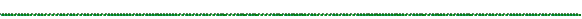 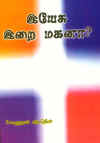 Mrpupah;:gp.i[Dy; MgpjPd;Bû\YàdÏ UL]ô...? LPÜÞdÏ ULu úRûY«pûX! TÏ§ Iuß 1."BúVÑ Fu ÏUôWu' F]d LojRo áßYÕ:2. IußdÏs Iuß Fu\ôp LPÜs F]l ùTôÚ[ô? 3. AiPYo, úRYo Fu\ôp LPÜs F]l ùTôÚ[ô?4. RkûR«u±l ©\kRôp LPÜ[ô?5. @t×ReLs ùNnYRôp LPÜ[ôL Ø¥ÙUô?6. UW¦jR ©u D«ojùRÝkRôp LPÜ[ôL Ø¥ÙUô?7. T¬ÑjR A® ¨û\k§ÚlTRôp LPÜ[ôL Ø¥ÙUô?TÏ§ BWiÓLPÜ°u BXdLQmLPÜ°Pm BÚdLd áPôR TXÅ]eLsTÏ§ êußLojR¬u @±ÜûWLsTÏ§ SôuÏ BúVÑûYl Tt± §ÚdÏoAu 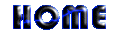 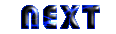 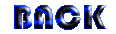 